УТВЕРЖДАЮПредседатель закупочной комиссииПАО «Волгоградоблэлектро»____________Н.М. Касьян «____» ______________2019г.ДОКУМЕНТАЦИЯо проведении открытого запроса оферт по выбору подрядчика на право заключения договора подряда на строительно-монтажные работы по объектам: «Строительство КЛ-0,4 кВ от ТП-37 до ж/д № 25 А и КЛ-0,4 кВ между ж/д 25 А и ж/д 19 А по ул. Волгоградская, г. Камышин», «Строительство КЛ-0,4 кВ от ТП-91 до ж/д №5, от ж/д № 5 до ж/д № 1А, от ж/д №1 А до ж/д №3, от ж/д №3 до ТП-91, от ТП-91 до детского сада № 31, г. Камышин», «Строительство КЛ-0,4 кВ от ТП-106 до ж/д № 26 по ул. Ленина, г. Камышин», «Строительство КЛ-0,4 кВ от ТП-247 до ж/д № 76 по ул. Коммунистическая, от ж/д №74 до ж/д № 78, от ж/д № 78 до ж/д № 72 по ул. Коммунистическая, запитанных от ТП-247, г. Котово», «Строительство КТП-10/0,4 кВ по ул. Набережная, строительство ЛЭП-10 кВ до проектируемой КТП-10/0,4 кВ г. Камышин», «Строительство КТП-1 взамен демонтируемой ТП, г. Камышин, инв. № демонтируемое здание: з0201; демонтируемое оборудование: э0416», «Реконструкция КТП -115 (инв. № э0510), КТП-77 ( № э0396), г. Камышин», для нужд ПАО «Волгоградоблэлектро».Волгоград – 2019 г.ТОМ № 1 ОБЩАЯ ЧАСТЬ1. ОБЩИЕ ПОЛОЖЕНИЯВид закупки: открытый запрос оферт. Предмет закупки, начальная (максимальная) цена договора, срок поставки товаров (выполнения работ, оказания услуг), порядок оплаты и другие существенные условия указаны в информационной карте документации и Томе № 2 Техническое задание».Процедура запроса оферт не является конкурсом или аукционом и проводится в соответствии с Положением заказчика о закупке утвержденного протоколом совета директоров №7 от 24.12.2018г. (и не регулируется статьями 447—449 Гражданского кодекса Российской Федерации, а также не является публичным конкурсом и не регулируется статьями 1057—1061 Гражданского кодекса Российской Федерации. Запрос оферт не накладывает на заказчика гражданско-правовых обязательств по заключению договора с победителем запроса оферт или иным его участником. Размещенное на официальном сайте извещение вместе с настоящей документацией, являющейся его неотъемлемым приложением, являются приглашением делать оферты и должны рассматриваться участниками процедуры закупки в соответствии с этим.Заявка участника процедуры закупки имеет правовой статус оферты и будет рассматриваться организатором размещения заказа в соответствии с этим.Заключенный по результатам запроса оферт договор фиксирует все достигнутые сторонами договоренности. Во всем, что не урегулировано извещением и документацией, стороны руководствуются Гражданским кодексом Российской Федерации.Участник процедуры закупки несет все расходы, связанные с участием в запросе оферт, в том числе с подготовкой и предоставлением заявки, иной документации, а заказчик не имеют обязательств по этим расходам независимо от итогов запроса оферт, а также оснований их завершения. Участники процедуры закупки  не вправе требовать компенсацию упущенной выгоды, понесенной в ходе подготовки к запросу оферт и проведения запроса оферт. Все заявки, а также отдельные документы, входящие в состав заявки, присланные на запрос оферт, не возвращаются, за исключением отозванных, опоздавших оферт, а также за исключением случаев установления факта подачи одним участником процедуры закупки двух или более оферт, или в случае отказа от проведения запроса оферт.ТРЕБОВАНИЯ К УЧАСТНИКАМ ПРОЦЕДУРЫ ЗАКУПКИУчастник процедуры закупки должен соответствовать требованиям, предъявляемым в соответствии с законодательством Российской Федерации к лицам, осуществляющим поставки товаров, выполнение работ, оказание услуг, являющихся предметом закупки, в том числе:обладать необходимыми полномочиями на право заключения (подписи) договора;соответствовать требованиям устанавливаемым в соответствии с законодательством Российской Федерации к лицам, осуществляющим поставки товаров, выполнение работ, оказание услуг,  являющихся предметом закупки (наличие у участника закупки соответствующих лицензий, специальных разрешений, членства в СРО и допусков от саморегулируемых организаций, код по ОКВЭД должен соответствовать тому виду деятельности, который контрагент обязуется осуществлять по условиям заключенного договора);обладать необходимыми сертификатами на товары в соответствии с действующим законодательством Российской Федерации, являющиеся предметом заключаемого договора;не находиться в процессе ликвидации (для юридического лица) или быть признанным по решению арбитражного суда несостоятельным (банкротом);не являться организацией, на имущество которой наложен арест по решению суда, административного органа и (или) экономическая деятельность, которой приостановлена, на день подачи заявки в целях участия в закупке; не иметь задолженности по начисленным налогам, сборам и иным обязательным платежам в бюджеты любого уровня или государственные внебюджетные фонды за прошедший календарный год, размер которой превышает двадцать пять процентов балансовой стоимости активов участника процедуры закупки, определяемой по данным бухгалтерской отчетности за последний завершенный отчетный период. Участник процедуры закупки считается соответствующим установленному требованию в случае, если он обжалует наличие указанной задолженности в соответствии с законодательством Российской Федерации и решение по такой жалобе на день рассмотрения заявки на участие в процедуре закупки не принято.относится к субъектам малого или среднего предпринимательства, в случае если в информационной карте документации, извещении о закупке установлено соответствующее требование.отсутствие сведений об участнике процедуры закупки и их соисполнителях (субподрядчиках) в реестре недобросовестных поставщиков, ведение которого осуществляется в соответствии с Федеральным законом от 05.04.2013г.  № 44-ФЗ «О контрактной системе в сфере закупок товаров, работ, услуг для обеспечения государственных и муниципальных нужд», а также Федеральным законом от 18 июля . № 223-ФЗ «О закупках товаров, работ, услуг отдельными видами юридических лиц».В документации заказчиком также могут быть установлены следующие дополнительные требования к участникам процедуры закупки: Участники должны иметь соответствующие производственные мощности, технологическое оборудование, финансовые и трудовые ресурсы, обладать профессиональной компетентностью для производства (поставки) товаров, выполнения работ и оказания услуг, являющихся предметом закупки, а также положительной репутацией.Осуществление Участниками за последние три года, предшествующих дате окончания срока подачи заявок на участие в запросе оферт, поставок товаров, выполнение работ (оказание услуг), аналогичных поставкам товаров, выполнению работ (оказанию услуг), являющихся предметами закупок (если данное требование установлено в информационной карте).Если это предусмотрено в информационной карте запроса оферт, Участники должны обладать исключительными правами на объекты интеллектуальной собственности, если в связи с исполнением договора заказчик приобретает права на объекты интеллектуальной собственности, за исключением случаев размещения заказа на создание произведения литературы или искусства (за исключением программ для ЭВМ, баз данных).2.3 Субпоставщики, соисполнители (субподрядчики), привлекаемые Участником для исполнения договора, должны также соответствовать вышеуказанным требования к Участникам. 2.4.Участник закупки несет ответственность за предоставление недостоверных сведений о стране происхождения товара (страны регистрации участника работ) указанного в заявке на участие в закупке. Если в заявке представленной участником закупки не будет указано страны происхождения поставляемого товара (страны регистрации участника работ) это не будет являться основанием для отклонения заявки на участие в закупке и такая заявка рассматривается как содержащая предложение о поставке иностранного товара.2.5.Заказчик запроса оферт вправе установить к Участникам дополнительные требования, сведения о которых приведены в Томе № 2 «Техническое задание» документации.ТРЕБОВАНИЯ К СОДЕРЖАНИЮ, ФОРМЕ, ОФОРМЛЕНИЮ И СОСТАВУ ЗАЯВКИ, ВКЛЮЧАЯ ПЕРЕЧЕНЬ СВЕДЕНИЙ И ДОКУМЕНТОВ Для целей настоящей документации под Заявками понимается представляемая участником процедуры закупки заявка на участие в закупке, оформленная в соответствии с положениями настоящего подраздела с приложением полного комплекта документов определенного закупочной документацией. В отношении каждого лота подается не более одной заявки, в соответствии с требованиями настоящей документации. Если в документации о закупке (извещении и информационной карте) указано несколько лотов, участник закупки прилагает полный комплект документов согласно перечню, определенному соответствующим пунктом Информационной карты документации только в 1 экземпляре, несмотря на то, что в отношении каждого лота подается отдельная заявка с соответствующими приложениями. Заявка  действительна в течение срока, указанного участником процедуры закупки в данной заявке о подаче Заявки, но не менее чем 60 календарных дней со дня, следующего за днем окончания подачи  Заявок. Заявка, подготовленная участником процедуры закупки, а также вся документация, связанная с проведением закупки, которыми обмениваются участники процедуры закупки и организатор размещения заказа, должны быть написаны на русском языке. Любые вспомогательные документы, представленные участником процедуры закупки, могут быть составлены на иностранном языке, если такие материалы сопровождаются точным переводом на русский язык Использование других языков для подготовки Заявки, за исключением случаев, предусмотренных настоящим пунктом, может быть расценено Комиссией как несоответствие заявки требованиям, установленным настоящей документацией.Все суммы денежных средств, указанные в заявке (предложении), должны быть выражены в валюте, установленной в Информационной карте документации.Заявка, подаваемая для участия в закупке, должна включать следующие сведения и документы:Для юридического лица (копии документов должны быть заверены участником процедуры закупки):форму заявки, заполненную в соответствии с требованиями документации (оригинал);формы приложений к заявке, заполненные в соответствии с требованиями документации (оригинал);3.6.1.3.нотариально заверенные копии учредительных документов участника закупки, а именно: устав, имеющиеся изменения к уставу; нотариально заверенные копии свидетельства о государственной регистрации юридического лица (юридические лица зарегистрированные с 01.01.2017г., вместо копии свидетельства о государственной регистрации предоставляют лист записи соответствующего реестра – ЕГРЮЛ), свидетельства о постановке на учет в налоговом органе. Отнесение участника закупки к российским или иностранным лицам будет определяться закупочной комиссией на основании документов представленных участником закупки, которые содержат информацию о месте его регистрации). 3.6.1.4.документ, подтверждающий полномочия лица на осуществление действий от имени участника размещения заказа - юридического лица (копии решения об избрании и приказа о назначении физического лица на должность, в соответствии с которым такое физическое лицо обладает правом действовать от имени участника размещения заказа без доверенности (руководитель). В случае, если от имени участника размещения заказа действует иное лицо, заявка на участие в закупке должна содержать также доверенность на осуществление действий от имени участника размещения заказа, заверенную печатью участника размещения заказа и подписанную руководителем участника размещения заказа (для юридических лиц) или уполномоченным этим руководителем лицом, либо нотариально заверенную копию такой доверенности. В случае, если указанная доверенность подписана лицом, уполномоченным руководителем участника размещения заказа, заявка на участие в закупке должна содержать также документ, подтверждающий полномочия такого лица (оригинал или копия заверенная участником закупки);3.6.1.5.решение об одобрении или о совершении крупной сделки в случае, если требование о необходимости наличия такого решения для совершения крупной сделки установлено законодательством Российской Федерации, учредительными документами юридического лица и если для участника закупки поставка товаров, выполнение работ, оказание услуг, являющихся предметом договора, или внесение задатка в качестве обеспечения заявки, обеспечения исполнения договора является крупной сделкой (оригинал или копия заверенная участником закупки);3.6.1.6. справку об исполнении налогоплательщиком обязанности по уплате налогов, сборов, страховых взносов, пеней и налоговых санкций, выданную соответствующими подразделениями Федеральной налоговой службы не ранее чем за 45 дней до срока окончания приема заявок (оригинал или нотариально заверенная копия);3.6.1.7. бухгалтерскую отчетность: бухгалтерский баланс за последний отчетный год с приложением расшифровки по строке 1150 «Основные средства», отчет о финансовых результатах, декларация по НДС, налогу на прибыль, для субъектов малого и среднего предпринимательства – ЕНВД и УСН (оригинал или копия), юридические лица работающие по упрощенной системе налогообложения вместо деклараций по НДС, налогу на прибыль представляют налоговые декларации по налогу, уплачиваемому в связи с применением упрощенной системы налогообложения (оригинал или копия); 3.6.1.8.документ, подтверждающий внесение участником закупки задатка (оригинал или копия) в качестве обеспечения заявки на участие в запросе оферт, если такое требование установлено в извещении о проведении запроса оферт.3.6.1.9.сведения об условиях исполнения договора, в том числе заявка о цене договора, о цене единицы товара, работы услуги. В случаях, предусмотренных документацией, также копии документов, подтверждающих соответствие товара, работ, услуг требованиям, установленным в соответствии с законодательством Российской Федерации, если в соответствии с законодательством Российской Федерации установлены требования к таким товарам, работам, услугам (копии заверенные участником закупки);3.6.1.10. лицензии, сертификаты, выписку из национального реестра членов СРО с наименованием видов работ, указанием уровня ответственности (в случаях, предусмотренных действующим законодательством) выданную на дату предоставления, если требование таких документов установлено техническим заданием закупочной документации (копии заверенные участником закупки); 3.6.1.11. Выписку из ЕГРЮЛ с указанием кода по ОКВЭД, соответствующему тому виду деятельности, который участник обязуется осуществлять по условиям договора полученную не ранее чем за 45 дней до срока окончания приема заявок (оригинал, или нотариально заверенная копия);3.6.1.12. копию документа, подтверждающего применение участником специальных режимов налогообложения (оригинал или нотариально заверенная копия);3.6.1.13. Сведения из Единого реестра субъектов малого и среднего предпринимательства, о том, что участник является субъектом МСП (оригинал, подписанный усиленной квалифицированной электронной подписью налогового органа, записанный на электронный носитель предоставленный в составе заявки) либо справку за подписью руководителя организации участника о том, что участник не является субъектом МСП.3.6.1.14. сведения о субподрядчиках/соисполнителях по установленной в настоящей Документации форме «Сведения о субподрядчиках/соисполнителях». В данной форме должны быть указаны все субподрядные организации, привлекаемые к поставке товаров (выполнению работ, оказанию услуг). В случае если Участник намеревается использовать субподрядчиков (соисполнителей) для выполнения важных компонентов поставки товаров (выполнения работ, оказания услуг) или  поставки товаров (выполнения работ, оказания услуг) составляющих более 10% основного объема поставки товаров (выполнения работ, оказания услуг) в составе Заявки должны быть представлены документы по субподрядчикам/соисполнителям.3.6.1.15. справку о годовых объемах поставленных товаров (выполненных работ, оказанных услуг) за последние 3 (три) года, предшествующих дате окончания срока подачи Заявок по установленной форме.3.6.1.16. справку о выполнении Участником аналогичных поставок товаров (выполнении работ, оказания услуг) по форме, установленной настоящей Документацией, с подтверждением информации скан-копиями первого и последнего листов договоров, заключенных в указанном периоде (3 (три) года, предшествующих дате окончания срока подачи Заявок), в случае установленного дополнительного требования о представлении копий первого и последнего листов договоров  в Документации.3.6.1.17. справку о материально-технических ресурсах по форме, установленной в настоящей Документации.3.6.1.18. справку о кадровых ресурсах Участника по форме, установленной в настоящей Документации, справку о ключевом персонале, ответственном за поставку товаров (выполнение работ, оказание услуг) по форме, установленной в Документации3.6.1.19. сведения о профессиональной и деловой репутации Участника (отзывы, награды, премии, участие в международных проектах, участие в арбитражных разбирательствах). 3.6.1.20. согласие на проверку достоверности сведений и документов, представленных в составе заявки, на предмет добросовестности участника закупки согласно требований статьи 54.1 Налогового кодекса Российской Федерации.3.6.1.21.иные документы или копии документов, перечень которых определен информационной картой документации или техническим заданием, подтверждающие соответствие заявки на участие в закупке, участника закупки требованиям, установленным в закупочной документации.Для физического лица, индивидуального предпринимателя (копии документов должны быть заверены участником процедуры закупки):форму заявки, заполненную в соответствии с требованиями документации (оригинал);формы приложений к заявке, заполненные в соответствии с требованиями документации (оригинал);фамилию, имя, отчество, паспортные данные, сведения о месте жительства, номер контактного телефона;Свидетельство о регистрации в качестве индивидуального предпринимателя,  индивидуальные предприниматели зарегистрированные с 01.01.2017г., вместо копии свидетельства о государственной регистрации индивидуального предпринимателя, предоставляют лист записи соответствующего реестра – ЕГРИП (оригинал или нотариально заверенная копия). Отнесение участника закупки к российским или иностранным лицам будет определяться закупочной комиссией на основании документов представленных участником закупки, которые содержат информацию о месте его регистрации). справку об исполнении налогоплательщиком обязанности по уплате налогов, сборов, страховых взносов, пеней и налоговых санкций, выданную соответствующими подразделениями Федеральной налоговой службы не ранее чем за 60 дней до срока окончания приема заявок (оригинал или нотариально заверенная копия);сведения об условиях исполнения договора, в том числе заявка о цене договора, о цене единицы товара, работы услуги. В случаях, предусмотренных  документацией, также копии документов, подтверждающих соответствие товара, работ, услуг требованиям, установленным в соответствии с законодательством Российской Федерации, если в соответствии с законодательством Российской Федерации установлены требования к таким товарам, работам, услугам;документ, подтверждающий внесение участником закупки задатка (оригинал или копия) в качестве обеспечения заявки на участие в запросе оферт, если такое требование установлено в извещении о проведении запроса оферт.лицензии, сертификаты, выписку из национального реестра членов СРО с наименованием видов работ, указанием уровня ответственности (в случаях, предусмотренных действующим законодательством) выданную на дату предоставления и иные документы, если требование таких документов установлено техническим заданием закупочной документации (копии заверенные участником закупки);3.6.2.7.выписку из ЕГРИП с указанием кода по ОКВЭД, соответствующему тому виду деятельности, который участник обязуется осуществлять по условиям договора полученную не ранее чем за 45 дней до срока окончания приема заявок (оригинал или нотариально заверенная копия);3.6.2.8. копию документа, подтверждающего применение участником специальных режимов налогообложения (оригинал или нотариально заверенная копия);3.6.2.9. Сведения из Единого реестра субъектов малого и среднего предпринимательства, о том, что участник является субъектом МСП (оригинал, подписанный усиленной квалифицированной электронной подписью налогового органа, записанный на электронный носитель предоставленный в составе заявки) либо справку за подписью руководителя организации участника о том, что участник не является субъектом МСП.3.6.2.10. сведения о субподрядчиках/соисполнителях по установленной в настоящей Документации форме «Сведения о субподрядчиках/соисполнителях». В данной форме должны быть указаны все субподрядные организации, привлекаемые к поставке товаров (выполнению работ, оказанию услуг). В случае если Участник намеревается использовать субподрядчиков (соисполнителей) для выполнения важных компонентов поставки товаров (выполнения работ, оказания услуг) или  поставки товаров (выполнения работ, оказания услуг) составляющих более 10% основного объема поставки товаров (выполнения работ, оказания услуг) в составе Заявки должны быть представлены документы по субподрядчикам/соисполнителям.3.6.2.11. справку о годовых объемах поставленных товаров (выполненных работ, оказанных услуг) за последние 3 (три) года, предшествующих дате окончания срока подачи Заявок по установленной форме.3.6.2.12. справку о выполнении Участником аналогичных поставок товаров (выполнении работ, оказания услуг) по форме, установленной настоящей Документацией, с подтверждением информации скан-копиями первого и последнего листов договоров, заключенных в указанном периоде (3 (три) года, предшествующих дате окончания срока подачи Заявок), в случае установленного дополнительного требования о представлении копий первого и последнего листов договоров  в Документации.3.6.2.13. справку о материально-технических ресурсах по форме, установленной в настоящей Документации.3.6.2.14. справку о кадровых ресурсах Участника по форме, установленной в настоящей Документации, справку о ключевом персонале, ответственном за поставку товаров (выполнение работ, оказание услуг) по форме, установленной в Документации3.6.2.15. сведения о профессиональной и деловой репутации Участника (отзывы, награды, премии, участие в международных проектах, участие в арбитражных разбирательствах). 3.6.2.16. согласие на проверку достоверности сведений и документов, представленных в составе заявки, на предмет добросовестности участника закупки согласно требований статьи 54.1 Налогового кодекса Российской Федерации.3.6.2.17.иные документы или копии документов, перечень которых определен информационной картой документации или техническим заданием, подтверждающие соответствие заявки на участие в закупке, участника закупки требованиям, установленным в закупочной документации.для группы (нескольких лиц) лиц, выступающих на стороне одного участника закупки:документ, подтверждающий объединение лиц, выступающих на стороне одного участника закупки в группу, и право конкретного участника закупки участвовать в закупке от имени группы лиц, в том числе подавать заявку, вносить обеспечение заявки, договора, подписывать протоколы, договор;документы и сведения в соответствии с пунктами 3.6.1, или 3.6.2. настоящей документации участника закупки, которому от имени группы лиц поручено подать заявку.ПОРЯДОК ПРОВЕДЕНИЯ ЗАКУПКИПолучение документации:Документация в форме электронного документа, размещена на сайте Заказчика www.voel.ru, в единой информационной системе www.zakupki.gov.ru и доступна для ознакомления бесплатно.Срок предоставления документации с момента размещения закупочной процедуры в единой информационной системе, по дату окончания подачи заявок на участие в закупочной процедуре.  Если заинтересованное лицо получило документацию иным способом, чем это указано в пункте 4.1.1. документации, организатор размещения заказа не несет ответственности за неполучение таким лицом информации об изменениях и (или) разъяснениях положений настоящей документации. Предоставление документации о закупке до размещения в единой информационной системе извещения о проведении закупки не допускается.Внесение изменений в извещение и документацию закупочной процедуры.В любое время до истечения срока представления заявок заказчик вправе по собственной инициативе либо в ответ на запрос претендента внести изменения в извещение и документацию закупочной процедуры. В течение трех дней со дня принятия решения о внесении изменений в извещение и документацию закупочной процедуры такие изменения размещаются заказчиком в единой информационной системе и направляются по электронной почте претендентам, которым заказчик предоставил документацию на бумажном носителе.В случае, если изменения в извещение о проведении закупочной процедуры и (или) документацию закупочной процедуры внесены позднее чем за 2 дня до даты окончания подачи заявок на участие в закупке, срок подачи заявок на участие в такой закупке должен быть продлен так, чтобы со дня размещения на официальном сайте внесенных изменений до даты окончания подачи заявок на участие в закупке такой срок составлял не менее чем 2 дня.Разъяснение положений документации закупочной процедуры.Любой претендент вправе направить заказчику запрос разъяснений положений документации закупочной процедуры. Запрос направляется в письменной форме, в том числе посредством факсимильной связи. В случае, если закупка проводится в электронной форме, запрос может быть направлен в форме электронного документа, подписанного ЭЦП участника. Запросы направляются в срок, установленный документацией закупочной процедуры.В течение трех рабочих дней с даты поступления запроса, заказчик осуществляет разъяснения положений документации о конкурентной закупке и размещает их (без указания участника такой закупки, от которого поступил запрос на разъяснения) в единой информационной системе. В случае несоблюдения претендентом формы направления запроса разъяснений и сроков направления запроса разъяснений, разъяснения по такому запросу не даются.Размещение в единой информационной системе разъяснений положений документации является должным уведомлением участника, обратившимся за разъяснениями.В случае несоблюдения претендентом сроков направления запроса разъяснений, разъяснения по такому запросу не даются.На основании своевременно поступившего запроса заказчик в праве по своему усмотрению принять одно из следующих решений:внести изменения в извещение и документацию закупочной процедуры; дать претенденту разъяснения положений документации; отказаться от проведения закупочной процедуры.В случае принятия решения о даче разъяснения претенденту, направившему запрос, заказчик в течение трех дней с момента принятия такого решения направляет данные разъяснения претенденту, подавшему такой запрос, а также размещает копию таких разъяснений (без указания наименования или адреса претендента, от которого был получен запрос на разъяснения) в единой информационной системе. Внесенные изменения в извещение и документацию, размещенные в единой информационной системе, являются надлежащим уведомлением претендента, обратившимся за разъяснениями.Извещение об отказе от проведения закупочной процедуры, размещенное в единой информационной системе является надлежащим уведомлением претендента, обратившимся за разъяснениями.В случае если разъяснения даны Заказчиком менее чем за 2 дня до даты окончания подачи заявок на участие в закупке, срок подачи заявок на участие в такой закупке должен быть продлен так, чтобы со дня размещения на официальном сайте данных разъяснений до даты окончания подачи заявок на участие такой срок составлял не менее чем 2 дня. Отказ от проведения закупочной процедуры.В любой момент по своему усмотрению Заказчик вправе принять решение об отказе от проведения закупочной процедуры.В случае принятия решения об отказе от проведения закупочной процедуры, заказчик в течение трех дней после принятия такого решения размещает сведения об отказе от проведения закупочной процедуры в единой информационной системе. Заказчик не несет обязательств или ответственности в случае неознакомления претендентами, участниками закупочной процедуры с извещением об отказе от проведения закупочной процедуры.В случае, если решение об отказе от проведения закупочной процедуры принято до вскрытия конвертов с заявками, заявки, полученные до принятия решения об отказе от проведения закупочной процедуры, по письменному запросу участника закупки, подавшего такую заявку, возвращаются данному участнику.Обеспечение заявки и обеспечение исполнения договора (задаток).В случае, если в Информационной карте документации установлено требование обеспечения заявки на участие в закупочной процедуре, участник закупочной процедуры должен предоставить в составе своей Заявки подтверждение исполнения данного обязательства в размере и валюте, указанной в Информационной карте документации. Обеспечение заявки на участие в закупке может предоставляться участником закупки путем внесения денежных средств, предоставления банковской гарантии или иным способом, предусмотренным Гражданским кодексом Российской Федерации.В случае если в качестве обеспечения заявки используются денежные средства, то внесение такого обеспечения осуществляется одним из следующих способов:путем перечисления денежных средств по реквизитам счета заказчика, указанным в извещении об осуществлении закупки. Документации о закупке, не позднее момента окончания срока подачи заявок. Факт перечисления денежных средств подтверждается платежным поручением.путем перечисления денежных средств на счет оператора электронной площадки, в соответствии с регламентом работы оператора электронной площадки.иным путем предусмотренным Федеральным законом № 223-ФЗ.Если в качестве обеспечения заявки используется банковская гарантия, то банк, предоставляющий банковскую гарантию, должен находиться в реестре банков Министерства финансов России и иметь достаточный уровень ликвидности.В случае если в качестве обеспечения заявки на участие в конкурентной закупке использовались денежные средства Заказчик устанавливает порядок возврата такого обеспечения в документации закупочной процедуры, одним из следующих способов: путем перечисления денежных средств Заказчиком на счет, указанный участником закупки в платежном поручении при поступлении данного обеспечения;путем перечисления денежных средств оператором электронной площадки участнику такой закупки в соответствии с регламентом работы оператора электронной площадки;иным путем предусмотренным Федеральным законом №223-ФЗ.Обеспечение заявки возвращается в течение 7 (семи) рабочих дней с момента опубликования в единой информационной системе итогового протокола закупочной процедуры, всем участникам закупки, исполнившим обязательства, связанные с подачей заявки, кроме участника, признанного победителем (участником с которым заключается договор). Обеспечение заявки возвращается в течение 7 (семи) рабочих дней с момента заключения договора с победителем закупки участнику, признанному победителем по итогам закупочной процедуры.Обеспечение заявки возвращается в течении 7 (семи) рабочих дней с момента получения Заказчиком соответствующего запроса, от участника перечислившего обеспечение, но не предоставившего (несвоевременно предоставившего) заявку на участив в конкурентной закупке.Возврат участнику конкурентной закупки обеспечения заявки на участие в закупке не производится в следующих случаях:уклонение или отказ участника закупки от заключения договора;непредоставление или предоставление с нарушением условий, установленных Федеральным законом №223-ФЗ, до заключения договора заказчику обеспечения исполнения договора (в случае, если в извещении об осуществлении закупки, документации о закупке установлены требования обеспечения исполнения договора и срок его предоставления до заключения договора). Заказчик вправе требовать от участника, признанного по итогам закупки победителем (участником с которым заключается договор) предоставления обеспечения исполнения договора, заключаемого по результатам такой закупки. Для этого Заказчик устанавливает в извещении об осуществлении закупки, документации о закупке: размер такого обеспечения и иные требования к такому обеспечению. В качестве обеспечения исполнения договора выступают денежные средства, если иное не предусмотрено Федеральным законом 223-ФЗ или настоящим Положением.Размер обеспечения исполнения договора не должен превышать 30 (тридцать) процентов от начальной (максимальной) цены договора.Если в качестве обеспечения исполнения договора заключаемого по результатам конкурентной закупки установлены денежные средства, то такое обеспечение должно быть зачислено по реквизитам счета Заказчика, указанным извещении об осуществлении закупки, документации о закупке, не позднее 5 (пяти) рабочих дней с момента опубликования в единой информационной системе итогового протокола закупки, участником признанным по итогам закупочной процедуры победителем (участником с которым заключается договор) или засчитано (частично засчитано) за счет средств обеспечения заявки на участие в закупочной процедуре по письменному заявлению такого участника. Обязательства участника закупки, связанные с исполнением договора включают в себя:обязательство поставить товары, выполнить работы, оказать услуги, являющиеся предметом договора в полном объеме;обязательство поставить товары, выполнить работы, оказать услуги, являющиеся предметом договора в надлежащем качестве;обязательство поставить товары, выполнить работы, оказать услуги, являющиеся предметом договора в установленном месте;обязательство поставить товары, выполнить работы, оказать услуги, являющиеся предметом договора в установленные сроки; обязательство не предоставлять в процессе исполнения договора ложных документов и сведений;обязательство не привлекать к исполнению договора субподрядные организации в случае если закупочной документацией не предусмотрено привлечение к исполнению договора субподрядных организаций;иные обязательства, установленные в документации или проекте договора, заключаемого по результатам закупочной процедуры. Обеспечение исполнение договора возвращается участнику, перечислившему такое обеспечение и заключившему договор по итогам закупочной процедуры, в течение 7 (семи) рабочих дней с момента исполнения таким участником всех обязательств по договору и направления таким участником письменного заявления на возврат обеспечения.Заказчик удерживает сумму обеспечения исполнения договора в случаях невыполнения участником закупки обязательств, предусмотренных п. 4.5.14.Порядок приема и регистрации Заявок.  Со дня размещения извещения на официальном сайте заказчика и (или) в единой информационной системе до окончания срока подачи заявок на участие в закупочной процедуре, установленного в извещении и в информационной карте документации закупочной процедуры, заказчик осуществляет прием заявок на участие в закупочной процедуре.Для участия в закупочной процедуре участник должен подать заявку по форме и в порядке, установленном документацией закупочной процедуры. Претендент вправе подать только одну заявку в отношении каждого предмета закупочной процедуры (лота), а так же дополнения и разъяснения к такой заявке.Все заявки на участие в закупочной процедуре, полученные до истечения срока подачи заявок, регистрируются заказчиком.   Заказчик обеспечивает конфиденциальность сведений, содержащихся в поданных заявках.Участник закупки вправе изменить или отозвать ранее поданную заявку в порядке, предусмотренном документацией закупочной процедуре. Изменение и (или) отзыв заявок после истечения срока подачи заявок, установленного документацией закупочной процедуры, не допускается.Если такая возможность предусмотрена документацией закупочной процедуры и (или) если заказчик вносит изменение в извещение и  документацию и (или) продлевает срок окончания приема заявок, то участник, уже подавший заявку, вправе принять любое из следующих решений:отозвать поданную заявку;отозвать поданную заявку и в последствии подать новую заявку;не отзывать поданной заявки;дать дополнения, разъяснения к поданной заявке.Если по окончании срока подачи заявок на участие в закупочной процедуре, установленного документацией закупочной процедуры, заказчиком будет получена только одна заявка или не будет получено ни одной заявки, закупочная процедура будет признана несостоявшейся.В случае, если документацией закупочной процедуры предусмотрено два и более лота, закупочная процедура признается несостоявшимся только в отношении тех лотов, в отношении которых подана только одна заявка или не подана ни одной заявки.Если по окончании срока подачи заявок, установленного документацией закупочной процедуры, заказчиком будет получена только одна заявка, несмотря на то, что закупочная процедура признается несостоявшейся, закупочная комиссия осуществит вскрытие конверта с такой заявкой и рассмотрит ее в порядке, установленном документацией.Заявки, полученные заказчиком после окончания срока подачи заявок, установленного документацией закупочной процедуры, не рассматриваются и направляются участникам закупки, подавшим такие заявки, по их письменному запросу без нарушения целостности конверта, в котором была подана такая заявка. Опоздавшие заявки не вскрываются и не рассматриваются.Изменение Заявок или их отзыв.Участник процедуры закупки, подавший заявку, вправе изменить или отозвать свою заявку в любое время после ее подачи, но до истечения срока предоставления заявок по данной закупке. Изменение и (или) отзыв заявок после истечения срока подачи заявок на участие в закупке, установленного документацией о закупке, не допускается.Изменение Заявки осуществляется в соответствии с требованиями настоящей документации, установленными к подаче заявок, с включением следующих документов:обращение к организатору размещения заказа с просьбой об изменении Заявки  на бланке организации (для юридического лица);перечень изменений в заявке с указанием документов первоначального состава Заявки, которых данные изменения касаются;новые версии документов, которые изменяются. Если изменения касаются сведений, указываемых в Разделе 8 форма 1 «Заявка на участие в запросе оферт», измененная форма 1 также должна быть приложена в составе новых версий документов.- В случае изменений заявок дополнительно указывается «Изменение Заявки (Заявки на участие в процедуре закупки)».Для отзыва Заявки, участник процедуры закупки, подавший Заявку, предоставляет организатору размещения заказа уведомление об отзыве, подписанное уполномоченным лицом участника процедуры закупки. В уведомлении указывается наименование запроса оферт, по которому отзывается данная Заявка, наименование и почтовый адрес участника процедуры закупки, отзывающего Заявку, способ возврата Заявки (в случае такой необходимости). Расходы по возврату отзываемой участником процедуры закупки Заявки относятся на его счет.Вскрытие конвертов с заявками участников.В день, во время и в месте, указанном в извещении и информационной карте документации закупочной процедуры, закупочной комиссией вскрываются конверты с заявками, которые поступили заказчику в установленные извещением и документацией закупочной процедуры сроки.В случае установления факта подачи одним участником закупки двух и более заявок в отношении одного и того же лота при условии, что поданные ранее заявки таким участником не отозваны, все заявки участника закупки, поданные в отношении данного лота, не рассматриваются по письменному запросу участника закупки, подавшего такую заявку, возвращаются данному участнику.В ходе вскрытия поступивших на участие в закупочной процедуре конвертов с заявками председатель или иной член закупочной комиссии, исходя из представленных в заявке документов, оглашает следующую информацию:о содержимом конверта (заявка, ее изменение, отзыв, иное);наименование (для юридического лица), фамилия, имя, отчество (для физического лица) каждого участника закупки, конверт с заявкой которого вскрывается;наличие документов, предусмотренных документацией закупочной процедуры;любую другую информацию, которую закупочная комиссия сочтет нужной огласить.По результатам процедуры вскрытия конвертов с заявками закупочная комиссия составляет соответствующий протокол.В случае, если по окончании срока подачи заявок подана только одна заявка или не подано ни одной заявки, в указанный протокол вносится информация о признании закупочной процедуры несостоявшейся, а так же информация о возможности заключения договора с единственным поставщиком (исполнителем, подрядчиком).Протокол вскрытия конвертов размещается заказчиком не позднее чем через 3 дня со дня подписания на официальном сайте заказчика и (или) в единой информационной системе.Оценка и сопоставление заявок.Оценку и сопоставление заявок осуществляет закупочная комиссия. Она вправе привлекать к данному процессу экспертов и любых других лиц, которых сочтет необходимым. При этом лица, участвующие в оценке и сопоставлении заявок, в том числе члены комиссии по закупке должны обеспечить конфиденциальность процесса оценки.Оценка и сопоставление заявок осуществляется в следующем порядке:проведение отборочной стадии;проведение оценочной стадии.Отборочная стадия. В рамках отборочной стадии последовательно выполняются следующие действия:Проверка заявок участников на наличие документов, требование о наличии которых установлено документацией закупочной процедуры.Исправление арифметических, грамматических и иных очевидных ошибок, выявленных в ходе рассмотрения заявок с обязательным уведомлением о любом подобном исправлении участника закупки, представившего соответствующую заявку, и получением его согласия в письменной форме. Направление запроса участником происходит при помощи функционала электронной торговой площадки на которой размещена данная процедура.Проверка заявок на соблюдение требований документации  закупочной процедуры к оформлению заявок; при этом заявки рассматриваются как отвечающие требованиям документации закупочной процедуры, даже если в них имеются несущественные несоответствия по форме, или арифметические и грамматические ошибки, которые исправлены и с их исправлением согласен участник, представивший данную заявку.Проверка участника закупки на соответствие требованиям закупочной процедуры.Проверка предлагаемых товаров, работ, услуг на соответствие требованиям закупочной процедуры.Отклонение заявок, которые по мнению членов комиссии по закупке не соответствуют требованиям закупочной процедуры по существу, и принятие решения об отказе участникам закупки, подавшим такие заявки в допуске к участию в закупочной процедуре.Участнику закупочной процедуры будет отказано в признании его участником закупочной процедуры, и его заявка не будет допущена до оценочной стадии в случаях:Непредставления оригиналов и копий документов, а также иных сведений, требование о наличии которых установлено документацией закупочной процедуры.Несоответствия участника закупки требованиям к участникам, установленным документацией закупочной процедуры.Несоответствия заявки требованиям к заявкам, установленным документацией закупочной процедуры.Несоответствия предлагаемых товаров, работ, услуг требованиям документации закупочной процедуры.Непредставления задатка в качестве обеспечения заявки.Непредставления разъяснений заявки по запросу комиссии по закупке.Предоставления в составе заявки заведомо ложных сведений, намеренного искажения информации или документов, входящих в состав заявки.Указание в заявке участника цены договора, которая превышает  начальную (максимальную) цену договора, установленную в извещении и документации закупочной процедуры.Указание в заявке участника сроков поставки товара (оказания услуг, выполнения работ), которые превышают максимальные сроки поставки товара (оказание услуг, выполнение работ) установленные в извещении и документации закупочной процедуры.Принятие участником решения об уменьшении величины уставного капитала.Иные случаи, установленные в документации о конкурентной закупке.В случае, если при  проведении отборочной стадии заявка только одного участника признана соответствующей требованиям документации, такой участник считается единственным участником конкурентной закупки. Заказчик вправе по своему усмотрению заключить договор с таким участником закупочной процедуры, подавшим такую заявку на условиях документации, проекта договора и заявки, поданной участником. Такой участник не вправе отказаться от заключения договора с заказчиком, если от последнего поступило такое предложение.Оценочная стадия. В рамках оценочной стадии закупочная комиссия оценивает и сопоставляет заявки, которые не были отклонены на отборочной стадии. Цель оценки и сопоставления заявок заключается в их ранжировании по степени предпочтительности для заказчика с целью определения победителя закупочной процедуры.Оценка осуществляется в строгом соответствии с критериями и процедурами, указанными в документации закупочной процедуры.В ходе оценки закупочная комиссия присуждает заявкам участников баллы исходя из соответствия предложений участников критериям установленным документацией закупочной процедуры.В ходе оценки заявок закупочная комиссия принимает оценки и рекомендации экспертов (в случае, если таковые привлекались), однако может принимать любые самостоятельные решения.Отборочная и оценочная стадии могут совмещаться (проводиться одновременно).На основании результатов оценки и сопоставления заявок закупочная комиссия каждой заявке относительно других по мере уменьшения присужденных таким заявкам баллов присваивает порядковые номера. Заявке, которой по результатам оценки присужден максимальный балл, закупочная комиссия присвоит первый номер. Победителем закупочной процедуры признается участник, заявке которого по результатам оценки и сопоставления заявок присвоен первый номер.В случае, если по результатам оценки нескольким заявкам присужден одинаковый балл, меньший порядковый номер присваивается заявке, которая поступила ранее других заявок, имеющих одинаковый балл.По результатам заседания закупочной комиссии, на котором осуществляется оценка и сопоставление заявок и определение победителя закупочной процедуры, оформляется протокол о результатах закупочной процедуры.Указанный протокол размещается заказчиком не позднее чем через 3 дня со дня его подписания в единой информационной системе. В случае уклонения победителя закупочной процедуры от заключения договора, заказчик вправе по своему усмотрению заключить договор с участником, заявке которого по результатам оценки и сопоставления заявок был присвоен второй номер, на условиях проекта договора, прилагаемого к документации, и условиях исполнения договора, предложенных данным участником в заявке. Такой участник не вправе отказаться от заключения договора.Заключение договора с победителем (участником) запроса оферт: Договор по результатам конкурентной закупки заключается не ранее чем через десять дней и не позднее чем через двадцать дней с даты размещения в единой информационной системе итогового протокола, составленного по результатам конкурентной закупки. В случае необходимости одобрения органом управления заказчика в соответствии с законодательством Российской Федерации заключения договора или в случае обжалования в антимонопольном органе действий (бездействия) заказчика, комиссии по осуществлению конкурентной закупки, оператора электронной площадки договор должен быть заключен не позднее чем через пять дней с даты указанного одобрения или с даты вынесения решения антимонопольного органа по результатам обжалования действий (бездействия) заказчика, комиссии по осуществлению конкурентной закупки, оператора электронной площадки.Участник закупки, с которым заключается договор, подписывает договор и в установленный срок возвращает один экземпляр договора Заказчику.В случае непредставления подписанного договора победителем, иным участником, с которым заключается договор в сроки, указанные в документации о закупке, победитель, иной участник считаются уклонившимися от заключения договора.В случае непредставления победителем, иным участником, с которым заключается договор, обеспечения исполнения договора, в случае наличия такого требования в документации о закупке, в сроки, указанные в документации о закупке, победитель, иной участник считаются уклонившимися от заключения договора.В случае, если документацией о закупке было предусмотрено представление обеспечения исполнения заявки на участие в процедуре, заказчик удерживает такое обеспечения при наступлении обстоятельств установленных настоящей документацией. В случае, если документацией о закупке установлено требование обеспечения исполнения договора, договор может быть заключен только после предоставления участником закупки, с которым заключается договор, обеспечения исполнения договора в порядке, форме и в размере, указанным в документации о закупке.При заключении договора заказчик может увеличить количество поставляемого товара (выполняемых работ, оказываемых услуг). Заказчик по согласованию с исполнителем договора вправе изменить или расторгнуть договор в случае существенного изменения обстоятельств, из которых они исходили при заключении договора, в порядке, предусмотренном Гражданским кодексом Российской Федерации. В случае не достижения соглашения об изменении условий договора в соответствии с существенно изменившимися обстоятельствами или о его расторжении, договор может быть расторгнут или изменен судом в порядке и по основаниям, предусмотренным Гражданским кодексом Российской Федерации. Заказчик в одностороннем порядке может отказаться от исполнения обязательств по договору по основаниям, предусмотренным Гражданским кодексом Российской Федерации. Заказчик по согласованию с контрагентом в ходе исполнения договора вправе изменить объем поставляемых товаров (выполняемых работ, оказываемых услуг) при изменении потребности в товарах, работах, услугах, на поставку, выполнение, оказание которых заключен договор в объеме не более 80 % от общей стоимости товаров (работ, услуг). При поставке дополнительных таких товаров, выполнении дополнительного объема таких работ, оказании дополнительного объема таких услуг заказчик по согласованию с контрагентом вправе изменить первоначальную цену договора пропорционально объему таких товаров, работ, услуг, а при внесении соответствующих изменений в договор в связи с сокращением потребности в поставке товаров, выполнении таких работ, оказании таких услуг заказчик в обязательном порядке изменит цену договора указанным образом. При исполнении договора заключенного с участником закупки которому предоставлен приоритет не допускается замена страны происхождения товаров, за исключением случая, когда в результате такой замены  вместо иностранных товаров поставляются российские товары, при этом качество, технические и функциональные характеристики таких товаров не должны уступать качеству и соответствующим техническим и функциональным характеристикам товаров указанных в договоре. При осуществлении закупки товаров, работ, услуг в целях создания произведения архитектуры, градостроительства или садово-паркового искусства и (или) разработки на его основе проектной документации объектов капитального строительства договор должен содержать условия, согласно которым:исключительное право использовать произведение архитектуры, градостроительства или садово-паркового искусства, созданное в ходе выполнения такого договора, путем разработки проектной документации объекта капитального строительства на основе указанного произведения, а также путем реализации произведения архитектуры, градостроительства или садово-паркового искусства принадлежит указанным в части 2 статьи 1 Федерального закона №223-ФЗ юридическим лицам, от имени которых заключен договор;заказчик имеет право на многократное использование проектной документации объекта капитального строительства, разработанной на основе произведения архитектуры, градостроительства или садово-паркового искусства, без согласия автора произведения архитектуры, градостроительства или садово-паркового искусства.Автор произведения архитектуры, градостроительства или садово-паркового искусства не вправе требовать от заказчика проектной документации, указанной в пункте 2 части 1 статьи 3.1-3. Федерального закона №223-ФЗ, предоставления ему права заключать договор на разработку такой проектной документации без использования конкурентных способов определения поставщиков (подрядчиков, исполнителей).Договор, предметом которого является выполнение проектных и (или) изыскательских работ, должен содержать условие, согласно которому с даты приемки результатов выполнения проектных и (или) изыскательских работ исключительные права на результаты выполненных проектных и (или) изыскательских работ принадлежат указанным в части 2 статьи 1 Федерального закона №223ФЗ юридическим лицам, от имени которых заключен договор. Результатом выполненной работы по договору, предметом которого в соответствии с Гражданским кодексом Российской Федерации является выполнение проектных и (или) изыскательских работ, являются проектная документация и (или) документ, содержащий результаты инженерных изысканий. В случае, если в соответствии с Градостроительным кодексом Российской Федерации проведение экспертизы проектной документации и (или) результатов инженерных изысканий является обязательным, проектная документация и (или) документ, содержащий результаты инженерных изысканий, признаются результатом выполненных проектных и (или) изыскательских работ по такому договору при наличии положительного заключения экспертизы проектной документации и (или) результатов инженерных изысканий.Участник закупки, с которым подписывается договор, обязан соблюдать принцип должной осмотрительности при исполнении договора. При возникновении необходимости участник закупки, с которым подписывается договор, обязан не препятствовать представителям Заказчика в проведении осмотра административно-хозяйственных зданий и складских помещений.В целях осуществления контроля за исполнением договора при приемке товарно-материальных ценностей и результатов работ, услуг Заказчик осуществляет фото-, видеофиксацию автотранспортных средств, осуществляющих доставку товарно-материальных ценностей, а также обеспечивает фото-, видеофиксацию объекта, являющегося предметом договора, до момента выполнения работ (оказания услуг) и результатов выполненных работ (оказанных услуг) по договору. Признание конкурентной закупки несостоявшейся и последствия признания конкурентной процедуры несостоявшейся.Конкурентная закупка признается несостоявшейся в отношении предмета закупки (лота) в следующих случаях: Если по окончании срока подачи заявок на участие в конкурентной закупке (этапе конкурентной закупки, предусматривающим подачу заявок), установленного документацией о конкурентной закупке, заказчиком (оператором электронной площадки) не будет получено ни одной заявки. Если по окончании срока подачи заявок на участие в конкурентной закупке (этапе конкурентной закупки, предусматривающим подачу заявок), установленного документацией о конкурентной закупке, заказчиком (оператором электронной площадки) будет получена только одна заявка. Если в процессе рассмотрения заявок были признаны несоответствующими требованиям документации о конкурентной закупке все заявки, отказано в допуске к участию в конкурентной закупке всем участникам.Если в процессе рассмотрения заявок заявка только одного участника признана соответствующей требованиям документации о конкурентной закупке.Иные случаи, установленные документацией о конкурентной закупке.В случае, если документацией о конкурентной закупке предусмотрено два и более предмета закупки (лота), закупка признается несостоявшейся только в отношении тех предметов закупки (лотов), в отношении которых имеется обстоятельство, предусмотренное п. 4.11.1 настоящей документации.В случае, признания конкурентной закупки несостоявшейся, данная информация вносится в протокол, составляемый по результатам этапа конкурентной закупки, при наличии такового, а также в итоговый протокол.В случае признания конкурентной закупки несостоявшейся закупочная комиссия вправе принять одно из следующих решений:Заключить договор с единственным поставщиком (исполнителем, подрядчиком) на условиях документации и проекта договора.Заключить договор с единственным допущенным участником, в случае наличия такового на условиях документации, проекта договора и заявки поданной таким участником. Провести закупочную процедуру повторно. При этом допускается изменение количества, объема, цены закупаемых товаров (работ, услуг), сроков исполнения договора, заключаемого по итогам такой закупки и иных параметров закупки.Не заключать договора по итогам закупки.5. Критерии оценки оферт участников, порядок оценки и сопоставления оферт участников5.1. При оценке оферт участников запроса оферт закупочной комиссией используется балльный метод оценки (с учетом весового коэффициента). Все участники ранжируются по каждому из критериев. Закупочная комиссия проставляет баллы по каждому из участников запроса оферт согласно таблице критериев:Оценка с учетом критерия цены договора (ценовой балл Rai) рассчитывается на основании отношения минимальной предложенной цены (Цmin) к цене, предложенной в оцениваемой заявке (Ц), с учетом значения ценового балла («веса»), присваиваемого заявке с наименьшей ценой (в настоящем документе устанавливается В = 100): Rai = (Цmin / Ц) * ВПрисуждение баллов по неценовому критерию производится  путем  суммирования баллов по подкритериям с учетом весового коэффициента (путем умножения величины балла на величину весового коэффициента.Итоговые баллы, присуждаемые заявкам на участие в запросе оферт, рассчитываются  путем суммирования баллов, присужденных по неценовым критериям, умноженным на их весовой коэффициент  и ценовых критериев умноженных на их весовой коэффициент. Итоговый балл определяется по формуле:, баллов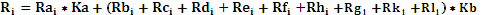 На основании результатов оценки и сопоставления заявок на участие в запросе оферт,  комиссией каждой заявке на участие в запросе оферт относительно других по мере уменьшения количества баллов присваивается порядковый номер. Первое место присуждается заявке, набравшей максимальный итоговый балл. В случае равенства количества баллов победителем признается участник, заявка на участие в запросе оферт которого поступила ранее заявок на участие в запросе оферт других участников размещения заказа.         Оценка и сопоставление заявок на участие в закупке, которая содержит предложение о поставке товара российского происхождения (выполнении работ, оказания услуг российскими лицами) по стоимостным критериям оценки производятся по предложенной в указанных заявках цене договора, сниженной на 15 процентов, при этом договор заключается по цене договора, предложенной участником в заявке на участие в закупке.7. ИНФОРМАЦИОННАЯ КАРТАСледующие условия проведения запроса оферт являются неотъемлемой частью настоящей документации, уточняют и дополняют иные положения документации.8. ОБРАЗЦЫ ФОРМ ОСНОВНЫХ ДОКУМЕНТОВ, ВКЛЮЧАЕМЫХ В СОСТАВ ЗАЯВКИФорма 1.Фирменный бланк участника процедуры закупки«___» __________ 20___ года №______ЗАЯВКА НА УЧАСТИЕ В ЗАПРОСЕ ОФЕРТ (лот № ____) Изучив извещение и документацию о проведении ______________________ № _________ ,(наименование и № процедуры закупки) размещенные на сайте ________________ и принимая установленные в них требования и условия, _______________________________________________________________, (полное наименование участника процедуры закупки с указанием организационно-правовой формы)зарегистрированное по адресу ________________________________________________,(юридический адрес участника процедуры закупки)предлагает заключить договор на: _____________________________________(предмет договора)в соответствии с Техническим заданием, и другими документами, являющимися неотъемлемыми приложениями к настоящей заявке на общую сумму _________,__ руб. (_______________________ руб. ___ коп.), в том числе НДС ____________,___ руб. (_______________________ руб. ___ коп.).Срок поставки товаров (выполнения работ, оказания услуг): ________________________________.Общая стоимость товаров российского происхождения, стоимость работ, услуг, выполняемых, оказываемых российскими лицами в составе заявки составляет) ____________________________ (менее 50%/более 50%) процентов стоимости всех предложенных таким участником товаров, работ, услуг.Настоящая Заявка имеет правовой статус оферты и действует до «___» __________ 20___ года.Настоящим подтверждаем, что против ____________________________________ (наименование участника процедуры закупки) не проводится процедура ликвидации, не принято арбитражным судом решения о признании _________________________ банкротом, деятельность ____________________ не приостановлена,(наименование участника процедуры закупки) 			(наименование участника процедуры закупки)а также то, что размер задолженности по начисленным налогам, сборам и иным обязательным платежам в бюджеты любого уровня или государственные внебюджетные фонды за прошедший календарный год не превышает 25 % балансовой стоимости активов __________________________									(наименование участника процедуры закупки) по данным бухгалтерской отчетности за последний завершенный отчетный период, и на имущество ___________________ не наложен арест по решению суда, административного органа.(наименование участника процедуры закупки)В случае признания нас победителем запроса оферт, мы берем на себя обязательства подписать со своей стороны договор в соответствии с требованиями документации по проведению запроса оферт и условиями нашей Заявки, в срок установленный документацией запроса оферт. В случае признания нас единственным участником запроса оферт, мы берем на себя обязательства подписать со своей стороны договор в соответствии с требованиями документации по проведению запроса оферт и условиями нашей Заявки, в срок установленный документацией запроса оферт. В случае принятия решения заказчиком о заключении с нами договора по результатам запроса оферт, мы берем на себя обязательства подписать со своей стороны договор в соответствии с требованиями документации по проведению запроса оферт и условиями нашей Заявки, в срок установленный документацией запроса оферт. В случае, если нашей заявке будет присвоен второй номер, а победитель запроса оферт будет признан уклонившимся от заключения договора с заказчиком, мы обязуемся подписать данный договор в соответствии с требованиями документации по проведению запроса оферт и условиями нашей Заявки.Мы, _______________________________________ согласны          (наименование участника процедуры закупки)с условием, что сведения о нас будут внесены в публичный реестр недобросовестных поставщиков сроком на два года в следующих случаях:если мы:будучи признанным победителем запроса оферт, уклонимся от заключения договора;будучи единственным участником процедуры закупки, подавшим Заявку, либо участником процедуры закупки, признанным единственным участником запроса оферт, уклонимся от заключения договора;будучи признанным победителем или единственным участником запроса оферт, либо являющимся единственным участником, подавшим Заявку, откажемся от предоставления обеспечения исполнения договора, если такое требование установлено в документации по проведению запроса оферт;если договор, заключенный с нами по результатам проведения настоящего запроса оферт, будет расторгнут по решению суда или по соглашению сторон в силу существенного нарушения нами условий договора.Мы, _______________________________________ согласны(наименование участника процедуры закупки)с условием, что денежные средства, предоставленные нами в качестве обеспечения заявки на участие в запросе оферт будут удержаны с нас в следующих случаях:- предоставления нами в составе заявки ложных сведений, информации или документов;- если мы изменим или отзовем заявку на участие в процедуре после истечения срока окончания подачи заявок на участие в закупочной процедуре;- если мы, будучи признанным победителем запроса оферт, уклонимся от заключения договора;- если мы, будучи единственным участником процедуры закупки, подавшим Заявку, либо участником процедуры закупки, признанным единственным участником запроса оферт, уклонимся от заключения договора.В соответствии с инструкциями, полученными от Вас в документации по проведению запроса оферт, информация по сути наших предложений в данном запросе оферт представлена в следующих документах, которые являются неотъемлемой частью нашей Заявки:__________________________	___________________________(Подпись уполномоченного представителя)		(Имя и должность подписавшего)М.П.ИНСТРУКЦИИ ПО ЗАПОЛНЕНИЮ ЗАЯВКИ:Данные инструкции не следует воспроизводить в документах, подготовленных участником процедуры закупки.Заявку на участие в запросе оферт следует оформить на официальном бланке участника процедуры закупки. Участник процедуры закупки присваивает заявке на участие в запросе оферт дату и номер в соответствии с принятыми у него правилами документооборота.Участник процедуры закупки должен указать свое полное наименование (с указанием организационно-правовой формы) и юридический адрес.Участник процедуры закупки должен указать стоимость товаров, работ, услуг цифрами и словами, в рублях, в соответствии со Сводной таблицей стоимости (графа «Итого»). Цену следует указывать в формате ХХХ ХХХ ХХХ,ХХ руб., например: «1 234 567,89 руб. (Один миллион двести тридцать четыре тысячи пятьсот шестьдесят семь руб. восемьдесят девять коп.)». (цена договора предложенная участником закупки не должна превышать начальную (максимальную) цену договора указанную в извещении и документации).Участник процедуры закупки должен указать срок действия Заявки.Участник процедуры закупки должен перечислить и указать объем каждого из прилагаемых к Заявке документов, определяющих суть предложения участника процедуры закупки.Участником размещения заказа указывается конкретный срок (период) поставки товара, выполнения работ, оказания услуг, соответствующий требованиям к сроку поставки товара установленному в критериях раздела 5 документации (срок предложенный участником не должен превышать максимального срока поставки товаров, выполнения работ, оказания услуг указанного в извещении и документации). Заявка на участие в запросе оферт должна быть подписана участником закупки либо уполномоченным представителем участника закупки.Форма 2Приложение к заявке  от «___» __________ 20___ г. № ______Открытый запрос оферт на право заключения договора на ____________ АНКЕТА УЧАСТНИКА ПРОЦЕДУРЫ ЗАКУПКИ (Форма 2)Участник процедуры закупки: ________________________________ _____________________		___________________________(Подпись уполномоченного представителя)		(Имя и должность подписавшего)М.П.ИНСТРУКЦИЯ ПО ЗАПОЛНЕНИЮ АНКЕТЫ:Данные инструкции не следует воспроизводить в документах, подготовленных участником процедуры закупки.Участник процедуры закупки приводит номер и дату заявки, приложением к которой является данная анкета участника процедуры закупки. Участник процедуры закупки указывает свое фирменное наименование (в т.ч. организационно-правовую форму).В графе 21 указывается уполномоченное лицо участника процедуры закупки для оперативного уведомления по вопросам организационного характера и взаимодействия с организатором размещения заказа.Заполненная участником процедуры закупки анкета должна содержать все сведения, указанные в таблице. В случае отсутствия каких-либо данных указать слово «нет».В случае предоставления паспортных данных, указанных в графе 3, участник процедуры закупки прикладывает к данной анкете информационное письмо о согласии учредителей на работу с персональными данными.    Форма 3.Приложение к заявке  от «___» __________ 20___ г. № ______Запрос оферт на право заключения договора  на ___________ ПРЕДЛОЖЕНИЕ УЧАСТНИКА Лот №___Участник процедуры закупки: ________________________________ 											Таблица №1.________________________		___________________________(Подпись уполномоченного представителя)		(Имя и должность подписавшего)М.П.Инструкция по заполнению таблицы №1 с предложением участника, в соответствии с критериями указанными в разделе 5 документации.В оглавлении таблицы участник закупки должен указать номер Лота и наименование участника.В пункте таблицы  № 1 участник закупки должен указать цифрами и прописью предлагаемую им цену договора по номеру лота указанному им в оглавлении таблицы.В пункте № 4 участник должен выбрать предпочтительный вариант оплаты: а) Авансирование - поставка товара с предварительной оплатой части стоимости договора до момента подписания документов о приемке товара, с последующей оплатой оставшейся части стоимости договора после подписания документов о приемке товара;б) Отсрочка платежа – полная оплата поставленного товара в любое время после подписания документов о приемке товара. При этом участник должен указать цифрами размер аванса для первого варианта или количество дней на отсрочку платежа для второго варианта. КВАЛИФИКАЦИЯ УЧАСТНИКА ЗАПРОСА ОФЕРТВ этой форме приведены сведения об исполненных или исполняемых аналогичных договоров на поставку товара сопоставимого характера и объема по состоянию за 2016, 2017, 2018 годы	Таблица №2.Справка о годовых объемах поставленных товаров(выполненных работах, оказанных услугах)Таблица №3Справка о выполнении Участником аналогичных поставок товаров (выполнении работ, оказания услуг)Обеспеченность участника закупки трудовыми ресурсами											Таблица №4.Руководитель организации	  	/_______________(ФИО)м.п.	Дата		/	/	Справка о ключевом персонале, ответственном за поставку товаров (выполнение работ, оказание услуг) Таблица №5Руководитель организации	  	/_______________(ФИО)м.п.	Дата		/	/	Обеспеченность участника закупки материально-техническими ресурсами в части наличия у участника закупки собственных или арендованных производственных мощностей, технологического оборудования, необходимых для поставки товаров****	Таблица №6.Справка о материально-технических ресурсах________________________		___________________________(Подпись уполномоченного представителя)		(Имя и должность подписавшего)М.П.                                                                                                                                                          Форма 4.Приложение к заявке  от «___» __________ 20___ г. № ______Таблица №7ЛОТ №___Примечание: Участник заполняет вышеуказанное приложение (таблицу) с указанием наименования объекта выполнения работ, инвентарного номера объекта, стоимость выполнения работ без НДС (в рублях), стоимость выполнения работ с НДС (в рублях), место регистрации участника закупки (Россия/ другое государство), а также общую стоимость работ. Участник процедуры закупки: ________________________________ ________________________________________________________________(Подпись уполномоченного представителя)		(Имя и должность подписавшего)Таблица №8ЛОТ №___Сведения о предлагаемых аналогичных товарах (эквиваленте)Примечание: данная форма заполняется в обязательном порядке в случае предоставления участником конкурентной процедуры аналогичного товара (эквивалента), если участник закупки поставляет товар указанный в техническом задании  данная форма не заполняется. * В колонке «Общие требования у товару» последовательно указываются наименование товара и его характеристики (технические, функциональные) в соответствии с ГОСТами и ТУ.** В колонке «Требования Заказчика» описываются все требования, указанные Заказчиком в Техническом задании.*** В колонке «Предложения участника относительно предлагаемого эквивалента товара» указывается конкретное описание аналогичного (эквивалентного) Товара, максимально точно описываются его характеристики (технические, функциональные), указываются отличия эквивалента от товара, обозначенного в Техническом задании.Участник процедуры закупки: ________________________________ ___________________________________	__		___________________________(Подпись уполномоченного представителя)		(Имя и должность подписавшего)                                                                                                                                                          Форма 5.Приложение к заявке  от «___» __________ 20___ г. № ______Расшифровка бухгалтерского баланса по строке 1150 «Основные средства»________________________		___________________________(Подпись уполномоченного представителя)		(Имя и должность подписавшего)                                                                                                                                                          Форма 6.Приложение к заявке  от «___» __________ 20___ г. № ______Сведения о субподрядчиках/соисполнителях¹Заполняется на субподрядчиков/соисполнителей, привлекаемых Участником для поставки товаров (выполнении работ, оказании услуг) по предмету Запроса предложений. В случае не привлечения субподрядчиков/соисполнителей в форме сообщается «Субподрядчики/Соисполнители не привлекаются».Руководитель организации	  	/_______________(ФИО)м.п.	Дата		/	/	                                                                                                                                                          Форма 7.Приложение к заявке  от «___» __________ 20___ г. № ______Согласие на обработку и передачу своих персональных данных в ПАО «Волгоградоблэлектро»В ____________________________________________________от _________________________________________________________________________________________________________дата рождения: «__» __________________ г. ______________________________________________________проживающего по адресу:                    __________________________________________________________________________________________________________________________________________________________________паспорт  или  иной  документ,  удостоверяющий   личность  в  соответствии с законодательством Российской Федерации серия ________ N ______________________________________                                                           выдан ____________________________________________________________________________________________________________                              "___" ______________________ 20___ г.Согласие на обработку персональных данных	1. Настоящим   даю  свое  согласие публичному акционерному обществу «Волгоградоблэлектро»  (ПАО «ВОЭ»), расположенному по адресу: 400075, г. Волгоград, ул. Шопена,  д.13, на автоматизированную, а также без использования средств автоматизации обработку своих персональных данных.	2. Перечень персональных данных, на обработку которых дается согласие: фамилия, имя, отчество, год, месяц, дата и место рождения, адрес, номер, серия документа, удостоверяющего личность, ИНН, участие в уставных капиталах обществ, размер и доля такого участия, сведения о месте работы, профессии, занимаемой должности.  	3. Подтверждаю свое согласие на осуществление следующих действий с моими персональными данными: сбор, запись, систематизацию, накопление, хранение, уточнение (обновление, изменение), извлечение, использование, передачу (распространение, предоставление, доступ), обезличивание, блокирование, удаление, уничтожение персональных данных, а также иных действий, необходимых для обработки персональных данных.	4. Условием прекращения обработки персональных данных является получение ПАО «ВОЭ» моего письменного уведомления об отзыве согласия на обработку моих персональных данных.Согласие действует со дня его подписания до дня отзыва в письменной форме.5. В подтверждение вышеизложенного нижеподписавшийся заявитель подтверждает  свое  согласие  на  обработку  своих  персональных  данных  в соответствии  с  положениями  Федерального закона от 27.07.2006 N 152-ФЗ "О персональных данных".					_________________________            (______________________)(подпись)     		 (расшифровка    подписи)                                                                                                                                 Форма 8.Приложение к заявке  от «___» __________ 20___ г. № ______Согласие на проведение проверки  ПАО «Волгоградоблэлектро»	1. Настоящим   даю  свое  согласие публичному акционерному обществу «Волгоградоблэлектро»  (ПАО «ВОЭ»), расположенному по адресу: 400075, г. Волгоград, ул. Шопена,  д.13, на проведение проверки нашего предприятия, в соответствии со ст.54.1. Налогового кодекса РФ.(Подпись уполномоченного представителя)		(Имя и должность подписавшего)Форма № 9 ЦЕНОВОЕ ПРЕДЛОЖЕНИЕНаименование и адрес места нахождения участника процедуры закупки: _____________________________Примечание: Указывается цена товара, выполняемых работ, оказываемых услуг (цифрами и словами, с учетом всех налогов и других обязательных платежей, подлежащих уплате в соответствии с нормами законодательства, в том числе указывается в отдельности: сумма НДС в % и рублях) Подача участниками закупки предложений о цене договора равных или меньше нуля не допускается.ТОМ 2. ТЕХНИЧЕСКОЕ ЗАДАНИЕ.ТЕХНИЧЕСКОЕ ЗАДАНИЕ № 1на проведение регламентированной процедуры по выбору победителя на право заключения с ПАО «Волгоградоблэлектро» договора на строительно-монтажные работы по объекту: «Строительство КЛ-0,4 кВ от ТП-37 до ж/д № 25 А и КЛ-0,4 кВ между ж/д 25 А и ж/д 19 А по ул. Волгоградская, г. Камышин».ТЕХНИЧЕСКОЕ ЗАДАНИЕ № 2на проведение регламентированной процедуры по выбору победителя на право заключения с ПАО «Волгоградоблэлектро» договора на строительно-монтажные работы по объекту: «Строительство КЛ-0,4 кВ от ТП-91 до ж/д №5, от ж/д № 5 до ж/д № 1А, от ж/д №1 А до ж/д №3, от ж/д №3 до ТП-91, от ТП-91 до детского сада № 31, г. Камышин»ТЕХНИЧЕСКОЕ ЗАДАНИЕ № 3на проведение регламентированной процедуры по выбору победителя на право заключения с ПАО «Волгоградоблэлектро» договора на строительно-монтажные работы по объекту: «Строительство КЛ-0,4 кВ от ТП-106 до ж/д № 26 по ул. Ленина, г. Камышин».ТЕХНИЧЕСКОЕ ЗАДАНИЕ № 4на проведение регламентированной процедуры по выбору победителя на право заключения с ПАО «Волгоградоблэлектро» договора на строительно-монтажные работы по объекту: «Строительство КЛ-0,4 кВ от ТП-247 до ж/д № 76 по ул. Коммунистическая, от ж/д №74 до ж/д № 78, от ж/д № 78 до ж/д № 72 по ул. Коммунистическая, запитанных от ТП-247, г. Котово».ТЕХНИЧЕСКОЕ ЗАДАНИЕ № 5на проведение регламентированной процедуры по выбору победителя на право заключения с ПАО «Волгоградоблэлектро» договора на строительно-монтажные работы по объекту: «Строительство КТП-10/0,4 кВ по ул. Набережная, строительство ЛЭП-10 кВ до проектируемой КТП-10/0,4 кВ г. Камышин».ТЕХНИЧЕСКОЕ ЗАДАНИЕ № 6на проведение регламентированной процедуры по выбору победителя на право заключения с ПАО «Волгоградоблэлектро» договора на строительно-монтажные работы по объекту: «Строительство КТП-1 взамен демонтируемой ТП, г. Камышин, инв. № демонтируемое здание: з0201; демонтируемое оборудование: э0416».ТЕХНИЧЕСКОЕ ЗАДАНИЕ № 7на проведение регламентированной процедуры по выбору победителя на право заключения с ПАО «Волгоградоблэлектро» договора на строительно-монтажные работы по объекту: «Реконструкция КТП -115 (инв. № э0510), КТП-77 ( № э0396), г. Камышин».№ п/пНаименование критерияКоличество присуждаемых балловКоличество присуждаемых балловКоличество присуждаемых балловКоличество присуждаемых балловКоличество присуждаемых балловКоличество присуждаемых балловЦеновые критерии:Весовой коэффициент – 40% (Ка = 0,4)Весовой коэффициент – 40% (Ка = 0,4)Весовой коэффициент – 40% (Ка = 0,4)Весовой коэффициент – 40% (Ка = 0,4)Весовой коэффициент – 40% (Ка = 0,4)Весовой коэффициент – 40% (Ка = 0,4)1.Цена договора (Rai)Определяется по формуле.Определяется по формуле.Определяется по формуле.Определяется по формуле.Определяется по формуле.Определяется по формуле.Неценовые критерии:Весовой коэффициент – 60% (Кb = 0,6)Весовой коэффициент – 60% (Кb = 0,6)Весовой коэффициент – 60% (Кb = 0,6)Весовой коэффициент – 60% (Кb = 0,6)Весовой коэффициент – 60% (Кb = 0,6)Весовой коэффициент – 60% (Кb = 0,6)2.Срок поставки товаров, выполнения работ, оказания услуг (Rbi)Менее сроков, установленных техническим заданиемМенее сроков, установленных техническим заданиемМенее сроков, установленных техническим заданиемСогласно срокам, установленным техническим заданиемСогласно срокам, установленным техническим заданиемСогласно срокам, установленным техническим заданием2.Срок поставки товаров, выполнения работ, оказания услуг (Rbi)10 баллов10 баллов10 баллов5 баллов5 баллов5 баллов3.Стаж работы на рынке (Rci)до 5 летдо 5 летдо 5 летсвыше 5 летсвыше 5 летсвыше 5 лет3.Стаж работы на рынке (Rci)5 баллов5 баллов5 баллов10 баллов10 баллов10 баллов4.Порядок оплаты товара.Авансирование – оплата товара в любое время до момента подписания документов о приемке товара.Отсрочка платежа – оплата товара в любое время после подписания документов о приемке товара. (Rdi)авансированиеОтсрочка платежа от 1 до 30 днейОтсрочка платежа от 1 до 30 днейОтсрочка платежа от 31 до 60 днейОтсрочка платежа от 31 до 60 днейОтсрочка платежа свыше 60 дней4.Порядок оплаты товара.Авансирование – оплата товара в любое время до момента подписания документов о приемке товара.Отсрочка платежа – оплата товара в любое время после подписания документов о приемке товара. (Rdi)0 баллов10 баллов10 баллов20 баллов20 баллов30 баллов5.Место разрешения споров в судебном порядке (Rei)Волгоградская обл.Волгоградская обл.Волгоградская обл.ИноеИноеИное5.Место разрешения споров в судебном порядке (Rei)5 баллов5 баллов5 баллов0 баллов0 баллов0 баллов6.Обеспеченность участника закупки материально-техническими ресурсами в части наличия у участника закупки собственных или арендованных, машин, транспортных средств, средств технологического оснащения, необходимых для поставки товаров.(Rfi)от 0 до 50 единиц техникиот 0 до 50 единиц техникиот 0 до 50 единиц техникисвыше 50 единиц техникисвыше 50 единиц техникисвыше 50 единиц техники6.Обеспеченность участника закупки материально-техническими ресурсами в части наличия у участника закупки собственных или арендованных, машин, транспортных средств, средств технологического оснащения, необходимых для поставки товаров.(Rfi)3 балла3 балла3 балла10 баллов10 баллов10 баллов7.Обеспеченность участника закупки трудовыми ресурсами (Rhi)до 50 человекдо 50 человекдо 50 человексвыше 50 человексвыше 50 человексвыше 50 человек7.Обеспеченность участника закупки трудовыми ресурсами (Rhi)3 балла3 балла3 балла10 баллов10 баллов10 баллов8.Наличие ранее заключенных договоров и положительного опыта работы с Заказчиком (Rgi)Имеется отрицательный опыт поставки товаров, выполнения работ услуг для ЗаказчикаИмеется отрицательный опыт поставки товаров, выполнения работ услуг для ЗаказчикаОтсутствует опыт поставки  товаров, выполнения работ услуг для ЗаказчикаОтсутствует опыт поставки  товаров, выполнения работ услуг для ЗаказчикаИмеется положительный опыт поставки товаров, выполнения работ услуг для ЗаказчикаИмеется положительный опыт поставки товаров, выполнения работ услуг для Заказчика8.Наличие ранее заключенных договоров и положительного опыта работы с Заказчиком (Rgi)-5 баллов-5 баллов0 баллов0 баллов5 баллов5 баллов9.Объем выручки от производства/поставки данной и аналогичной продукции, работ, услуг за последний отчетный год (в млн. рублей). (Rki)до 50 млн. руб.до 50 млн. руб.до 50 млн. руб.свыше 50 млн. руб.свыше 50 млн. руб.свыше 50 млн. руб.9.Объем выручки от производства/поставки данной и аналогичной продукции, работ, услуг за последний отчетный год (в млн. рублей). (Rki)5 баллов5 баллов5 баллов10 баллов10 баллов10 баллов10.Срок предоставления гарантии качества поставленных товаров, выполненных работ, услуг. (Rli)Согласно сроков указанных в техническом заданииСогласно сроков указанных в техническом заданииСогласно сроков указанных в техническом заданииСвыше сроков указанных в техническом задании не менее чем на один годаСвыше сроков указанных в техническом задании не менее чем на один годаСвыше сроков указанных в техническом задании не менее чем на один года10.Срок предоставления гарантии качества поставленных товаров, выполненных работ, услуг. (Rli)0 баллов0 баллов0 баллов10 баллов10 баллов10 балловПРОЕКТ ДОГОВОРАДоговор  подряда № _____________г. Волгоград						            «_____» ___________ 201___ года              Публичное акционерное общество «Волгоградоблэлектро», именуемое в дальнейшем «Заказчик», в лице ____________________________, действующего на основании __________________________, с одной стороны, и _______________________________________, именуемое в дальнейшем  «Подрядчик», в лице _____________________________________, действующего   на  основании  _____________________________, с другой стороны,  вместе именуемые «Стороны», заключили настоящий договор подряда (далее по тексту - «Договор») о нижеследующем.Предмет Договора      1.1. Подрядчик  обязуется  выполнить  по техническим  заданиям Заказчика (Приложение № № 2.1., 2.2., 2.3., 2.4., 2.5., 2.6., 2.7.) и ведомостям объемов работ (Приложения к техническому  заданию) работы по объектам: «Строительство КЛ-0,4 кВ от ТП-37 до ж/д № 25 А и КЛ-0,4 кВ между ж/д 25 А и ж/д 19 А по ул. Волгоградская, г. Камышин», «Строительство КЛ-0,4 кВ от ТП-91 до ж/д №5, от ж/д № 5 до ж/д № 1А, от ж/д №1 А до ж/д №3, от ж/д №3 до ТП-91, от ТП-91 до детского сада № 31, г. Камышин», «Строительство КЛ-0,4 кВ от ТП-106 до ж/д № 26 по ул. Ленина, г. Камышин», «Строительство КЛ-0,4 кВ от ТП-247 до ж/д № 76 по ул. Коммунистическая, от ж/д №74 до ж/д № 78, от ж/д № 78 до ж/д № 72 по ул. Коммунистическая, запитанных от ТП-247, г. Котово», «Строительство КТП-10/0,4 кВ по ул. Набережная, строительство ЛЭП-10 кВ до проектируемой КТП-10/0,4 кВ г. Камышин», «Строительство КТП-1 взамен демонтируемой ТП, г. Камышин, инв. № демонтируемое здание: з0201; демонтируемое оборудование: э0416», «Реконструкция КТП -115 (инв. № э0510), КТП-77 ( № э0396), г. Камышин», в  соответствии с предоставленной Заказчиком   технической   документацией,  а Заказчик  обязуется  принять и оплатить работу в срок, установленный настоящим Договором.        1.2. Работы выполняются Подрядчиком, согласно утвержденному Заказчиком локальным сметным расчетам (Приложение №№ 1.1, _____ к настоящему договору), при этом работа должна быть выполнена в строгом соответствии с техническим заданием и приложением к техническому заданию (Приложения № 2.1., 2.2., 2.3., 2.4., 2.5., 2.6., 2.7. к настоящему договору), при соблюдении последовательности и правильности технологических процессов по каждому виду работ.1.3. Работы по настоящему договору Подрядчик выполняет собственными силами и средствами, с использованием собственных материалов, машин и оборудования или с использованием материалов и оборудования Заказчика, либо с привлечением сторонних организаций по письменному согласованию с Заказчиком.1.4. Передача давальческих материалов Заказчиком Подрядчику оформляется  по накладной (форма М-15), в которой указывается наименование материала и количество. Подрядчик получает материалы с предоставлением Заказчику доверенности на получение материалов. Датой приемки материалов считается дата подписания накладной Подрядчиком.2. Стоимость работ по Договору        2.1. Стоимость работ по Договору составляет _______________________ (____________________________) рублей ____ копейки,  с учетом НДС 20 % ______________ рублей, с учетом стоимости материалов и оборудования, используемых для производства работ, материалы и оборудование предоставляются Подрядчиком и Заказчиком, и указываются в локальных сметных расчетах (Приложение № 1.1., _____ к настоящему договору).        2.2. Стоимость работ полностью включает в себя все затраты на выполнение работ, предусмотренных предметом Договора и прочие расходы, которые Подрядчик понесет при строительстве (реконструкции) данного объекта.2.3. Установленная п. 2.1. договора стоимость работ может быть изменена только по письменному соглашению сторон.2.4. Превышение Подрядчиком договорной стоимости работ, не подтвержденное Дополнительным соглашением Сторон к Договору, оплачиваются Подрядчиком за свой счет.Платежи и расчеты3.1. Порядок оплаты по настоящему договору осуществляется в следующем размере и сроки: ________________________________________(заполняется после предложения участника: с авансовым платежом/без авансового платежа).- окончательный расчет производится, в течение____________ дней с момента подписания Заказчиком акта приёмки выполненных работ (КС-2) и справки о стоимости выполненных работ и затрат (КС-3) по завершении всех работ по объекту.3.2. По окончанию выполнения работ по объекту, Подрядчик представляет Заказчику акт приемки выполненных работ (КС-2), справку о стоимости выполненных работ и затрат (КС-3) в четырех экземплярах, счет на оплату, счет-фактуру.3.3. Заказчик обязан в течение 5 (пяти) рабочих дней рассмотреть Акт приемки выполненных работ, при отсутствии замечаний подписать Акт в соответствии с пунктом 4.3.1. 3.4. В случае выявления некачественно выполненных работ, Заказчик имеет право отказаться от подписания акта приёмки выполненных работ с письменным указанием причин и срока устранения выявленных дефектов. 4. Права и обязанности СторонПодрядчик обязан:Представить свидетельство о регистрации предприятия (лица зарегистрированные с 01.01.2017г., вместо копии свидетельства о государственной регистрации предоставляют лист записи соответствующего реестра – ЕГРЮЛ или ЕГРИП); свидетельство о постановке на учёт в налоговом органе; выписку из ЕГРЮЛ не позднее двух месяцев до даты заключения договора; копию устава; справку из налогового органа об отсутствии задолженности по уплате налогов не позднее двух месяцев до даты заключения договора; справку за подписью руководителя организации – контрагента о том, что указанный контрагент является (не является) субъектом малого и среднего предпринимательства с указанием перечисленных в статье 4 Федерального закона от 24.07.2007 № 209-ФЗ "О развитии малого и среднего предпринимательства в Российской Федерации" условий и критериев; документы, удостоверяющие лицо, уполномоченное на подписание Договора, относящихся к исполнению Договора, копии которых являются обязательными приложениями к Договору.Приступить к выполнению работ в установленные Договором сроки.Приобрести необходимые марки материалов и оборудования по предварительному согласованию с Заказчиком. После окончания выполнения строительно-монтажных работ по объекту (объектам), Подрядчик обязан выполнить исполнительную топографическую съемку (зарегистрированную в органах архитектуры и градостроительства г. Волгоград и/или Комитете строительства Администрации Волгоградской области, а при выполнении строительно-монтажных работах в г. Камышине, регистрацию исполнительной топографической съемки необходимо выполнить в управлении архитектуры и градостроительства городского округа - город Камышин) и передать результат выполненной работы Заказчику:- Графический материал – 2 экземпляра;- Технический отчет – 2 экземпляра;- Исполнительную топографическую съемку (графический материал) с указанием координат поворотных точек – 2 экземпляра.Собственными силами и за свой счет произвести вынос на площадку геодезической разбивочной основы в соответствии с действующим законодательством. Результат выполненной работы передать заказчику. Не позднее, чем за 5 рабочих дней обязан сообщить представителю Заказчика (директору или главному инженеру филиала МЭС ПАО «Волгоградоблэлектро») дату выполнения работ по созданию геодезической разбивочной основы;Выполнить работы, предусмотренные предметом Договора, в соответствии с  техническим заданием, приложением к техническому заданию и сметным расчетом, с надлежащим качеством, собственными силами и из собственного материала, в соответствии с условиями Договора, заданием Заказчика и проектно-технической документацией, переданной в производство работ, строительными нормами и правилами, действующими на срок действия Договора и другими нормативными документами Российской Федерации. Подрядчик обязан передать Заказчику по акту приёма–передачи материалы, демонтированные при выполнении работ согласно установленных форм (Приложения №3, № 3.1. к договору).Предоставлять акты приемки выполненных работ (КС-2) только после согласования объемов выполненных работ с руководителем структурного подразделения, для которого выполняются работы (директор филиала МЭС ПАО «Волгоградоблэлектро»).Оформить акты выполненных работ (КС-2) отдельно на каждый инвентарный номер объекта Заказчика.Осуществлять на строительной площадке, в пределах своей зоны ответственности, в полном объеме комплекс мероприятий, предусмотренных  действующим законодательством, СНиП, другими нормативными актами РФ и решениями местных административных органов, по созданию безопасных условий труда, обеспечению пожаробезопасности; соблюдать экологические, санитарные и иные требования, установленные законодательством Российской Федерации в области охраны окружающей среды и здоровья человека (Федеральный закон от 24.06.98г № 89 –ФЗ «Об отходах производства и потребления». Глава 3). Обеспечить своих сотрудников спецодеждой, средствами индивидуальной защиты.Обязуется самостоятельно организовать сбор и передачу третьим лицам отходов, образующихся в ходе производства работ, в лицензированную специализированную организацию, (Федеральный закон от 24.06.98 г. № 89 –ФЗ «Об отходах производства и потребления».)Назначить своего представителя, ответственного за производство работ, за соблюдением правил охраны труда, техники безопасности, противопожарной безопасности и внутреннего трудового распорядка и обеспечить его постоянное присутствие во время производства работ на объекте. Копию приказа о назначении ответственного представителя передать Заказчику в 3-х дневный срок с момента подписания настоящего Договора.Обеспечить доступ на Объект представителю Заказчика и предоставить ему всю необходимую техническую и проектную документацию необходимую для выполнения своих обязанностей в соответствии с Договором.Завершить работы и сдать Объект, готовый к эксплуатации в установленном порядке, в сроки, установленные настоящим договором. При сдаче выполненных работ представлять Заказчику исполнительную документацию в двух экземплярах, предусмотренную СНиП и другими действующими нормативными актами.Вести общий журнал производства работ, в котором отражать весь ход производства работ, а также все факты и обстоятельства, связанные с производством работ, имеющие значение во взаимоотношениях с Заказчиком.Предоставить журнал производства работ Заказчику в момент сдачи-приемки выполненных работ по каждому объекту.Извещать Заказчика письменно, или телефонограммой за три рабочих дня до начала приёмки выполненных работ, о готовности к приёмке отдельных ответственных конструкций и скрытых работ.Приступать к выполнению последующих работ только после их принятия и подписания Заказчиком акта освидетельствования скрытых работ.Не менее чем за 7 рабочих дней до окончания работ уведомить Заказчика о готовности Объекта к сдаче приемочной комиссии.Устранить своими силами и за свой счет, в согласованные с Заказчиком сроки, все дефекты и недоделки, выявленные при приемке работ.Подрядчик обеспечивает охрану материалов, оборудования, строительной техники и другого имущества на территории строительной площадки самостоятельно.Обеспечить присутствие уполномоченных представителей на совещаниях, проводимых Заказчиком.Выполнить в полном объеме все свои обязательства, предусмотренные в других статьях Договора.  В течение 5 рабочих дней с момента подписания акта сдачи-приёмки завершённого строительством объекта, вывезти за пределы строительной площадки, принадлежащее ему имущество.Подрядчик обязан немедленно предупредить Заказчика и до получения от него указаний приостановить работу при обнаружении:- непригодности или недоброкачественности, предоставленных Заказчиком технической документации или переданной для переработки (обработки) вещи;- возможных неблагоприятных для Заказчика последствий выполнения его указаний о способе исполнения работы;- иных не зависящих от Подрядчика обстоятельств, которые грозят годности или прочности результатов выполняемой работы либо создают невозможность ее завершения в срок. Подрядчик, не предупредивший Заказчика об обстоятельствах, указанных в настоящем пункте и продолживший работу, не вправе при предъявлении к Заказчику соответствующих требований, ссылаться на указанные обстоятельства.Подрядчик обязан после завершения всех ремонтных и отделочных работ передать Заказчику подписанные всеми ответственными лицами акты скрытых работ, журналы производства работ и прочие документы.Подрядчик обязан в письменной форме согласовывать с Заказчиком все отклонения от проектной документации, с обоснованием такого отклонения.Подрядчик обязан письменно согласовать с Заказчиком время проведения работ на территории Заказчика с предоставлением перечня лиц, которые будут проводить работы.Подрядчик обязан использовать полученные от Заказчика "давальческие материалы" исключительно для целей выполнения работ по настоящему договору. Расходование "давальческих материалов", переданных Заказчиком Подрядчику отражается в формах № КС-2, КС-3, отчете об израсходованных материалах.Подрядчик обязан  возвратить Заказчику неиспользованные "давальческие материалы" Заказчика по накладной.Возместить Заказчику убытки в полном размере, которые возникли из-за налоговых нарушений Подрядчика, а именно суммы, которые Заказчик заплатил в бюджет на основании решений (требований) налоговых органов о доначислении НДС (в том числе решений об отказе в вычете НДС).Подрядчик имеет право: Привлекать к исполнению специальных видов работ третьих лиц, без изменения договорной стоимости работ только по письменному согласованию с Заказчиком. Подрядчик несет материальную ответственность перед Заказчиком за последствия неисполнения или ненадлежащего исполнения обязательств Подрядчика третьими лицами.В случае наступления экстремальных погодных и температурных условий, не характерных для региона в котором ведутся работы, Подрядчик имеет право приостановить работы, уведомив Заказчика в письменной форме за 2 рабочих дня.Приостановить выполнение работ, в случае нарушения Заказчиком установленных настоящим договором сроков оплаты. В случае представления Заказчиком мотивированного возражения от подписания акта о приемке выполненных работ и справки о стоимости выполненных работ оснований для приостановления работ не имеется. Заказчик обязан:В течение 5 (рабочих) дней после получения извещения об окончании работ, осмотреть и принять результат работ по акту о приёмке выполненных работ по форме КС-2, а при обнаружении некачественно выполненных работ и/или наличии отступлений от проекта (при его наличии), ухудшающий результат работ, немедленно заявить об этом Подрядчику. В указанные сроки Заказчик обязан либо подписать акты приемки выполненных работ, либо направить Подрядчику письменные замечания. Заказчик, обнаруживший после приемки работы отступления от Договора подряда или иные недостатки, которые не могли быть установлены при обычном способе приемки (скрытые недостатки), в том числе такие, которые были умышленно скрыты Подрядчиком, обязан известить об этом Подрядчика в разумный срок при их обнаружении. Заказчик вправе потребовать вскрытие любой выполненной работы, если эти работы не были соответствующе предъявлены и приняты Заказчиком. Расходы по восстановлению данных работ несёт Подрядчик. При возникновении между Заказчиком и Подрядчиком спора по поводу недостатков выполненной работы или их причин, по требованию любой из сторон может быть назначена экспертиза. Расходы на экспертизу несет Подрядчик, за исключением случаев, когда экспертизой установлено отсутствие нарушений Подрядчиком Договора подряда. В указанных случаях расходы на экспертизу несет сторона, потребовавшая назначения экспертизы, а если она назначена по соглашению между сторонами, обе стороны поровну.Производить оплату выполненных Подрядчиком работ в порядке, предусмотренном разделом 3 Договора.При прекращении работ по соглашению Сторон, – принять и оплатить работы, выполненные Подрядчиком на момент прекращения работ.Подписать акт сдачи-приемки объекта в течение 5 (пяти) календарных дней с даты подписания актов выполненных работ формы КС-2 и КС-3 и получения уведомления Подрядчика о готовности объекта.Рассмотреть и подписать Акт на дополнительные работы, сметный расчет на дополнительные работы, письменное дополнительное соглашение к настоящему договору, в течение 5 (пяти) рабочих дней с момента получения вышеуказанных документов от Подрядчика. Заказчик имеет право:Осуществлять контроль и технический надзор за соответствием объемов, стоимости и качества выполненных работ проекту, нормам, правилам и стандартам. В случаях, когда работа выполнена Подрядчиком с отступлениями от Договора подряда, ухудшившими результат работы, или с иными недостатками, которые делают его непригодным для предусмотренного в Договоре использования, Заказчик вправе, если иное не установлено законом или Договором, по своему выбору потребовать от Подрядчика:- безвозмездного устранения недостатков в разумный срок;- соразмерного уменьшения установленной за работу цены;- возмещения своих расходов на устранение недостатков в случае, если Подрядчик по каким-либо причинам уклонился от их устранения.Приостановить оплату выполненных Подрядчиком работ при обнаружении отступлений от проектно-сметной документации, несоблюдения требований СНиП, ГОСТов, технических условий, отсутствия необходимой исполнительной документации, до устранения Подрядчиком выявленных замечаний.Если Подрядчик не приступает своевременно к исполнению договора подряда или выполняет работу настолько медленно, что окончание ее к сроку становится явно невозможным, Заказчик вправе отказаться от исполнения договора и потребовать возмещения убытков.Если во время выполнения работы станет очевидным, что она не будет выполнена надлежащим образом, Заказчик вправе назначить Подрядчику разумный срок для устранения недостатков и при неисполнении подрядчиком в назначенный срок этого требования отказаться от договора подряда либо поручить исправление работ другому лицу за счет подрядчика, а также потребовать возмещения убытков.Назначить своего представителя на Объект, который от его имени, осуществляет приемку по акту выполненных работ, технический надзор и контроль их выполнения и качества.Представитель Заказчика имеет право беспрепятственного доступа ко всем видам работ в любое время в течение всего периода исполнения Договора.Заказчик может в любое время до сдачи ему результата работы отказаться от исполнения договора, уплатив Подрядчику часть установленной цены пропорционально части работы, выполненной до получения извещения об отказе заказчика от исполнения договора. Заказчик имеет право приостановить работы, предварительно письменно уведомив об этом Подрядчика. В случае недостижения договоренности между Сторонами о возобновлении работ в течение 2 недель с момента их приостановки, Договор считается расторгнутым.5. Сроки выполнения работ5.1. Начало работ – с момента подписания Договора обеими сторонами.5.2 Работы должны быть выполнены Подрядчиком в течение _____ (____________) календарных дней с учетом поставки материалов, с даты начала выполнения работ.5.3 Датой окончания работ является дата подписания акта приемки выполненных работ.6. ГарантииПодрядчик гарантирует:своевременное устранение за свой счет недостатков и дефектов, выполненных Подрядчиком работ, выявленных при приемке работ и в течение гарантийного срока эксплуатации Объекта.Гарантийный срок на выполненные Подрядчиком работы составляет ___________ (_____________) месяцев с момента подписания акта сдачи-приемки Объекта. Гарантия качества результата работы распространяется на все, составляющее результат работы. Гарантийный срок на оборудование составляет ___________ (_____________) месяцев с момента подписания акта сдачи-приемки Объекта.Дефекты, обнаруженные в течение гарантийного срока, Подрядчик обязан устранить за свой счет, в согласованные с Заказчиком сроки. Гарантийный срок в этом случае продлевается соответственно на период устранения дефектов.Для участия в составлении акта, фиксирующего дефекты, согласование порядка и сроков их устранения, Подрядчик обязан направить своего представителя не позднее трех дней со дня получения письменного извещения Заказчика. В случае ненаправления Подрядчиком своего представителя в установленный срок, Заказчик вправе составить указанный акт самостоятельно в одностороннем порядке. При отказе Подрядчика от составления или подписания акта обнаруженных дефектов и недоделок, для их подтверждения Заказчик назначает квалифицированную экспертизу, которая составляет соответствующий акт по фиксированию дефектов, недоделок и их характера, что не исключает права Сторон обратиться в арбитражный суд по данному вопросу.7. Ответственность СторонЗа сохранность материалов и оборудования, переданных Заказчиком Подрядчику по акту приема-передачи, несет ответственность Подрядчик.За неисполнение или ненадлежащее исполнение обязательств по Договору, Стороны несут ответственность, согласно действующему Законодательству РФ.За нарушение Подрядчиком по его вине установленного настоящим Договором срока выполнения работ Подрядчик уплачивает Заказчику неустойку в размере 0,1 % от установленной пунктом 2.1. настоящего Договора стоимости работ за каждый день просрочки, но не более 10 % от договорной цены. Уплата неустойки, а также возмещение убытков не освобождает стороны от исполнения своих обязательств по Договору.Условия о процентах по денежному обязательству данного договора в порядке ст. 317.1 ГК РФ не применяются.Подрядчик несет риск случайной гибели или случайного повреждения Объекта до приемки Заказчиком у Подрядчика результата работ.Уплата штрафов, неустоек, а также возмещение убытков не освобождает Стороны от исполнения своих обязательств по Договору.8. Заверения Подрядчика8.1.      Подрядчик дает Заказчику следующие заверения по состоянию на дату заключения настоящего Договора:- Подрядчик является надлежащим образом учрежденным и зарегистрированным юридическим лицом и/или надлежащим образом зарегистрированным предпринимателем;- исполнительный орган Подрядчика находится и осуществляет функции управления по месту нахождения (регистрации) юридического лица или индивидуального предпринимателя;- для заключения и исполнения настоящего Договора Исполнитель получил все необходимые согласия, одобрения и разрешения, получение которых необходимо в соответствии с действующим законодательством РФ, учредительными и локальными документами;- Подрядчик имеет членство в СРО либо будет иметь его на дату выполнения работ/оказания услуг, требующих его наличие, а равно иные допуски, необходимые для исполнения обязательств по настоящему Договору;- Подрядчик имеет законное право осуществлять вид экономической деятельности, предусмотренный Договором (имеет надлежащий ОКВЭД);- не существует законодательных, подзаконных нормативных и индивидуальных актов, локальных документов, а также решений органов управления, запрещающих Исполнителю или ограничивающих его право заключать и исполнять настоящий Договор;- лицо, подписывающее (заключающее) настоящий Договор от имени и по поручению Подрядчика на день подписания (заключения) имеет все необходимые для такого подписания полномочия и занимает должность, указанную в преамбуле настоящего Договора.8.1.1. Руководствуясь гражданским и налоговым законодательством, Подрядчик заверяет Заказчика и гарантирует, что:- Подрядчик уплачиваются все налоги и сборы в соответствии с действующим законодательством РФ, а также им ведется и своевременно подается в налоговые и иные государственные органы налоговая, статистическая и иная государственная отчетность в соответствии с действующим законодательством РФ;- все операции Подрядчика, связанные с исполнением обязательств по настоящему Договору, полностью отражены в первичной документации Подрядчика, в бухгалтерской, налоговой, статистической и любой иной отчетности, обязанность по ведению которой возлагается на Подрядчика;- Подрядчик гарантирует и обязуется отражать в налоговой отчетности налог на добавленную стоимость (НДС), уплаченный Заказчиком Подрядчику в составе цены работ/услуг;- Подрядчик предоставит Заказчику полностью соответствующие действующему законодательству РФ первичные документы, которыми оформляется передача результатов работ/услуг по настоящему Договору (включая, но не ограничиваясь – товарные накладные, счета- фактуры, спецификации, акты приема- передачи, акты по форме КС-2, КС-3 и т.д.);- основной целью настоящего Договора не являются неуплата (неполная уплата) и (или) зачет (возврат) суммы налога;- Подрядчик использует имущество, необходимое для исполнения обязательств по настоящему Договору, на законных основаниях.8.1.2. Подрядчик несет ответственность перед Заказчиком за проявление должной осмотрительности при выборе соисполнителя (контрагента), а равно за соблюдение требований, предусмотренных ст. 54.1 Налогового кодекса Российской Федерации.Подрядчик обязуется возместить Заказчику все убытки, включая упущенную выгоду, суммы штрафов, пеней, других расходов Заказчика, возникших в связи с невыполнением или ненадлежащим выполнением Подрядчиком или привлечённым им соисполнителем обязательств по Договору, обязательств по соблюдению требований действующего законодательства РФ, в том числе обязательств по уплате в бюджет налогов, сборов, пошлин и иных видов обязательных платежей.8.2.1. За выдачу недостоверных заверений Подрядчик несет ответственность в соответствии с действующим законодательством Российской Федерации, в том числе, ответственность по возмещению понесенных в связи с этим убытков в полном размере, включая упущенную выгоду, суммы штрафов, пеней, других расходов Заказчика, возникших в связи с неисполнением или ненадлежащим выполнением Подрядчиком или привлеченным им соисполнителем обязательств по Договору, а равно обязательств по уплате в бюджет налогов, сборов, пошлин и иных видов обязательных платежей.8.2.2. Подрядчик обязуется возместить Заказчику в том числе убытки, понесенные последним вследствие нарушения Подрядчиком указанных в Договоре гарантий и заверений и/или допущенных Подрядчиком нарушений (в том числе налогового законодательства), отраженных в решениях налоговых органов, в размере сумм, уплаченных Заказчиком в бюджет на основании решений (требований) налоговых органов о доначислении НДС (в том числе решений об отказе в применении налоговых вычетов), который был уплачен Подрядчику в составе цены работ/услуг либо решений об уплате этого НДС Заказчика в бюджет, решений (требований) об уплате пеней и штрафов на указанный размер доначисленного НДС.Подрядчик, нарушивший изложенные в Договоре гарантии и заверения, возмещает Заказчику, помимо обозначенных выше сумм, все убытки, вызванные таким нарушением.8.2.3. Подрядчик обязуется компенсировать Заказчику все понесенные по его вине убытки (в том числе доначисленный НДС, штраф, пеню и т.д.) в 5-дневный срок с момента получения от Заказчика соответствующего обоснованного требования.9. Обстоятельства непреодолимой силы (форс-мажор)	9.1. Стороны освобождаются от ответственности за частичное или полное неисполнение обязательств по Договору, если оно явилось следствием природных явлений, действия объективных внешних факторов, войн, военных действий, запретительные действия, нормативные акты государственных органов или местных органов самоуправления и прочих обстоятельств непреодолимой силы, и если эти обстоятельства непосредственно повлияли на исполнение Договора.	9.2. Сторона, которая не исполняет своих обязательств по Договору вследствие действия форс-мажорных обстоятельств, несет ответственность по Договору, если не известит другую Сторону в письменном виде о наступлении и предполагаемом сроке действия таких обстоятельств в недельный срок.10.  Порядок изменения и расторжения договора	10.1. Договор вступает в силу с даты его подписания и действует до полного исполнения сторонами по нему обязательств.	10.2. Договор может быть расторгнут досрочно по соглашению Сторон. Сторона, от которой исходит инициатива по расторжению Договора, направляет другой Стороне письменное уведомление, на которое другая Сторона должна ответить в течение 15 рабочих дней. При отсутствии ответа на уведомление, Договор считается расторгнутым через 15 рабочих дней со дня получения уведомления.	10.3. При расторжении договора по соглашению сторон результаты незавершенной работы передаются Заказчику, который оплачивает Подрядчику стоимость фактически выполненных работ.11. Заключительные положения	11.1. Настоящий договор составлен в 2-х экземплярах, имеющих одинаковую юридическую силу, по одному экземпляру для каждой из Сторон.	11.2. Ни одна из Сторон не вправе передавать свои права и обязанности по настоящему договору третьей стороне без предварительного письменного согласия другой стороны.	11.3. В случае изменения наименования, юридического адреса, реквизитов или обслуживающего банка, Стороны договора обязаны в семидневный срок уведомить об этом друг друга.	11.4. При выполнении Договора, Стороны руководствуются нормами законодательства Российской Федерации.	11.5. Любая договоренность между Сторонами, влекущая за собой новые обстоятельства, не предусмотренные Договором, все изменения цены, указанной в Приложениях №№ 1.1.,_______ Договора, и сроков строительства, или одного из этих параметров, считается действительной, если она подтверждается Сторонами в письменной форме в виде дополнительного соглашения.	11.6.  Все условия Договора составляют коммерческую тайну, Стороны несут ответственность в соответствии с законодательством Российской Федерации в случае разглашения условий договора третьим лицам. 	11.7.  Все указанные в Договоре приложения являются его неотъемлемой частью.	11.8. Спорные вопросы, возникающие в ходе исполнения Договора, разрешаются Сторонами путем переговоров, а в случае если Стороны не достигнут согласия, споры передаются на рассмотрение Арбитражного суда Волгоградской области.	11.9. В случаях не предусмотренных условиями настоящего договора стороны будут руководствоваться действующим законодательством РФ.12. Приложения к Договору12.1.Неотъемлемой частью настоящего договора для каждого объекта являются следующие приложения: Приложения №№ 1.1.,_______ Локальный сметный расчет. Приложения №№ 2.1., 2.2., 2.3., 2.4., 2.5., 2.6., 2.7. – Технические  задания с приложениями.Приложение № 3. - Акт определения остаточного веса демонтированного материала и оборудования после проведения работ;Приложение № 3.1. – Акт на возврат материалов.Генеральный директор 				_______________________                      (А.В. Воцко) 				_____________                                                                                                                              Приложение 3Акт №приема-передачи демонтированных материалов________________________                                                                   "       "                  201     г.Настоящий Акт составлен о том, что в соответствии с условиями Договора  подряда №                            от                   года  с                            на реконструкцию                                               филиала                                    МЭС инв. №                      в  р.п.                              :1.  ___________________________________________________(наименование передающей организации)демонтировало по адресу:                                                                и передает   филиалу                             МЭС___ ПАО «Волгоградоблэлектро» __________________(наименование организации-получателя)__следующее оборудование и материалы: №	Наименование  материалов	Ед. изм.	Количество1			2. Филиал                               МЭС  ПАО «Волгоградоблэлектро»_____________________(наименование организации-получателя)с момента подписания настоящего Акта принимает на себя ответственность за сохранность оборудования.Перечень и подписи лиц, входящих в состав приемопередаточной комиссии:                 Должность			    подпись			      ФИО ____________________	________________________                   Должность			    подпись			       ФИОПриложение № 3.1 к договору №_________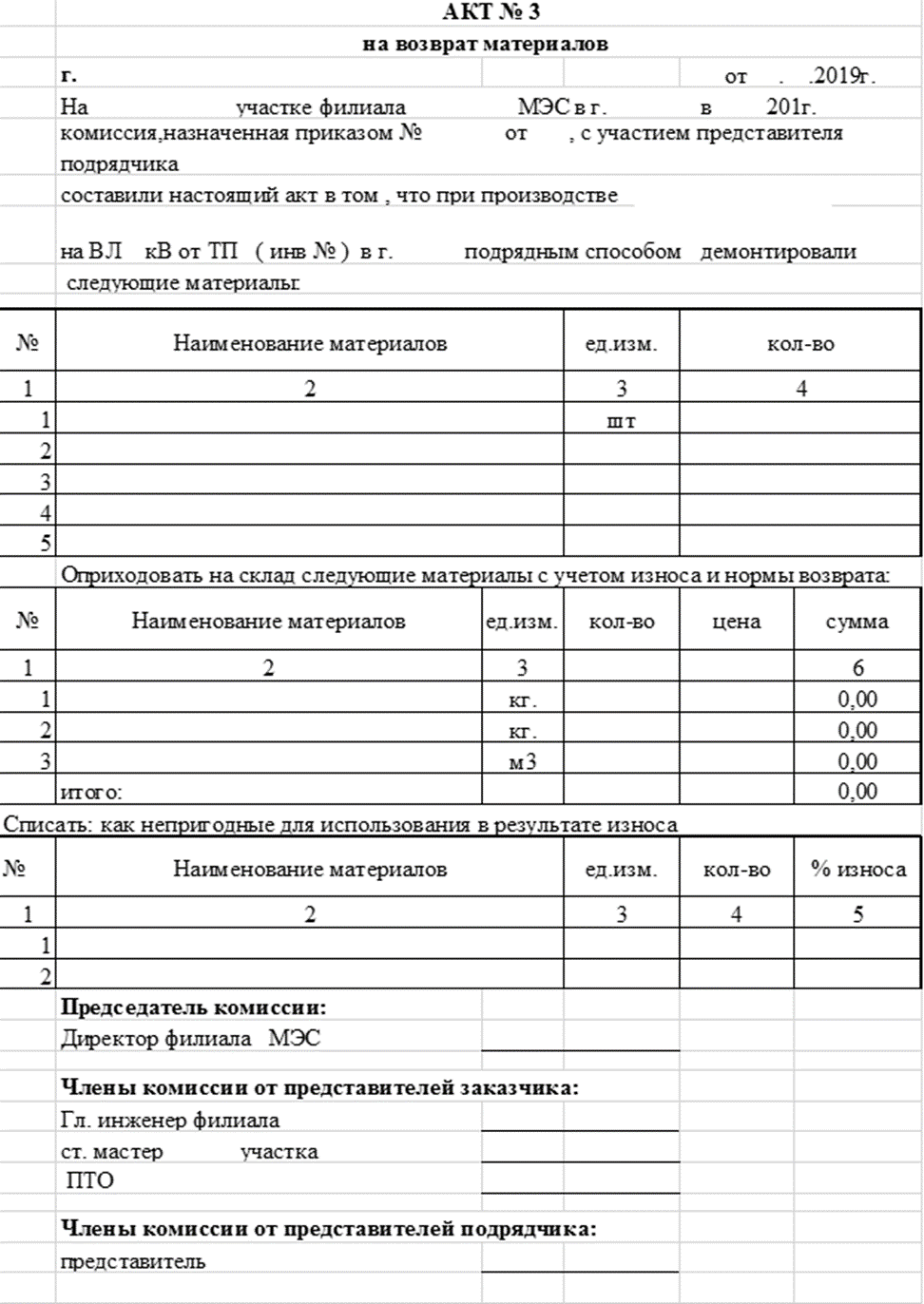 № п/пНаименование п/пСодержаниеСпособ закупкиОткрытый запрос офертЗаказчикПАО «Волгоградоблэлектро»Место нахождения: . Волгоград, ул. Шопена, д. 13Почтовый адрес: . Волгоград, ул. Шопена, д. 13Адрес электронной почты: voe223fz@voel.ruКонтактные лицаПо вопросам организационного характера:, Тел.: (8442) 56-20-88 (доб.1132,1133), адрес электронной почты: voe223fz@voel.ruПо вопросам требуемых характеристик товаров, работ, услуг (качество, количество и др.):По вопросам требуемых характеристик товаров, работ, услуг (качество, количество и др.):Сказоватов Павел Михайлович, Никитина Юлия ДмитриевнаТел.: (8442) 56-20-88 (доб.1060, 1062)Нормативные документы, регламентирующие проведение закупочной процедурыФедеральный закон от 18 июля . № 223-ФЗ «О закупках товаров, работ, услуг отдельными видами юридических лиц», Положение о порядке проведения регламентированных  закупок товаров,  работ,  услуг  для  нужд публичного акционерного общества «Волгоградоблэлектро», утвержденное протоколом совета директоров №7 от 24.12.2018г.   Предмет закупочной процедуры Право заключения договора подряда на строительно-монтажные работы по объектам:  «Строительство КЛ-0,4 кВ от ТП-37 до ж/д № 25 А и КЛ-0,4 кВ между ж/д 25 А и ж/д 19 А по ул. Волгоградская, г. Камышин», «Строительство КЛ-0,4 кВ от ТП-91 до ж/д №5, от ж/д № 5 до ж/д № 1А, от ж/д №1 А до ж/д №3, от ж/д №3 до ТП-91, от ТП-91 до детского сада № 31, г. Камышин», «Строительство КЛ-0,4 кВ от ТП-106 до ж/д № 26 по ул. Ленина, г. Камышин», «Строительство КЛ-0,4 кВ от ТП-247 до ж/д № 76 по ул. Коммунистическая, от ж/д №74 до ж/д № 78, от ж/д № 78 до ж/д № 72 по ул. Коммунистическая, запитанных от ТП-247, г. Котово», «Строительство КТП-10/0,4 кВ по ул. Набережная, строительство ЛЭП-10 кВ до проектируемой КТП-10/0,4 кВ г. Камышин», «Строительство КТП-1 взамен демонтируемой ТП, г. Камышин, инв. № демонтируемое здание: з0201; демонтируемое оборудование: э0416», «Реконструкция КТП -115 (инв. № э0510), КТП-77 ( № э0396), г. Камышин», для нужд ПАО «Волгоградоблэлектро».Сведения об объеме поставляемых товаров, выполняемых работ, оказываемых услуг, требованиях, установленные Заказчиком к качеству, техническим характеристикам товара, сопроводительным документам, требования к его безопасности, и иные требования, указаны подробно в «Техническом задании» Том № 2  документации запроса оферт.Сроки и место поставки товаров, выполнения работ, оказания услуг и другие требования:Срок выполнения работ предлагается участником в соответствии с критериями, установленными в документации.Местонахождение объектов: г. Камышин Волгоградской области и г. Котово Волгоградской области.Основные требования к подрядчику:- К производству работ допускаются подрядчики, обладающие всеми допусками и лицензиями, необходимыми для выполнения всего объема работ на (допуск к выполнению работ по строительству, свидетельство о регистрации электротехнической лаборатории).- Подрядчик должен предоставить Заказчику выписку из Реестра членов СРО, с указанием уровня ответственности.- Наличие опыта выполнения работ на объектах электросетевой и электрогенерирующей отраслях.- Обязательно наличие на праве собственности (или ином праве) передвижной электролаборатории с комплектом приборов для диагностирования и испытания электрооборудования до 35 кВ включительно.- Обязательно наличие на праве собственности (или ином праве) строительной техники, необходимой для выполнения работ.- Все оборудование и материалы должны быть сертифицированы. Гарантия на оборудование должна составлять не менее 60 месяцев со дня подписания актов выполненных работ. На все работы должны прилагаться протоколы испытаний.-Работы должны быть выполнены в строгом соответствии с проектной документацией.Заводы-изготовители оборудования и материалов:Провод самонесущий: СИП-2,-3 (производства Иркутсккабель, Москабель,  и аналоги);-Арматура под СИП: производство «Ensto», «Niled», и аналоги;Стойки Ж/б: производство «ЖБИ-6», и аналоги-КТП- производство «Кубаньэлектрощит», и аналоги, цветовая схема-серая с зелеными дверями-ТМГ- производство «Минский электротехнический завод имени Козлова», и аналоги.Начальная (максимальная) цена договора (цена лота)Лот № 1: Начальная (максимальная) цена договора: 9 097 900 (девять миллионов девяносто семь тысяч девятьсот) рублей 00 копеек, с учетом НДС 20%. Начальная (максимальная) цена договора без НДС: 7 581 583    (семь миллионов пятьсот восемьдесят одна тысяча пятьсот восемьдесят три) рубля 33 копейки. В случае, если участник закупки не является плательщиком НДС, то цена, предложенная таким участником, не должна превышать установленную начальную (максимальную) цену без НДС. При этом на стадии оценки и сопоставления заявок для целей сравнения ценовые предложения других участников также будут учитываться без НДС.Порядок и сроки оплаты товаров, работ, услугПорядок и срок оплаты товаров, работ, услуг, предлагаются участником закупки, в соответствии с критериями указанными в документации: с предварительным авансовым платежом, либо отсрочка оплата по окончании поставки товара (максимальный размер предварительного авансового платежа не должен превышать 30% от цены договора).Порядок формирования цены договора (цены лота)Цена сформирована с учётом стоимости услуг и расходов Исполнителя на перевозку, страхование, уплату таможенных пошлин, налогов и других обязательных платежей, с учётом оплаты за  НДС.Состав Заявки и порядок размещения документов в составе Заявки Заявка (раздел 8 Форма 1) с приложением документов, указанных в пункте 3 документации (в зависимости от статуса участника) Анкета участника (раздел 8, форма 2);3) Предложение участника (раздел 8, форма 3);4) Таблица, заполненная участником (раздел 8 форма 4);5) Расшифровка бухгалтерского баланса по строке 1150 «Основные средства» (раздел 8 форма 5);7) Сведения о субподрядчиках/соисполнителях (раздел 8 форма 6) 8) Согласие на обработку персональных данных (раздел 8 форма 7)9) Ценовое предложение (раздел 8 форма 8)Размер и валюта обеспечения заявки. Лот № 1: обеспечение заявки составляет 454 895 рублей (5 %) от начальной (максимальной) цены договора, указанной в настоящем извещении.Обеспечение может предоставляться участником закупки по его выбору путем внесения денежных средств на счет, указанный Заказчиком в извещении (документации), или путем предоставления банковской гарантии.Внесение обеспечения производится в соответствии с регламентом электронной торговой площадки.Примечание: Если начальная максимальная цена договора не превышает 5 000 000 (пять миллионов) рублей, обеспечение заявки на участие в закупке не устанавливается.Размер и валюта обеспечения  договора. Реквизиты для перечисления обеспечения:Лот  № 1: обеспечение исполнения договора составляет 909 790 рублей (10 %) от начальной (максимальной) цены договора, указанной в настоящем извещении. Примечание: В платежном поручении необходимо указать название и номер закупки, по которой производится обеспечение.Расчетный счет ПАО «Волгоградоблэлектро» № р/с 40702810111020101044 Волгоградское ОСБ №8621  ПАО Сбербанк, к/с 30101810100000000647, БИК 041806647, ИНН/КПП 3443029580/344301001, ОГРН 1023402971272Место подачи заявок. Волгоград, ул. им. Шопена, д. 13, кабинет СОРЗ в запечатанном конверте (время работы по приему заявок: с 8.00 до 17.00, пятница до 16.00, обеденный перерыв с 12.00 до 12.48 (время местное, GMT+4), выходные дни: суббота, воскресенье, (в связи с тем, что на предприятии осуществляется контрольно-пропускной режим, лицу подающему заявку необходимо иметь при себе документ удостоверяющий личность).Срок подачи заявок на участие в закупкеС момента размещения извещения о закупке в единой информационной системе по 09 час. 00  мин. (время местное, GMT+4) «07» мая 2019 года.Срок предоставления участникам закупки разъяснений положений документации С момента размещения извещения о закупке в единой информационной системе по 09 час. 00  мин. (время местное, GMT+4) «07» мая 2019 года.Место вскрытия конвертов с заявками, рассмотрения заявок и подведения итогов. Волгоград, ул. Шопена, 13. Дата вскрытия конвертов с заявками09 час. 30  мин. (время местное, GMT+4) «07» мая 2019 года.Дата рассмотрения заявок11 час. 00  мин. (время местное, GMT+4) «08» мая 2019 года.Дата подведения итоговне позднее 12 час. 00  мин. (время местное, GMT+4) «27» мая 2019 года.ПереторжкаВ случае если протоколом рассмотрения заявок зафиксировано решение о проведении переторжки такая переторжка объявляется не позднее дня следующего за днем публикации данного протокола. Минимальный срок подачи заявок на переторжку участниками должен составлять 24 часа. Срок место порядок предоставления документации о закупке.Документация и извещение в форме электронного документа, размещена на сайте Заказчика www.voel.ru, в единой информационной системе www.zakupki.gov.ru и доступна для ознакомления бесплатно.Срок предоставления документации с момента размещения закупочной процедуры в единой информационной системе, по дату окончания подачи заявок на участие в закупочной процедуре.Особенности участия в закупке субъектов малого и среднего предпринимательстваНе установленыПреференцииУстановлены постановлением Правительства РФ от 16 сентября 2016 г. № 925 "О приоритете товаров российского происхождения, работ, услуг, выполняемых, оказываемых российскими лицами, по отношению к товарам, происходящим из иностранного государства, работам, услугам, выполняемым, оказываемым иностранными лицами"Прочая информацияДанный запрос оферт не является торгами (конкурсом или аукционом), и его проведение не регулируется статьями 447-449 части первой Гражданского кодекса Российской Федерации, п.2 ст. 3 Федерального закона от 18.07.2011 № 223-ФЗ «О закупках товаров, работ, услуг отдельными видами юридических лиц». Запрос оферт также не является публичным конкурсом и не регулируется статьями 1057-1061 части второй Гражданского кодекса Российской Федерации. Заказчик имеет право отказаться от всех полученных Заявок по любой причине или прекратить процедуру Запроса оферт в любой момент, не неся при этом никакой ответственности перед Участниками.№п/пНаименование документа № страницыКоличествостраниц№НаименованиеСведения о участнике процедуры закупкиФирменное наименование (Полное и сокращенное наименования организации либо Ф.И.О. участника процедуры закупки – физического лица, в том числе, зарегистрированного в качестве индивидуального предпринимателя)Организационно - правовая формаУчредители (перечислить наименования и организационно-правовую форму или Ф.И.О. номера и серии паспорта, даты его выдачи и кода подразделения всех учредителей)Свидетельство о внесении в Единый государственный реестр юридических лиц/индивидуального предпринимателя (дата и номер, кем выдано) либо паспортные данные для участника процедуры закупки – физического лицаВиды деятельностиСрок деятельности (с учетом правопреемственности)ИНН, КПП, ОГРН, ОКПОЮридический адрес (страна, адрес)Почтовый адрес (страна, адрес)Фактическое местоположениеТелефоны (с указанием кода города)Факс (с указанием кода города)Адрес электронной почты Филиалы: перечислить наименования и почтовые адресаРазмер уставного капиталаСтоимость основных фондов (по балансу последнего завершенного периода)Банковские реквизиты (наименование и адрес банка, номер расчетного счета участника процедуры закупки в банке, телефоны банка, прочие банковские реквизиты)Фамилия, Имя и Отчество руководителя участника процедуры закупки, имеющего право подписи согласно учредительным документам, с указанием должности и контактного телефонаОрган управления участника процедуры закупки – юридического лица, уполномоченный на одобрение сделки, право на заключение которой является предметом настоящего запроса оферт и порядок одобрения соответствующей сделкиИнформация о том, что участник закупки является/не является субъектом малого и среднего предпринимательства.Фамилия, Имя и Отчество уполномоченного лица участника процедуры закупки с указанием должности, контактного телефона, эл.почты № п/пНаименование критерия предлагаемого участникомкритерий1.Цена договора:   (предложение участника по стоимости договора указанное в рублях)2.Срок поставки товаров, выполнения работ, оказания услуг3.Стаж работы на рынке4.Порядок оплаты товаров:1. Авансирование – поставка товара с предварительной оплатой части стоимости договора до момента подписания документов о приемке товара.2. Отсрочка платежа – полная оплата поставленного товара в любое время после подписания документов о приемке товара.5.Место разрешения споров в судебном порядке6.Обеспеченность участника закупки материально-техническими ресурсами в части наличия у участника закупки собственных или арендованных, машин, транспортных средств, средств технологического оснащения, необходимых для поставки товаров(Подтверждается таблицей №6 настоящей формы)7.Обеспеченность участника закупки трудовыми ресурсами (Подтверждается таблицей №4 настоящей формы)8.Наличие ранее заключенных договоров и положительного опыта работы с контрагентом (заказчиком) указать номера и даты договоров/не имеются, если договоры не заключались.9.Объем выручки от производства/поставки за последний отчетный год (в млн. рублей)  предоставлением бухгалтерского баланса)10.Срок предоставления гарантии качества поставленных товаров, выполненных работ, услугГодГодовой объем поставленных товаров (выполненных  работ/ оказанных услуг) с НДС, руб.Годовой объем аналогичных поставленных товаров (выполненных  работ/ оказанных услуг) с НДС, руб.123201620172018Текущий год№п/п№ договораНаименование заказчика,адрес и контактный телефон/факс заказчика,контактное лицоНаименование поставленных товаров (выполненных работ/оказанных услуг)Сумма всего договора по завершении или на дату присуждения текущего договора/ причитающейся доли договорас НДС, руб.Дата заключения/ завершения (месяц, год, процент выполнения)Роль (генподрядчик, соисполнитель) и объем поставленных товаров (выполненных работ/оказанных услуг) по договору, %Сведения о претензиях заказчика к выполнению обязательств№п/пНаименование показателейПредыдущий годТекущий  год12341.Общее количество сотрудников Организации2.Количество сотрудников, занимающихся поставкой товара (выполнением работ, оказанием услуг) по предмету  Запроса оферт№
п/пФамилия, имя, отчество сотрудникаОбразование, квалификация, сертификаты, ученая степень, награды,участие в международных проектах и др.Должность сотрудникаСтаж работы в данной или аналогичной должности, летОпыт работы по аналогичным объектам123456Управленческий персоналУправленческий персоналУправленческий персоналУправленческий персоналУправленческий персоналУправленческий персонал1.2.……..…..…..…..…..…..2.…№  п/пНаименованиеКол-воТехнические хар-ки(наименование, год выпуска, площадь помещения и т.д). Право собственности или иное право (хозяйственного ведения, оперативного управления, аренда)Назначение в отношении предмета запроса офертТехническое состояниеПримечаниеЗдания, помещения, мобильные пункты и др.Транспортные средстваОборудование4.Технические средства5.Программное обеспечение/, базы данных, которые могут использоваться при выполнении поставок№ п/пНаименование объекта выполнения работИнвентарный номер объектаСтоимость выполнения работ (без НДС) руб.Стоимость выполнения работ ( с НДС) руб.Место регистрации участника закупки (Россия /другое государство)1ИТОГО:№п/пОбщие требования к ТоваруТребования Заказчика к товару, согласно Технического заданияПредложения Участника относительно предлагаемого эквивалента товараПримечание12345№ п/пОсновное средство (группа основных средств)СтоимостьАмортизацияОстаточная стоимость123451.2.3.…№
п/пНаименованиеОрганизацииСубъект монополий(да/нет)Российский производитель(да/нет)Место-
нахождения, адрес, телефон, контактное лицоВид работ (услуг)Стоимость с НДС,
 руб.Сведения об отнесении организации  российским организациям малого и среднего бизнеса в соответствии с законодательством РФИТОГО:ИТОГО:ИТОГО:ИТОГО:ИТОГО:ИТОГО:№ п/пНаименование товара, работы, услугиПредложение участника, руб.№ п/пПеречень основных данных и требованийОсновные данные и требования1. Общие требования1. Общие требования1. Общие требования1.1Наименование объекта Строительство КЛ-0,4 кВ от ТП-37 до ж/д № 25 А и КЛ-0,4 кВ между ж/д 25 А и ж/д 19 А по ул. Волгоградская, г. Камышин1.2Местонахождение объектаг. Камышин, Волгоградской области1.3Краткое описание технологического процессаПередача электрической энергии напряжением 10/0,4 кВ 1.4Сроки выполнения работНе более 120 календарных дней с даты подписания договора1.5Порядок сдачи выполненной работыВ порядке требований ПТЭЭП, ПУЭ, СНиП и СП с предоставлением соответствующей технической документации. Предоставить паспорта и сертификаты на оборудование и материалы.Предоставить исполнительную монтажную схему.1.6Особые условия1.Перерывы в электроснабжении должны быть минимальными.2.Перед началом производства работ произвести согласования со всеми заинтересованными лицами.2. Основные требования к техническим решениям по строительству линии электропередач2. Основные требования к техническим решениям по строительству линии электропередач2. Основные требования к техническим решениям по строительству линии электропередач2.1Состав основных работ по установке оборудования (ориентировочно)Согласно ведомости объемов работ (Приложение №1 к техническому заданию) и проекта3. Основные требования к исполнителю3. Основные требования к исполнителю3. Основные требования к исполнителю3.1Наличие допуска к выполнению работ, влияющих на безопасность объектов капитального строительства в соответствии с постановлением правительства - К производству работ допускаются подрядчики, обладающие всеми допусками и лицензиями, необходимыми для выполнения всего объема работ на (допуск к выполнению работ по строительству, свидетельство о регистрации электротехнической лаборатории).  - Подрядчик должен предоставить Заказчику выписку из Реестра членов СРО, с указанием уровня ответственности.3.2Требования к квалификации и количеству персонала1.Наличие у персонала выполняющего работы, удостоверений о проверке знаний правил работы в электроустановках, в соответствии с формой установленной Приложением N 2 к Правилам по охране труда при эксплуатации электроустановок, утвержденным приказом Минтруда России
от 24 июля 2013 г. N 328н, и требований, предъявляемых к организациям электроэнергетики2.Наличие протоколов аттестации по области аттестации Г.3.2, на руководителей и специалистов организации, ответственных за организацию и непосредственное  выполнению работ, в соответствии с требованиями п.2 «Положения об организации работы по подготовке и аттестации специалистов организаций, поднадзорных Федеральной службе по экологическому, технологическому и атомному надзору» РД 03-19-2007 (утв. приказом Федеральной службы по экологическому, технологическому и атомному надзору от 29 января 2007 г. N 37)»3.Наличие необходимого количества персонала, соответствующей квалификации.3.3Требования к опыту работы подрядчика- Наличие опыта выполнения работ на объектах электросетевой и электрогенерирующей отраслях.3.3.Требования к транспортному обеспечению- Обязательно наличие на праве собственности (или ином праве) передвижной электролаборатории с комплектом приборов для диагностирования и испытания электрооборудования до 35 кВ включительно.- Обязательно наличие на праве собственности (или ином праве) строительной техники, необходимой для выполнения работ.Требования к качеству оборудования и материаловТребования к качеству оборудования и материаловТребования к качеству оборудования и материалов4.1Требования к качеству оборудования и материалов- Все оборудование и материалы должны быть сертифицированы. Гарантия на оборудование должна составлять не менее 60 месяцев со дня подписания актов выполненных работ. На все работы должны прилагаться протоколы испытаний.- Заводы-изготовители оборудования и материалов:Провод самонесущий: СИП-2,-3 (производства Иркутсккабель, Москабель,  и аналоги);-Арматура под СИП: производство «Ensto», «Niled», и аналоги;Стойки Ж/б: производство «ЖБИ-6», и аналоги-КТП- производство «Кубаньэлектрощит», и аналоги, цветовая схема-серая с зелеными дверями-ТМГ- производство «Минский электротехнический завод имени Козлова», и аналогиЗаказчик имеет право передать Подрядчику для исполнения обязательств собственный давальческий материал.5. Требования к качеству работ и к безопасности при их выполнении.5. Требования к качеству работ и к безопасности при их выполнении.5. Требования к качеству работ и к безопасности при их выполнении.5.1Требования к качеству работ-Работы должны быть выполнены в строгом соответствии с проектной документацией. - Качество выполненных работ должно соответствовать требованиям СНиП, ПУЭ СП31-110-2003 (А5-92-09), ГОСТ 16442-80 и другим нормам действующим на момент ввода объекта в эксплуатацию.Гарантийный срок на выполнение работы не менее 60 месяцев со дня подписания актов выполненных работ.5.2Требования по безопасности   Работы должны выполняться в соответствии с требованиями правил охраны труда, техники безопасности, пожарной безопасности, при наличии наряда допуска. При выполнении сварочных работ – наличие талона пожарной безопасности.5.3.Требования к  документации при приемке работ   При окончательной приемке выполненных работ должны быть предъявлены следующие документы:- Документы (паспорта, сертификаты соответствия, качества, пожарной безопасности и санитарно-эпидемиологические заключения) на материалы, подтверждающие соответствие товаров, применяемых при производстве работ, требованиям, установленным в соответствии с законодательством РФ, в случае, если в соответствии с законодательством РФ установлены требования к таким товарам;- акты о приемке выполненных работ по формам КС-2, КС-3;-Приемо-сдаточная документация: исполнительная трасса кабельной линии, акт на скрытые работы по прокладке кабельной линии, кабельный журнал (журнал разделки кабельных муфт), паспорт кабельной линии и т.д. в соответствии с требованиями нормативно-правовых актов, технических регламентов, паспортов изготовителей;Работы по приемо-сдаточным испытаниям и измерениям проводятся силами Заказчика6.Сведения о цене договора6.Сведения о цене договора6.Сведения о цене договора6.1Начальная (максимальная) цена договора Начальная (максимальная) цена договора _______ рублей ___ копеек, в том числе НДС 20 % _____ рублей. Начальная (максимальная) цена договора без НДС: ________ (________________________) рублей ___ копеек.7. Иные требования7. Иные требования7. Иные требования7.1Иные требованияРаботы должны быть выполнены собственными силами подрядной организации.При невозможности выполнения всего объема работ собственными силами подрядчик должен предоставить договор о намерениях с субподрядной организацией. При этом, к субподрядной организации предъявляются те же требования, что и к подрядчику, с приложением подтверждающих документов.Наличие на праве собственности (или ином праве) передвижной электролаборатории с комплектом приборов для диагностирования и испытания электрооборудования до 35 кВ включительно.Наличие на праве собственности (или ином праве) строительной техники необходимой для выполнения работ, а именно:Кран автомобильный не менее 1 ед.Кран манипулятор на автомобильном шасси не менее 1 ед.Буровая установка на автомобильном шасси не менее 1 ед.Экскаватор погрузчик не менее 1 ед. Грузовой автотранспорт не менее 1 ед. (с приложением расшифровки к балансу по стр. 1150 «Основные средства»):Наличие необходимого количества персонала (подтвердить выпиской из штатного расписания или статистической отчетностью):ИТР - не менее 15 чел.,Рабочих не менее 30 чел.Аттестация руководителей работ  в электроустановках по Ростехнадзоре по Г3Наличие опыта выполнения работ на объектах электросетевой и электрoгeнерирующих отраслях не менее 3-х лет (подтвердить справкой об объемах выполнения):.Выручка по годам за 2017г.  и 2018г. за каждый период должна быть не менее предельной стоимости закупки.7.2Требования к безопасности, качеству,  техническим характеристикам, функциональным характеристикам работ:- В соответствии с Федеральным законом от 30 декабря 2009 г. N 384-ФЗ  "Технический регламент о безопасности зданий и сооружений".СП 48.13330.2011 "СНиП 12-01-2004 "Организация строительства"СНиП 3.05.06-85 "Электротехнические устройства"ГОСТ Р 51872-2002 "Документация исполнительная геодезическая. Правила выполнения".СП 28.13330.2012 "СНиП 2.03.11-85 "Защита строительных конструкций от коррозии"Приложение № 1 к Техническому заданию №1Приложение № 1 к Техническому заданию №1Приложение № 1 к Техническому заданию №1ВЕДОМОСТЬ ОБЪЕМОВ РАБОТ ВЕДОМОСТЬ ОБЪЕМОВ РАБОТ ВЕДОМОСТЬ ОБЪЕМОВ РАБОТ ВЕДОМОСТЬ ОБЪЕМОВ РАБОТ По объекту: "Строительство КЛ-0,4 кВ от ТП-37 до ж/д № 25 А и КЛ-0,4 кВ между ж/д 25 А и ж/д 19 А по ул. Волгоградская, г. Камышин"По объекту: "Строительство КЛ-0,4 кВ от ТП-37 до ж/д № 25 А и КЛ-0,4 кВ между ж/д 25 А и ж/д 19 А по ул. Волгоградская, г. Камышин"По объекту: "Строительство КЛ-0,4 кВ от ТП-37 до ж/д № 25 А и КЛ-0,4 кВ между ж/д 25 А и ж/д 19 А по ул. Волгоградская, г. Камышин"По объекту: "Строительство КЛ-0,4 кВ от ТП-37 до ж/д № 25 А и КЛ-0,4 кВ между ж/д 25 А и ж/д 19 А по ул. Волгоградская, г. Камышин"№ ппНаименованиеЕд. изм.Кол.1234Раздел 1. Строительство КЛ-0,4 кВРаздел 1. Строительство КЛ-0,4 кВРаздел 1. Строительство КЛ-0,4 кВРаздел 1. Строительство КЛ-0,4 кВРаботы по устройству траншеиРаботы по устройству траншеиРаботы по устройству траншеиРаботы по устройству траншеи1Разработка грунта вручную в траншеях глубиной до 2 м без креплений с откосами, группа грунтов: 2100 м3 грунта0,0542Устройство постели при одном кабеле в траншее100 м кабеля0,33Покрытие кабеля, проложенного в траншее: кирпичом одного кабеля100 м кабеля0,34Устройство трубопроводов из полиэтиленовых труб: до 2 отверстий1 канало-километр трубопровода0,035Засыпка траншей и котлованов с перемещением грунта до 5 м бульдозерами мощностью: 96 кВт (130 л.с.), группа грунтов 11000 м3 грунта0,00366Кабель до 35 кВ в проложенных трубах, блоках и коробах, масса 1 м кабеля: до 6 кг100 м кабеля0,37Кабель до 35 кВ по установленным конструкциям и лоткам с креплением по всей длине, масса 1 м кабеля: до 6 кг100 м кабеля0,418Муфта концевая эпоксидная для 3-жильного кабеля напряжением: 1 кВ, сечение одной жилы до 185 мм21 шт.49Герметизация проходов при вводе кабелей во взрывоопасные помещения уплотнительной массой1 проход кабеля8Равзборка и восстановление асфальтаРавзборка и восстановление асфальтаРавзборка и восстановление асфальтаРавзборка и восстановление асфальта10Разборка покрытий и оснований: асфальтобетонных100 м3 конструкций0,003611Устройство подстилающих и выравнивающих слоев оснований: из песка100 м3 материала основания (в плотном теле)0,011412Устройство оснований толщиной 15 см из щебня фракции 40-70 мм при укатке каменных материалов с пределом прочности на сжатие до 68,6 МПа (700 кгс/см2): нижнего слоя двухслойных1000 м2 основания0,0045513Устройство покрытия толщиной 4 см из горячих асфальтобетонных смесей пористых крупнозернистых, плотность каменных материалов: 2,5-2,9 т/м31000 м2 покрытия0,0045514На каждые 0,5 см изменения толщины покрытия добавлять или исключать: к расценке 27-06-020-061000 м2 покрытия0,00455Раздел 2. Материалы, не учтенные в нормахРаздел 2. Материалы, не учтенные в нормахРаздел 2. Материалы, не учтенные в нормахРаздел 2. Материалы, не учтенные в нормахКабелиКабелиКабелиКабели15Кабель АСБ2л 4х120км0,07116Муфта концевая 4КВНТп-1-70/120шт417Песок природный для строительных работ среднийм32,9418Кирпич керамический одинарный, размером 250х120х65 мм, марка 1001000 шт.0,1219Труба полиэтиленовая жесткая dн=160 ммм30Раздел 3. Строительство ВЛ-0,4 кВРаздел 3. Строительство ВЛ-0,4 кВРаздел 3. Строительство ВЛ-0,4 кВРаздел 3. Строительство ВЛ-0,4 кВ20Развозка конструкций и материалов опор ВЛ 0,38-10 кВ по трассе: одностоечных железобетонных опор1 опора821Развозка конструкций и материалов опор ВЛ 0,38-10 кВ по трассе: материалов оснастки одностоечных опор1 опора622Развозка конструкций и материалов опор ВЛ 0,38-10 кВ по трассе: материалов оснастки сложных опор1 опора123Установка железобетонных опор ВЛ 0,38; 6-10 кВ с траверсами без приставок: одностоечных1 опора824Установка железобетонных опор ВЛ 0,38; 6-10 кВ с траверсами без приставок: одностоечных с одним подкосом1 опора125Подвеска самонесущих изолированных проводов (СИП-2А) напряжением от 0,4 кВ до 1 кВ (со снятием напряжения) при количестве 29 опор: с использованием автогидроподъемника1000 м0,16842126При изменении количества опор на 1000 м добавлять или исключать: к расценке 33-04-017-011 опора227Установка разрядников: с помощью механизмов(Установка ОПН)1 компл.1Заземление опорЗаземление опорЗаземление опорЗаземление опор28Забивка вертикальных заземлителей механизированная на глубину до 5 м1 заземлитель3Раздел 4. Материалы , не учтенные в нормах к разделу "ВЛ-0,4 кВ"Раздел 4. Материалы , не учтенные в нормах к разделу "ВЛ-0,4 кВ"Раздел 4. Материалы , не учтенные в нормах к разделу "ВЛ-0,4 кВ"Раздел 4. Материалы , не учтенные в нормах к разделу "ВЛ-0,4 кВ"29Самонесущий изолированный провод СИП 3х95+1х95м17630Стойка СВ105-5шт831Заземляющий проводник ЗП-6м2,832Лента F 207м4033Скрепа NC 20шт2234Бугель NB20м1835Комплект промежуточной подвески ES 1500Eшт536Зажим Р72шт737Зажим CD35шт838Хомут стяжной Е260шт1539Анкерный кронштейн CS 10.3шт340Зажим анкерный РА2200шт441Зажим ПС-1шт542Стяжка Х89шт.143Ограничитель перенапряжения ОПН-0,38шт344Зажим РС 481шт445Зажим РR 240+BIшт846Дистанционный бандаж BIC-15.50шт247Фасадное крепление SF 50шт1048Кронштейн СВ 600шт149Сталь круглая углеродистая обыкновенного качества марки ВСт3пс5-1 диаметром: 18 ммт0,0350Трубы стальные электросварные прямошовные со снятой фаской из стали марок БСт2кп-БСт4кп и БСт2пс-БСт4пс наружный диаметр 57 мм, толщина стенки 2,5 ммм151Трубы стальные электросварные прямошовные со снятой фаской из стали марок БСт2кп-БСт4кп и БСт2пс-БСт4пс наружный диаметр 76 мм, толщина стенки 3,2 ммм2Раздел 5. Исполнительная съемкаРаздел 5. Исполнительная съемкаРаздел 5. Исполнительная съемкаРаздел 5. Исполнительная съемка52Исполнительная съемкаобъект1№ п/пПеречень основных данных и требованийОсновные данные и требования1. Общие требования1. Общие требования1. Общие требования1.1Наименование объекта Строительство КЛ-0,4 кВ от ТП-91 до ж/д №5, от ж/д № 5 до ж/д № 1А, от ж/д №1 А до ж/д №3, от ж/д №3 до ТП-91, от ТП-91 до детского сада № 31, г. Камышин1.2Местонахождение объектаг. Камышин, Волгоградской области1.3Краткое описание технологического процессаПередача электрической энергии напряжением 10/0,4 кВ 1.4Сроки выполнения работНе более 120 календарных дней с даты подписания договора1.5Порядок сдачи выполненной работыВ порядке требований ПТЭЭП, ПУЭ, СНиП и СП с предоставлением соответствующей технической документации. Предоставить паспорта и сертификаты на оборудование и материалы.Предоставить исполнительную монтажную схему.1.6Особые условия1.Перерывы в электроснабжении должны быть минимальными.2.Перед началом производства работ произвести согласования со всеми заинтересованными лицами.2. Основные требования к техническим решениям по строительству линии электропередач2. Основные требования к техническим решениям по строительству линии электропередач2. Основные требования к техническим решениям по строительству линии электропередач2.1Состав основных работ по установке оборудования (ориентировочно)Согласно ведомости объемов работ (Приложение №1 к техническому заданию) и проекта3. Основные требования к исполнителю3. Основные требования к исполнителю3. Основные требования к исполнителю3.1Наличие допуска к выполнению работ, влияющих на безопасность объектов капитального строительства в соответствии с постановлением правительства - К производству работ допускаются подрядчики, обладающие всеми допусками и лицензиями, необходимыми для выполнения всего объема работ на (допуск к выполнению работ по строительству, свидетельство о регистрации электротехнической лаборатории).  - Подрядчик должен предоставить Заказчику выписку из Реестра членов СРО, с указанием уровня ответственности.3.2Требования к квалификации и количеству персонала1.Наличие у персонала выполняющего работы, удостоверений о проверке знаний правил работы в электроустановках, в соответствии с формой установленной Приложением N 2 к Правилам по охране труда при эксплуатации электроустановок, утвержденным приказом Минтруда России
от 24 июля 2013 г. N 328н, и требований, предъявляемых к организациям электроэнергетики2.Наличие протоколов аттестации по области аттестации Г.3.2, на руководителей и специалистов организации, ответственных за организацию и непосредственное  выполнению работ, в соответствии с требованиями п.2 «Положения об организации работы по подготовке и аттестации специалистов организаций, поднадзорных Федеральной службе по экологическому, технологическому и атомному надзору» РД 03-19-2007 (утв. приказом Федеральной службы по экологическому, технологическому и атомному надзору от 29 января 2007 г. N 37)»3.Наличие необходимого количества персонала, соответствующей квалификации.3.3Требования к опыту работы подрядчика- Наличие опыта выполнения работ на объектах электросетевой и электрогенерирующей отраслях.3.3.Требования к транспортному обеспечению- Обязательно наличие на праве собственности (или ином праве) передвижной электролаборатории с комплектом приборов для диагностирования и испытания электрооборудования до 35 кВ включительно.- Обязательно наличие на праве собственности (или ином праве) строительной техники, необходимой для выполнения работ.Требования к качеству оборудования и материаловТребования к качеству оборудования и материаловТребования к качеству оборудования и материалов4.1Требования к качеству оборудования и материалов- Все оборудование и материалы должны быть сертифицированы. Гарантия на оборудование должна составлять не менее 60 месяцев со дня подписания актов выполненных работ. На все работы должны прилагаться протоколы испытаний.- Заводы-изготовители оборудования и материалов:Провод самонесущий: СИП-2,-3 (производства Иркутсккабель, Москабель,  и аналоги);-Арматура под СИП: производство «Ensto», «Niled», и аналоги;Стойки Ж/б: производство «ЖБИ-6», и аналоги-КТП- производство «Кубаньэлектрощит», и аналоги, цветовая схема-серая с зелеными дверями-ТМГ- производство «Минский электротехнический завод имени Козлова», и аналогиЗаказчик имеет право передать Подрядчику для исполнения обязательств собственный давальческий материал.5. Требования к качеству работ и к безопасности при их выполнении.5. Требования к качеству работ и к безопасности при их выполнении.5. Требования к качеству работ и к безопасности при их выполнении.5.1Требования к качеству работ-Работы должны быть выполнены в строгом соответствии с проектной документацией. - Качество выполненных работ должно соответствовать требованиям СНиП, ПУЭ СП31-110-2003 (А5-92-09), ГОСТ 16442-80 и другим нормам действующим на момент ввода объекта в эксплуатацию.Гарантийный срок на выполнение работы не менее 60 месяцев со дня подписания актов выполненных работ.5.2Требования по безопасности   Работы должны выполняться в соответствии с требованиями правил охраны труда, техники безопасности, пожарной безопасности, при наличии наряда допуска. При выполнении сварочных работ – наличие талона пожарной безопасности.5.3.Требования к  документации при приемке работ   При окончательной приемке выполненных работ должны быть предъявлены следующие документы:- Документы (паспорта, сертификаты соответствия, качества, пожарной безопасности и санитарно-эпидемиологические заключения) на материалы, подтверждающие соответствие товаров, применяемых при производстве работ, требованиям, установленным в соответствии с законодательством РФ, в случае, если в соответствии с законодательством РФ установлены требования к таким товарам;- акты о приемке выполненных работ по формам КС-2, КС-3;-Приемо-сдаточная документация: исполнительная трасса кабельной линии, акт на скрытые работы по прокладке кабельной линии, кабельный журнал (журнал разделки кабельных муфт), паспорт кабельной линии и т.д. в соответствии с требованиями нормативно-правовых актов, технических регламентов, паспортов изготовителей;Работы по приемо-сдаточным испытаниям и измерениям проводятся силами Заказчика6.Сведения о цене договора6.Сведения о цене договора6.Сведения о цене договора6.1Начальная (максимальная) цена договора Начальная (максимальная) цена договора ______ (______________) рублей ____ копеек, в том числе НДС 20 % _______ рублей. Начальная (максимальная) цена договора без НДС: __________ (_____________) рублей ___ копеек.7. Иные требования7. Иные требования7. Иные требования7.1Иные требованияРаботы должны быть выполнены собственными силами подрядной организации.При невозможности выполнения всего объема работ собственными силами подрядчик должен предоставить договор о намерениях с субподрядной организацией. При этом, к субподрядной организации предъявляются те же требования, что и к подрядчику, с приложением подтверждающих документов.Наличие на праве собственности (или ином праве) передвижной электролаборатории с комплектом приборов для диагностирования и испытания электрооборудования до 35 кВ включительно.Наличие на праве собственности (или ином праве) строительной техники необходимой для выполнения работ, а именно:Кран автомобильный не менее 1 ед.Кран манипулятор на автомобильном шасси не менее 1 ед.Буровая установка на автомобильном шасси не менее 1 ед.Экскаватор погрузчик не менее 1 ед. Грузовой автотранспорт не менее 1 ед. (с приложением расшифровки к балансу по стр. 1150 «Основные средства»):Наличие необходимого количества персонала (подтвердить выпиской из штатного расписания или статистической отчетностью):ИТР - не менее 15 чел.,Рабочих не менее 30 чел.Аттестация руководителей работ  в электроустановках по Ростехнадзоре по Г3Наличие опыта выполнения работ на объектах электросетевой и электрoгeнерирующих отраслях не менее 3-х лет (подтвердить справкой об объемах выполнения):.Выручка по годам за 2017г.  и 2018г. за каждый период должна быть не менее предельной стоимости закупки.7.2Требования к безопасности, качеству,  техническим характеристикам, функцональным характеристикам работ:- В соответствии с Федеральным законом от 30 декабря 2009 г. N 384-ФЗ  "Технический регламент о безопасности зданий и сооружений".СП 48.13330.2011 "СНиП 12-01-2004 "Организация строительства"СНиП 3.05.06-85 "Электротехнические устройства"ГОСТ Р 51872-2002 "Документация исполнительная геодезическая. Правила выполнения".СП 28.13330.2012 "СНиП 2.03.11-85 "Защита строительных конструкций от коррозии"Приложение № 1 к Техническому заданию № 2Приложение № 1 к Техническому заданию № 2Приложение № 1 к Техническому заданию № 2ВЕДОМОСТЬ ОБЪЕМОВ РАБОТ ВЕДОМОСТЬ ОБЪЕМОВ РАБОТ ВЕДОМОСТЬ ОБЪЕМОВ РАБОТ ВЕДОМОСТЬ ОБЪЕМОВ РАБОТ По объекту: "Строительство КЛ-0,4 кВ от ТП-91 до ж/д №5, от ж/д № 5 до ж/д № 1А, от ж/д №1 А до ж/д №3, от ж/д №3 до ТП-91, от ТП-91 до детского сада № 31, г. Камышин "По объекту: "Строительство КЛ-0,4 кВ от ТП-91 до ж/д №5, от ж/д № 5 до ж/д № 1А, от ж/д №1 А до ж/д №3, от ж/д №3 до ТП-91, от ТП-91 до детского сада № 31, г. Камышин "По объекту: "Строительство КЛ-0,4 кВ от ТП-91 до ж/д №5, от ж/д № 5 до ж/д № 1А, от ж/д №1 А до ж/д №3, от ж/д №3 до ТП-91, от ТП-91 до детского сада № 31, г. Камышин "По объекту: "Строительство КЛ-0,4 кВ от ТП-91 до ж/д №5, от ж/д № 5 до ж/д № 1А, от ж/д №1 А до ж/д №3, от ж/д №3 до ТП-91, от ТП-91 до детского сада № 31, г. Камышин "№ ппНаименованиеЕд. изм.Кол.1234Раздел 1. Строительство КЛ-0,4 кВРаздел 1. Строительство КЛ-0,4 кВРаздел 1. Строительство КЛ-0,4 кВРаздел 1. Строительство КЛ-0,4 кВРаботы по устройству траншеиРаботы по устройству траншеиРаботы по устройству траншеиРаботы по устройству траншеи1Разработка траншей экскаватором «обратная лопата» с ковшом вместимостью 0,25 м3, группа грунтов: 21000 м3 грунта0,04642Разработка грунта вручную в траншеях глубиной до 2 м без креплений с откосами, группа грунтов: 2100 м3 грунта0,24573Устройство постели при одном кабеле в траншее100 м кабеля2,994На каждый последующий кабель добавлять к расценке 08-02-142-01 (3 кабеля в траншее)100 м кабеля0,115Покрытие кабеля, проложенного в траншее: кирпичом одного кабеля100 м кабеля2,996Покрытие кабеля, проложенного в траншее: кирпичом каждого последующего100 м кабеля1,687Покрытие кабеля, проложенного в траншее: кирпичом каждого последующего100 м кабеля0,118На каждый последующий кабель добавлять к расценке 08-02-142-01 (2 кабеля в траншее)100 м кабеля1,689Устройство трубопроводов из полиэтиленовых труб: до 2 отверстий1 канало-километр трубопровода0,10110Засыпка траншей и котлованов с перемещением грунта до 5 м бульдозерами мощностью: 96 кВт (130 л.с.), группа грунтов 11000 м3 грунта0,0472811Кабель до 35 кВ в готовых траншеях без покрытий, масса 1 м: до 6 кг100 м кабеля3,8812Кабель до 35 кВ в проложенных трубах, блоках и коробах, масса 1 м кабеля: до 6 кг100 м кабеля1,0113Кабель до 35 кВ по установленным конструкциям и лоткам с креплением по всей длине, масса 1 м кабеля: до 6 кг100 м кабеля1,1514Муфта концевая эпоксидная для 3-жильного кабеля напряжением: 1 кВ, сечение одной жилы до 185 мм21 шт.1015Герметизация проходов при вводе кабелей во взрывоопасные помещения уплотнительной массой1 проход кабеля28Равзборка и восстановление асфальтаРавзборка и восстановление асфальтаРавзборка и восстановление асфальтаРавзборка и восстановление асфальта16Разборка покрытий и оснований: асфальтобетонных100 м3 конструкций0,007717Устройство подстилающих и выравнивающих слоев оснований: из песка100 м3 материала основания (в плотном теле)0,02418Устройство оснований толщиной 15 см из щебня фракции 40-70 мм при укатке каменных материалов с пределом прочности на сжатие до 68,6 МПа (700 кгс/см2): нижнего слоя двухслойных1000 м2 основания0,009619Устройство покрытия толщиной 4 см из горячих асфальтобетонных смесей пористых крупнозернистых, плотность каменных материалов: 2,5-2,9 т/м31000 м2 покрытия0,009620На каждые 0,5 см изменения толщины покрытия добавлять или исключать: к расценке 27-06-020-061000 м2 покрытия0,0096Раздел 2. Материалы, не учтенные в нормахРаздел 2. Материалы, не учтенные в нормахРаздел 2. Материалы, не учтенные в нормахРаздел 2. Материалы, не учтенные в нормахКабелиКабелиКабелиКабели21Кабель АСБ2л 4х120км0,60422Муфта концевая 4КВНТп-1-70/120шт1023Песок природный для строительных работ среднийм326,0424Кирпич керамический одинарный, размером 250х120х65 мм, марка 1001000 шт.2,01725Труба полиэтиленовая жесткая dн=160 ммм10126Пена монтажная противопожарная полиуретановая NULLIFIRE (0,88 л)шт.3Раздел 3. Исполнительная съемкаРаздел 3. Исполнительная съемкаРаздел 3. Исполнительная съемкаРаздел 3. Исполнительная съемка27Исполнительная съемкаобъект1№ п/пПеречень основных данных и требованийОсновные данные и требования1. Общие требования1. Общие требования1. Общие требования1.1Наименование объекта Строительство КЛ-0,4 кВ от ТП-106 до ж/д № 26 по ул. Ленина, г. Камышин1.2Местонахождение объектаг. Камышин, Волгоградской области1.3Краткое описание технологического процессаПередача электрической энергии напряжением 10/0,4 кВ 1.4Сроки выполнения работНе более 120 календарных дней с даты подписания договора1.5Порядок сдачи выполненной работыВ порядке требований ПТЭЭП, ПУЭ, СНиП и СП с предоставлением соответствующей технической документации. Предоставить паспорта и сертификаты на оборудование и материалы.Предоставить исполнительную монтажную схему.1.6Особые условия1.Перерывы в электроснабжении должны быть минимальными.2.Перед началом производства работ произвести согласования со всеми заинтересованными лицами.2. Основные требования к техническим решениям по строительству линии электропередач2. Основные требования к техническим решениям по строительству линии электропередач2. Основные требования к техническим решениям по строительству линии электропередач2.1Состав основных работ по установке оборудования (ориентировочно)Согласно ведомости объемов работ (Приложение №1 к техническому заданию) и проекта3. Основные требования к исполнителю3. Основные требования к исполнителю3. Основные требования к исполнителю3.1Наличие допуска к выполнению работ, влияющих на безопасность объектов капитального строительства в соответствии с постановлением правительства - К производству работ допускаются подрядчики, обладающие всеми допусками и лицензиями, необходимыми для выполнения всего объема работ на (допуск к выполнению работ по строительству, свидетельство о регистрации электротехнической лаборатории).  - Подрядчик должен предоставить Заказчику выписку из Реестра членов СРО, с указанием уровня ответственности.3.2Требования к квалификации и количеству персонала1.Наличие у персонала выполняющего работы, удостоверений о проверке знаний правил работы в электроустановках, в соответствии с формой установленной Приложением N 2 к Правилам по охране труда при эксплуатации электроустановок, утвержденным приказом Минтруда России
от 24 июля 2013 г. N 328н, и требований, предъявляемых к организациям электроэнергетики2.Наличие протоколов аттестации по области аттестации Г.3.2, на руководителей и специалистов организации, ответственных за организацию и непосредственное  выполнению работ, в соответствии с требованиями п.2 «Положения об организации работы по подготовке и аттестации специалистов организаций, поднадзорных Федеральной службе по экологическому, технологическому и атомному надзору» РД 03-19-2007 (утв. приказом Федеральной службы по экологическому, технологическому и атомному надзору от 29 января 2007 г. N 37)»3.Наличие необходимого количества персонала, соответствующей квалификации.3.3Требования к опыту работы подрядчика- Наличие опыта выполнения работ на объектах электросетевой и электрогенерирующей отраслях.3.3.Требования к транспортному обеспечению- Обязательно наличие на праве собственности (или ином праве) передвижной электролаборатории с комплектом приборов для диагностирования и испытания электрооборудования до 35 кВ включительно.- Обязательно наличие на праве собственности (или ином праве) строительной техники, необходимой для выполнения работ.Требования к качеству оборудования и материаловТребования к качеству оборудования и материаловТребования к качеству оборудования и материалов4.1Требования к качеству оборудования и материалов- Все оборудование и материалы должны быть сертифицированы. Гарантия на оборудование должна составлять не менее 60 месяцев со дня подписания актов выполненных работ. На все работы должны прилагаться протоколы испытаний.- Заводы-изготовители оборудования и материалов:Провод самонесущий: СИП-2,-3 (производства Иркутсккабель, Москабель,  и аналоги);-Арматура под СИП: производство «Ensto», «Niled», и аналоги;Стойки Ж/б: производство «ЖБИ-6», и аналоги-КТП- производство «Кубаньэлектрощит», и аналоги, цветовая схема-серая с зелеными дверями-ТМГ- производство «Минский электротехнический завод имени Козлова», и аналогиЗаказчик имеет право передать Подрядчику для исполнения обязательств собственный давальческий материал.5. Требования к качеству работ и к безопасности при их выполнении.5. Требования к качеству работ и к безопасности при их выполнении.5. Требования к качеству работ и к безопасности при их выполнении.5.1Требования к качеству работ-Работы должны быть выполнены в строгом соответствии с проектной документацией. - Качество выполненных работ должно соответствовать требованиям СНиП, ПУЭ СП31-110-2003 (А5-92-09), ГОСТ 16442-80 и другим нормам действующим на момент ввода объекта в эксплуатацию.Гарантийный срок на выполнение работы не менее 60 месяцев со дня подписания актов выполненных работ.5.2Требования по безопасности   Работы должны выполняться в соответствии с требованиями правил охраны труда, техники безопасности, пожарной безопасности, при наличии наряда допуска. При выполнении сварочных работ – наличие талона пожарной безопасности.5.3.Требования к  документации при приемке работ   При окончательной приемке выполненных работ должны быть предъявлены следующие документы:- Документы (паспорта, сертификаты соответствия, качества, пожарной безопасности и санитарно-эпидемиологические заключения) на материалы, подтверждающие соответствие товаров, применяемых при производстве работ, требованиям, установленным в соответствии с законодательством РФ, в случае, если в соответствии с законодательством РФ установлены требования к таким товарам;- акты о приемке выполненных работ по формам КС-2, КС-3;-Приемо-сдаточная документация: исполнительная трасса кабельной линии, акт на скрытые работы по прокладке кабельной линии, кабельный журнал (журнал разделки кабельных муфт), паспорт кабельной линии и т.д. в соответствии с требованиями нормативно-правовых актов, технических регламентов, паспортов изготовителей;Работы по приемо-сдаточным испытаниям и измерениям проводятся силами Заказчика.6.Сведения о цене договора6.Сведения о цене договора6.Сведения о цене договора6.1Начальная (максимальная) цена договора Начальная (максимальная) цена договора _________ (____________) рублей ___ копеек, в том числе НДС 20 % _______ рублей. Начальная (максимальная) цена договора без НДС: _______ (___________) рублей __ копеек.7. Иные требования7. Иные требования7. Иные требования7.1Иные требованияРаботы должны быть выполнены собственными силами подрядной организации.При невозможности выполнения всего объема работ собственными силами подрядчик должен предоставить договор о намерениях с субподрядной организацией. При этом, к субподрядной организации предъявляются те же требования, что и к подрядчику, с приложением подтверждающих документов.Наличие на праве собственности (или ином праве) передвижной электролаборатории с комплектом приборов для диагностирования и испытания электрооборудования до 35 кВ включительно.Наличие на праве собственности (или ином праве) строительной техники необходимой для выполнения работ, а именно:Кран автомобильный не менее 1 ед.Кран манипулятор на автомобильном шасси не менее 1 ед.Буровая установка на автомобильном шасси не менее 1 ед.Экскаватор погрузчик не менее 1 ед. Грузовой автотранспорт не менее 1 ед. (с приложением расшифровки к балансу по стр. 1150 «Основные средства»):Наличие необходимого количества персонала (подтвердить выпиской из штатного расписания или статистической отчетностью):ИТР - не менее 15 чел.,Рабочих не менее 30 чел.Аттестация руководителей работ  в электроустановках по Ростехнадзоре по Г3Наличие опыта выполнения работ на объектах электросетевой и электрoгeнерирующих отраслях не менее 3-х лет (подтвердить справкой об объемах выполнения):.Выручка по годам за 2017г.  и 2018г. за каждый период должна быть не менее предельной стоимости закупки.7.2Требования к безопасности, качеству,  техническим характеристикам, функцональным характеристикам работ:- В соответствии с Федеральным законом от 30 декабря 2009 г. N 384-ФЗ  "Технический регламент о безопасности зданий и сооружений".СП 48.13330.2011 "СНиП 12-01-2004 "Организация строительства"СНиП 3.05.06-85 "Электротехнические устройства"ГОСТ Р 51872-2002 "Документация исполнительная геодезическая. Правила выполнения".СП 28.13330.2012 "СНиП 2.03.11-85 "Защита строительных конструкций от коррозии"Приложение № 1 к Техническому заданию № 3Приложение № 1 к Техническому заданию № 3Приложение № 1 к Техническому заданию № 3ВЕДОМОСТЬ ОБЪЕМОВ РАБОТ ВЕДОМОСТЬ ОБЪЕМОВ РАБОТ ВЕДОМОСТЬ ОБЪЕМОВ РАБОТ ВЕДОМОСТЬ ОБЪЕМОВ РАБОТ По объекту: "Строительство КЛ-0,4 кВ от ТП-106 до ж/д № 26 по ул. Ленина, г. Камышин"По объекту: "Строительство КЛ-0,4 кВ от ТП-106 до ж/д № 26 по ул. Ленина, г. Камышин"По объекту: "Строительство КЛ-0,4 кВ от ТП-106 до ж/д № 26 по ул. Ленина, г. Камышин"По объекту: "Строительство КЛ-0,4 кВ от ТП-106 до ж/д № 26 по ул. Ленина, г. Камышин"№ ппНаименованиеЕд. изм.Кол.1234Раздел 1. Строительство КЛ-0,4 кВРаздел 1. Строительство КЛ-0,4 кВРаздел 1. Строительство КЛ-0,4 кВРаздел 1. Строительство КЛ-0,4 кВРаботы по устройству траншеиРаботы по устройству траншеиРаботы по устройству траншеиРаботы по устройству траншеи1Разработка траншей экскаватором «обратная лопата» с ковшом вместимостью 0,25 м3, группа грунтов: 21000 м3 грунта0,03492Разработка грунта вручную в траншеях глубиной до 2 м без креплений с откосами, группа грунтов: 2100 м3 грунта0,05223Устройство постели при одном кабеле в траншее100 м кабеля2,234Покрытие кабеля, проложенного в траншее: кирпичом одного кабеля100 м кабеля2,235Устройство трубопроводов из полиэтиленовых труб: до 2 отверстий1 канало-километр трубопровода0,0296Засыпка траншей и котлованов с перемещением грунта до 5 м бульдозерами мощностью: 96 кВт (130 л.с.), группа грунтов 11000 м3 грунта0,026767Кабель до 35 кВ в готовых траншеях без покрытий, масса 1 м: до 6 кг100 м кабеля1,948Кабель до 35 кВ в проложенных трубах, блоках и коробах, масса 1 м кабеля: до 6 кг100 м кабеля0,299Кабель до 35 кВ по установленным конструкциям и лоткам с креплением по всей длине, масса 1 м кабеля: до 6 кг100 м кабеля0,2810Муфта концевая эпоксидная для 3-жильного кабеля напряжением: 1 кВ, сечение одной жилы до 185 мм21 шт.211Герметизация проходов при вводе кабелей во взрывоопасные помещения уплотнительной массой1 проход кабеля8Равзборка и восстановление асфальтаРавзборка и восстановление асфальтаРавзборка и восстановление асфальтаРавзборка и восстановление асфальта12Разборка покрытий и оснований: асфальтобетонных100 м3 конструкций0,004513Устройство подстилающих и выравнивающих слоев оснований: из песка100 м3 материала основания (в плотном теле)0,01414Устройство оснований толщиной 15 см из щебня фракции 40-70 мм при укатке каменных материалов с пределом прочности на сжатие до 68,6 МПа (700 кгс/см2): нижнего слоя двухслойных1000 м2 основания0,005615Устройство покрытия толщиной 4 см из горячих асфальтобетонных смесей пористых крупнозернистых, плотность каменных материалов: 2,5-2,9 т/м31000 м2 покрытия0,005616На каждые 0,5 см изменения толщины покрытия добавлять или исключать: к расценке 27-06-020-061000 м2 покрытия0,0056Раздел 2. Материалы, не учтенные в нормахРаздел 2. Материалы, не учтенные в нормахРаздел 2. Материалы, не учтенные в нормахРаздел 2. Материалы, не учтенные в нормахКабелиКабелиКабелиКабели17Кабель АСБ2л 4х120км0,25118Муфта концевая 4КВНТп-1-150/120шт219Песок природный для строительных работ среднийм314,7820Кирпич керамический одинарный, размером 250х120х65 мм, марка 1001000 шт.0,89221Труба полиэтиленовая жесткая dн=160 ммм29Раздел 3. Исполнительная съемкаРаздел 3. Исполнительная съемкаРаздел 3. Исполнительная съемкаРаздел 3. Исполнительная съемка22Исполнительная съемкаобъект1№ п/пПеречень основных данных и требованийОсновные данные и требования1. Общие требования1. Общие требования1. Общие требования1.1Наименование объекта Строительство КЛ-0,4 кВ от ТП-247 до ж/д № 76 по ул. Коммунистическая, от ж/д №74 до ж/д № 78, от ж/д № 78 до ж/д № 72 по ул. Коммунистическая, запитанных от ТП-247, г. Котово1.2Местонахождение объектаг. Котово, Волгоградской области1.3Краткое описание технологического процессаПередача электрической энергии напряжением 10/0,4 кВ 1.4Сроки выполнения работНе более 120 календарных дней с даты подписания договора1.5Порядок сдачи выполненной работыВ порядке требований ПТЭЭП, ПУЭ, СНиП и СП с предоставлением соответствующей технической документации. Предоставить паспорта и сертификаты на оборудование и материалы.Предоставить исполнительную монтажную схему.1.6Особые условия1.Перерывы в электроснабжении должны быть минимальными.2.Перед началом производства работ произвести согласования со всеми заинтересованными лицами.2. Основные требования к техническим решениям по строительству линии электропередач2. Основные требования к техническим решениям по строительству линии электропередач2. Основные требования к техническим решениям по строительству линии электропередач2.1Состав основных работ по установке оборудования (ориентировочно)Согласно ведомости объемов работ (Приложение №1 к техническому заданию) и проекта3. Основные требования к исполнителю3. Основные требования к исполнителю3. Основные требования к исполнителю3.1Наличие допуска к выполнению работ, влияющих на безопасность объектов капитального строительства в соответствии с постановлением правительства - К производству работ допускаются подрядчики, обладающие всеми допусками и лицензиями, необходимыми для выполнения всего объема работ на (допуск к выполнению работ по строительству, свидетельство о регистрации электротехнической лаборатории).  - Подрядчик должен предоставить Заказчику выписку из Реестра членов СРО, с указанием уровня ответственности.3.2Требования к квалификации и количеству персонала1.Наличие у персонала выполняющего работы, удостоверений о проверке знаний правил работы в электроустановках, в соответствии с формой установленной Приложением N 2 к Правилам по охране труда при эксплуатации электроустановок, утвержденным приказом Минтруда России
от 24 июля 2013 г. N 328н, и требований, предъявляемых к организациям электроэнергетики2.Наличие протоколов аттестации по области аттестации Г.3.2, на руководителей и специалистов организации, ответственных за организацию и непосредственное  выполнению работ, в соответствии с требованиями п.2 «Положения об организации работы по подготовке и аттестации специалистов организаций, поднадзорных Федеральной службе по экологическому, технологическому и атомному надзору» РД 03-19-2007 (утв. приказом Федеральной службы по экологическому, технологическому и атомному надзору от 29 января 2007 г. N 37)»3.Наличие необходимого количества персонала, соответствующей квалификации.3.3Требования к опыту работы подрядчика- Наличие опыта выполнения работ на объектах электросетевой и электрогенерирующей отраслях.3.3.Требования к транспортному обеспечению- Обязательно наличие на праве собственности (или ином праве) передвижной электролаборатории с комплектом приборов для диагностирования и испытания электрооборудования до 35 кВ включительно.- Обязательно наличие на праве собственности (или ином праве) строительной техники, необходимой для выполнения работ.Требования к качеству оборудования и материаловТребования к качеству оборудования и материаловТребования к качеству оборудования и материалов4.1Требования к качеству оборудования и материалов- Все оборудование и материалы должны быть сертифицированы. Гарантия на оборудование должна составлять не менее 60 месяцев со дня подписания актов выполненных работ. На все работы должны прилагаться протоколы испытаний.- Заводы-изготовители оборудования и материалов:Провод самонесущий: СИП-2,-3 (производства Иркутсккабель, Москабель,  и аналоги);-Арматура под СИП: производство «Ensto», «Niled», и аналоги;Стойки Ж/б: производство «ЖБИ-6», и аналоги-КТП- производство «Кубаньэлектрощит», и аналоги, цветовая схема-серая с зелеными дверями-ТМГ- производство «Минский электротехнический завод имени Козлова», и аналогиЗаказчик имеет право передать Подрядчику для исполнения обязательств собственный давальческий материал.5. Требования к качеству работ и к безопасности при их выполнении.5. Требования к качеству работ и к безопасности при их выполнении.5. Требования к качеству работ и к безопасности при их выполнении.5.1Требования к качеству работ-Работы должны быть выполнены в строгом соответствии с проектной документацией. - Качество выполненных работ должно соответствовать требованиям СНиП, ПУЭ СП31-110-2003 (А5-92-09), ГОСТ 16442-80 и другим нормам действующим на момент ввода объекта в эксплуатацию.Гарантийный срок на выполнение работы не менее 60 месяцев со дня подписания актов выполненных работ.5.2Требования по безопасности   Работы должны выполняться в соответствии с требованиями правил охраны труда, техники безопасности, пожарной безопасности, при наличии наряда допуска. При выполнении сварочных работ – наличие талона пожарной безопасности.5.3.Требования к  документации при приемке работ   При окончательной приемке выполненных работ должны быть предъявлены следующие документы:- Документы (паспорта, сертификаты соответствия, качества, пожарной безопасности и санитарно-эпидемиологические заключения) на материалы, подтверждающие соответствие товаров, применяемых при производстве работ, требованиям, установленным в соответствии с законодательством РФ, в случае, если в соответствии с законодательством РФ установлены требования к таким товарам;- акты о приемке выполненных работ по формам КС-2, КС-3;-Приемо-сдаточная документация: исполнительная трасса кабельной линии, акт на скрытые работы по прокладке кабельной линии, кабельный журнал (журнал разделки кабельных муфт), паспорт кабельной линии и т.д. в соответствии с требованиями нормативно-правовых актов, технических регламентов, паспортов изготовителей;Работы по приемо-сдаточным испытаниям и измерениям проводятся силами Заказчика6.Сведения о цене договора6.Сведения о цене договора6.Сведения о цене договора6.1Начальная (максимальная) цена договора Начальная (максимальная) цена договора __________ (_____________) рублей ___ копеек, в том числе НДС 20 % _________ рублей. Начальная (максимальная) цена договора без НДС: __________ (_________) рублей __ копеек.7. Иные требования7. Иные требования7. Иные требования7.1Иные требованияРаботы должны быть выполнены собственными силами подрядной организации.При невозможности выполнения всего объема работ собственными силами подрядчик должен предоставить договор о намерениях с субподрядной организацией. При этом, к субподрядной организации предъявляются те же требования, что и к подрядчику, с приложением подтверждающих документов.Наличие на праве собственности (или ином праве) передвижной электролаборатории с комплектом приборов для диагностирования и испытания электрооборудования до 35 кВ включительно.Наличие на праве собственности (или ином праве) строительной техники необходимой для выполнения работ, а именно:Кран автомобильный не менее 1 ед.Кран манипулятор на автомобильном шасси не менее 1 ед.Буровая установка на автомобильном шасси не менее 1 ед.Экскаватор погрузчик не менее 1 ед. Грузовой автотранспорт не менее 1 ед. (с приложением расшифровки к балансу по стр. 1150 «Основные средства»):Наличие необходимого количества персонала (подтвердить выпиской из штатного расписания или статистической отчетностью):ИТР - не менее 15 чел.,Рабочих не менее 30 чел.Аттестация руководителей работ  в электроустановках по Ростехнадзоре по Г3Наличие опыта выполнения работ на объектах электросетевой и электрoгeнерирующих отраслях не менее 3-х лет (подтвердить справкой об объемах выполнения):.Выручка по годам за 2017г.  и 2018г. за каждый период должна быть не менее предельной стоимости закупки.7.2Требования к безопасности, качеству,  техническим характеристикам, функциональным характеристикам работ:- В соответствии с Федеральным законом от 30 декабря 2009 г. N 384-ФЗ  "Технический регламент о безопасности зданий и сооружений".СП 48.13330.2011 "СНиП 12-01-2004 "Организация строительства"СНиП 3.05.06-85 "Электротехнические устройства"ГОСТ Р 51872-2002 "Документация исполнительная геодезическая. Правила выполнения".СП 28.13330.2012 "СНиП 2.03.11-85 "Защита строительных конструкций от коррозии"Приложение № 1 к Техническому заданию № 4Приложение № 1 к Техническому заданию № 4Приложение № 1 к Техническому заданию № 4ВЕДОМОСТЬ ОБЪЕМОВ РАБОТ ВЕДОМОСТЬ ОБЪЕМОВ РАБОТ ВЕДОМОСТЬ ОБЪЕМОВ РАБОТ ВЕДОМОСТЬ ОБЪЕМОВ РАБОТ По объекту: "Строительство КЛ-0,4 кВ от ТП-247 до ж/д № 76 по ул. Коммунистическая, от ж/д №74 до ж/д № 78, от ж/д № 78 до ж/д № 72 по ул. Коммунистическая, запитанных от ТП-247, г. Котово"По объекту: "Строительство КЛ-0,4 кВ от ТП-247 до ж/д № 76 по ул. Коммунистическая, от ж/д №74 до ж/д № 78, от ж/д № 78 до ж/д № 72 по ул. Коммунистическая, запитанных от ТП-247, г. Котово"По объекту: "Строительство КЛ-0,4 кВ от ТП-247 до ж/д № 76 по ул. Коммунистическая, от ж/д №74 до ж/д № 78, от ж/д № 78 до ж/д № 72 по ул. Коммунистическая, запитанных от ТП-247, г. Котово"По объекту: "Строительство КЛ-0,4 кВ от ТП-247 до ж/д № 76 по ул. Коммунистическая, от ж/д №74 до ж/д № 78, от ж/д № 78 до ж/д № 72 по ул. Коммунистическая, запитанных от ТП-247, г. Котово"№ ппНаименованиеЕд. изм.Кол.1234Раздел 1. Строительство КЛ-0,4 кВРаздел 1. Строительство КЛ-0,4 кВРаздел 1. Строительство КЛ-0,4 кВРаздел 1. Строительство КЛ-0,4 кВРаботы по устройству траншеиРаботы по устройству траншеиРаботы по устройству траншеиРаботы по устройству траншеи1Разработка траншей экскаватором «обратная лопата» с ковшом вместимостью 0,25 м3, группа грунтов: 21000 м3 грунта0,03772Разработка грунта вручную в траншеях глубиной до 2 м без креплений с откосами, группа грунтов: 2100 м3 грунта0,12783Устройство постели при одном кабеле в траншее100 м кабеля2,594На каждый последующий кабель добавлять к расценке 08-02-142-01100 м кабеля1,065Покрытие кабеля, проложенного в траншее: кирпичом одного кабеля100 м кабеля2,596Покрытие кабеля, проложенного в траншее: кирпичом каждого последующего100 м кабеля1,067Устройство трубопроводов из полиэтиленовых труб: до 2 отверстий1 канало-километр трубопровода0,0748Засыпка траншей и котлованов с перемещением грунта до 5 м бульдозерами мощностью: 96 кВт (130 л.с.), группа грунтов 11000 м3 грунта0,033669Кабель до 35 кВ в готовых траншеях без покрытий, масса 1 м: до 6 кг100 м кабеля2,9110Кабель до 35 кВ в проложенных трубах, блоках и коробах, масса 1 м кабеля: до 6 кг100 м кабеля0,9511Кабель до 35 кВ по установленным конструкциям и лоткам с креплением по всей длине, масса 1 м кабеля: до 6 кг100 м кабеля0,3112Муфта концевая эпоксидная для 3-жильного кабеля напряжением: 1 кВ, сечение одной жилы до 185 мм21 шт.613Герметизация проходов при вводе кабелей во взрывоопасные помещения уплотнительной массой1 проход кабеля24Прокол под а/д Длина 21 мПрокол под а/д Длина 21 мПрокол под а/д Длина 21 мПрокол под а/д Длина 21 м14Устройство переходов подземных методом горизонтального прокола: первой трубой до 10 м1 переход115Устройство переходов подземных методом горизонтального прокола: на каждые последующие 5 м добавлять к расценке 34-02-017-01 (длина 21 м)1 переход1Равзборка и восстановление асфальтаРавзборка и восстановление асфальтаРавзборка и восстановление асфальтаРавзборка и восстановление асфальта16Разборка покрытий и оснований: асфальтобетонных100 м3 конструкций0,011217Устройство подстилающих и выравнивающих слоев оснований: из песка100 м3 материала основания (в плотном теле)0,03518Устройство оснований толщиной 15 см из щебня фракции 40-70 мм при укатке каменных материалов с пределом прочности на сжатие до 68,6 МПа (700 кгс/см2): нижнего слоя двухслойных1000 м2 основания0,01419Устройство покрытия толщиной 4 см из горячих асфальтобетонных смесей пористых крупнозернистых, плотность каменных материалов: 2,5-2,9 т/м31000 м2 покрытия0,01420На каждые 0,5 см изменения толщины покрытия добавлять или исключать: к расценке 27-06-020-061000 м2 покрытия0,014Раздел 2. Материалы, не учтенные в нормахРаздел 2. Материалы, не учтенные в нормахРаздел 2. Материалы, не учтенные в нормахРаздел 2. Материалы, не учтенные в нормахКабелиКабелиКабелиКабели21Кабель АСБ2л 4х120км0,36622Кабель АСБ2л 4х70км0,05123Муфта концевая 4КВНТп-1-70/120шт624Песок природный для строительных работ среднийм320,3325Кирпич керамический одинарный, размером 250х120х65 мм, марка 1001000 шт.1,32126Труба полиэтиленовая жесткая dн=160 ммм9527Пена монтажная противопожарная полиуретановая NULLIFIRE (0,88 л)шт.3Раздел 3. Исполнительная съемкаРаздел 3. Исполнительная съемкаРаздел 3. Исполнительная съемкаРаздел 3. Исполнительная съемка28Исполнительная съемкаобъект1№ п/пПеречень основных данных и требованийОсновные данные и требования1. Общие требования1. Общие требования1. Общие требования1.1Наименование объекта Строительство КТП-10/0,4 кВ по ул. Набережная, строительство ЛЭП-10 кВ до проектируемой КТП-10/0,4 кВ г. Камышин1.2Местонахождение объектаг. Камышин, Волгоградской области1.3Краткое описание технологического процессаПередача электрической энергии напряжением 10/0,4 кВ 1.4Сроки выполнения работНе более 120 календарных дней с даты подписания договора1.5Порядок сдачи выполненной работыВ порядке требований ПТЭЭП, ПУЭ, СНиП и СП с предоставлением соответствующей технической документации. Предоставить паспорта и сертификаты на оборудование и материалы.Предоставить исполнительную монтажную схему.1.6Особые условия1.Перерывы в электроснабжении должны быть минимальными.2.Перед началом производства работ произвести согласования со всеми заинтересованными лицами.2. Основные требования к техническим решениям по строительству линии электропередач2. Основные требования к техническим решениям по строительству линии электропередач2. Основные требования к техническим решениям по строительству линии электропередач2.1Состав основных работ по установке оборудования (ориентировочно)Согласно ведомости объемов работ (Приложение №1 к техническому заданию) и проекта3. Основные требования к исполнителю3. Основные требования к исполнителю3. Основные требования к исполнителю3.1Наличие допуска к выполнению работ, влияющих на безопасность объектов капитального строительства в соответствии с постановлением правительства - К производству работ допускаются подрядчики, обладающие всеми допусками и лицензиями, необходимыми для выполнения всего объема работ на (допуск к выполнению работ по строительству, свидетельство о регистрации электротехнической лаборатории).  - Подрядчик должен предоставить Заказчику выписку из Реестра членов СРО, с указанием уровня ответственности.3.2Требования к квалификации и количеству персонала1.Наличие у персонала выполняющего работы, удостоверений о проверке знаний правил работы в электроустановках, в соответствии с формой установленной Приложением N 2 к Правилам по охране труда при эксплуатации электроустановок, утвержденным приказом Минтруда России
от 24 июля 2013 г. N 328н, и требований, предъявляемых к организациям электроэнергетики2.Наличие протоколов аттестации по области аттестации Г.3.2, на руководителей и специалистов организации, ответственных за организацию и непосредственное  выполнению работ, в соответствии с требованиями п.2 «Положения об организации работы по подготовке и аттестации специалистов организаций, поднадзорных Федеральной службе по экологическому, технологическому и атомному надзору» РД 03-19-2007 (утв. приказом Федеральной службы по экологическому, технологическому и атомному надзору от 29 января 2007 г. N 37)»3.Наличие необходимого количества персонала, соответствующей квалификации.3.3Требования к опыту работы подрядчика- Наличие опыта выполнения работ на объектах электросетевой и электрогенерирующей отраслях.3.3.Требования к транспортному обеспечению- Обязательно наличие на праве собственности (или ином праве) передвижной электролаборатории с комплектом приборов для диагностирования и испытания электрооборудования до 35 кВ включительно.- Обязательно наличие на праве собственности (или ином праве) строительной техники, необходимой для выполнения работ.Требования к качеству оборудования и материаловТребования к качеству оборудования и материаловТребования к качеству оборудования и материалов4.1Требования к качеству оборудования и материалов- Все оборудование и материалы должны быть сертифицированы. Гарантия на оборудование должна составлять не менее 60 месяцев со дня подписания актов выполненных работ. На все работы должны прилагаться протоколы испытаний.- Заводы-изготовители оборудования и материалов:Провод самонесущий: СИП-2,-3 (производства Иркутсккабель, Москабель,  и аналоги);-Арматура под СИП: производство «Ensto», «Niled», и аналоги;Стойки Ж/б: производство «ЖБИ-6», и аналоги-КТП- производство «Кубаньэлектрощит», и аналоги, цветовая схема-серая с зелеными дверями-ТМГ- производство «Минский электротехнический завод имени Козлова», и аналогиЗаказчик имеет право передать Подрядчику для исполнения обязательств собственный давальческий материал.5. Требования к качеству работ и к безопасности при их выполнении.5. Требования к качеству работ и к безопасности при их выполнении.5. Требования к качеству работ и к безопасности при их выполнении.5.1Требования к качеству работ-Работы должны быть выполнены в строгом соответствии с проектной документацией. - Качество выполненных работ должно соответствовать требованиям СНиП, ПУЭ СП31-110-2003 (А5-92-09), ГОСТ 16442-80 и другим нормам действующим на момент ввода объекта в эксплуатацию.Гарантийный срок на выполнение работы не менее 60 месяцев со дня подписания актов выполненных работ.5.2Требования по безопасности   Работы должны выполняться в соответствии с требованиями правил охраны труда, техники безопасности, пожарной безопасности, при наличии наряда допуска. При выполнении сварочных работ – наличие талона пожарной безопасности.5.3.Требования к  документации при приемке работ   При окончательной приемке выполненных работ должны быть предъявлены следующие документы:- Документы (паспорта, сертификаты соответствия, качества, пожарной безопасности и санитарно-эпидемиологические заключения) на материалы, подтверждающие соответствие товаров, применяемых при производстве работ, требованиям, установленным в соответствии с законодательством РФ, в случае, если в соответствии с законодательством РФ установлены требования к таким товарам;- акты о приемке выполненных работ по формам КС-2, КС-3;-Приемо-сдаточная документация: исполнительная трасса кабельной линии, акт на скрытые работы по прокладке кабельной линии, кабельный журнал (журнал разделки кабельных муфт), паспорт кабельной линии и т.д. в соответствии с требованиями нормативно-правовых актов, технических регламентов, паспортов изготовителей;Работы по приемо-сдаточным испытаниям и измерениям проводятся силами Заказчика6.Сведения о цене договора6.Сведения о цене договора6.Сведения о цене договора6.1Начальная (максимальная) цена договора Начальная (максимальная) цена договора __________ (___________) рублей ___ копеек, в том числе НДС 20 % ________ рублей. Начальная (максимальная) цена договора без НДС: _________ (___________) рублей ___ копеек.7. Иные требования7. Иные требования7. Иные требования7.1Иные требованияРаботы должны быть выполнены собственными силами подрядной организации.При невозможности выполнения всего объема работ собственными силами подрядчик должен предоставить договор о намерениях с субподрядной организацией. При этом, к субподрядной организации предъявляются те же требования, что и к подрядчику, с приложением подтверждающих документов.Наличие на праве собственности (или ином праве) передвижной электролаборатории с комплектом приборов для диагностирования и испытания электрооборудования до 35 кВ включительно.Наличие на праве собственности (или ином праве) строительной техники необходимой для выполнения работ, а именно:Кран автомобильный не менее 1 ед.Кран манипулятор на автомобильном шасси не менее 1 ед.Буровая установка на автомобильном шасси не менее 1 ед.Экскаватор погрузчик не менее 1 ед. Грузовой автотранспорт не менее 1 ед. (с приложением расшифровки к балансу по стр. 1150 «Основные средства»):Наличие необходимого количества персонала (подтвердить выпиской из штатного расписания или статистической отчетностью):ИТР - не менее 15 чел.,Рабочих не менее 30 чел.Аттестация руководителей работ  в электроустановках по Ростехнадзоре по Г3Наличие опыта выполнения работ на объектах электросетевой и электрoгeнерирующих отраслях не менее 3-х лет (подтвердить справкой об объемах выполнения):.Выручка по годам за 2017г.  и 2018г. за каждый период должна быть не менее предельной стоимости закупки.7.2Требования к безопасности, качеству,  техническим характеристикам, функцональным характеристикам работ:- В соответствии с Федеральным законом от 30 декабря 2009 г. N 384-ФЗ  "Технический регламент о безопасности зданий и сооружений".СП 48.13330.2011 "СНиП 12-01-2004 "Организация строительства"СНиП 3.05.06-85 "Электротехнические устройства"ГОСТ Р 51872-2002 "Документация исполнительная геодезическая. Правила выполнения".СП 28.13330.2012 "СНиП 2.03.11-85 "Защита строительных конструкций от коррозии"Приложение № 1 к Техническому заданию № 5Приложение № 1 к Техническому заданию № 5Приложение № 1 к Техническому заданию № 5ВЕДОМОСТЬ ОБЪЕМОВ РАБОТ ВЕДОМОСТЬ ОБЪЕМОВ РАБОТ ВЕДОМОСТЬ ОБЪЕМОВ РАБОТ ВЕДОМОСТЬ ОБЪЕМОВ РАБОТ По объекту: "Строительство КТП-10/0,4 кВ по ул. Набережная, строительство ЛЭП-10 кВ до проектируемой КТП-10/0,4 кВ г. Камышин"По объекту: "Строительство КТП-10/0,4 кВ по ул. Набережная, строительство ЛЭП-10 кВ до проектируемой КТП-10/0,4 кВ г. Камышин"По объекту: "Строительство КТП-10/0,4 кВ по ул. Набережная, строительство ЛЭП-10 кВ до проектируемой КТП-10/0,4 кВ г. Камышин"По объекту: "Строительство КТП-10/0,4 кВ по ул. Набережная, строительство ЛЭП-10 кВ до проектируемой КТП-10/0,4 кВ г. Камышин"№ ппНаименованиеЕд. изм.Кол.1234Раздел 1. Установка КТПРаздел 1. Установка КТПРаздел 1. Установка КТПРаздел 1. Установка КТПУстановка КТПУстановка КТПУстановка КТПУстановка КТП1Разработка грунта вручную в траншеях глубиной до 2 м без креплений с откосами, группа грунтов: 2100 м3 грунта0,0612Устройство основания под фундаменты: песчаного1 м3 основания0,323Устройство основания под фундаменты: щебеночного1 м3 основания0,64Устройство фундаментов для комплектных трансформаторных подстанций киоскового типа: с укладкой на горизонтальную поверхность 6-ти лежней1 подстанция15Установка оборудования для комплектных трансформаторных подстанций киоскового типа: тупиковых подстанций с кабельными вводами1 подстанция16Трансформатор силовой, автотрансформатор или масляный реактор, масса: до 1 т1 шт.17Гидроизоляция сборных железобетонных фундаментов ВЛ и ОРУ массой: до 0,4 т1 т конструкций7,14заземление КТПзаземление КТПзаземление КТПзаземление КТП8Забивка вертикальных заземлителей механизированная на глубину до 5 м1 заземлитель69Разработка грунта вручную в траншеях глубиной до 2 м без креплений с откосами, группа грунтов: 2100 м3 грунта0,0562510Заземлитель горизонтальный из стали: полосовой сечением 160 мм2100 м0,22511Засыпка вручную траншей, пазух котлованов и ям, группа грунтов: 1100 м3 грунта0,05625Раздел 2. Материалы,не учтенные в цене монтажа к разделу "Установка КТП"Раздел 2. Материалы,не учтенные в цене монтажа к разделу "Установка КТП"Раздел 2. Материалы,не учтенные в цене монтажа к разделу "Установка КТП"Раздел 2. Материалы,не учтенные в цене монтажа к разделу "Установка КТП"Сталь сортоваяСталь сортоваяСталь сортоваяСталь сортовая12Сталь полосовая, марка стали: ВСт3кп, размером 5х40 ммт0,03532513Сталь круглая углеродистая обыкновенного качества марки ВСт3пс5-1 диаметром: 18 ммт0,06СтройматериалыСтройматериалыСтройматериалыСтройматериалы14Блоки бетонные стен подвалов сплошные (ГОСТ13579-78) ФБС24-4-6-Т /бетон В7,5 (М100), объем 0,543 м3, расход арматуры 1,46 кг/шт.415Блоки бетонные стен подвалов сплошные (ГОСТ13579-78) ФБС24-3-6-Т /бетон В7,5 (М100), объем 0,406 м3, расход арматуры 0,97 кг/шт.216Мастика битумнаят0,00917Цементно-песчаные смеси улучшенные для кладочных работ цементные рецепт № 4, марка 100т0,104Раздел 3. ОборудованиеРаздел 3. ОборудованиеРаздел 3. ОборудованиеРаздел 3. Оборудование18Комплектная трансформаторная подстанция КТПНкв-250-10/0,4шт119Трансформатор ТМГ 11-160/10/0,4 У1шт1Раздел 4. ВЛ-0,4 кВРаздел 4. ВЛ-0,4 кВРаздел 4. ВЛ-0,4 кВРаздел 4. ВЛ-0,4 кВ20Развозка конструкций и материалов опор ВЛ 0,38-10 кВ по трассе: одностоечных железобетонных опор1 опора321Развозка конструкций и материалов опор ВЛ 0,38-10 кВ по трассе: материалов оснастки одностоечных опор1 опора122Развозка конструкций и материалов опор ВЛ 0,38-10 кВ по трассе: материалов оснастки сложных опор1 опора123Развозка конструкций и материалов опор ВЛ 0,38-10 кВ по трассе: плит П3-и1 опора224Установка железобетонных опор ВЛ 0,38; 6-10 кВ с траверсами без приставок: одностоечных1 опора125Установка железобетонных опор ВЛ 0,38; 6-10 кВ с траверсами без приставок: одностоечных с одним подкосом1 опора126Установка железобетонных плит для опор ВЛ 35 кВ: плит П-3и1 шт.227Подвеска самонесущих изолированных проводов (СИП-2А) напряжением от 0,4 кВ до 1 кВ (со снятием напряжения) при количестве 29 опор: с использованием автогидроподъемника1000 м0,15502428Установка разрядников: с помощью механизмов(Установка ОПН)1 компл.1Раздел 5. Материалы,не учтенные в цене монтажа к разделу "ВЛ-0,4 кВ"Раздел 5. Материалы,не учтенные в цене монтажа к разделу "ВЛ-0,4 кВ"Раздел 5. Материалы,не учтенные в цене монтажа к разделу "ВЛ-0,4 кВ"Раздел 5. Материалы,не учтенные в цене монтажа к разделу "ВЛ-0,4 кВ"Ж/б изделияЖ/б изделияЖ/б изделияЖ/б изделия29Стойка СВ95-3 сшт330Плита П-3ишт2Кабельно-проводниковая продукцияКабельно-проводниковая продукцияКабельно-проводниковая продукцияКабельно-проводниковая продукция31Самонесущий изолированный провод СИП 3х50+1х54.6м162Стальные и ж/б конструкции опор ВЛИ-0,4 кВСтальные и ж/б конструкции опор ВЛИ-0,4 кВСтальные и ж/б конструкции опор ВЛИ-0,4 кВСтальные и ж/б конструкции опор ВЛИ-0,4 кВ32Кронштейн У4шт133Стяжка Г-11шт.234Заземляющий проводник ЗП-6м1,6535Траверса ТН-18шт.236Траверса ТН-19шт.137Хомут Х-11шт.3Линейная арматура ВЛИ-0,4 кВЛинейная арматура ВЛИ-0,4 кВЛинейная арматура ВЛИ-0,4 кВЛинейная арматура ВЛИ-0,4 кВ38Зажим ПС-1шт539Поддерживающий зажим PS 1500шт440Зажим анкерный РА1500шт441Хомут стяжной Е778шт1242Зажим Р72шт643Зажим РС 481шт444Ограничитель перенапряжения OP 600/28шт345Зажим MJPT-50шт846Индикатор короткого замыкания ИКЗ-К4шт1Раздел 6. КЛ-10 кВРаздел 6. КЛ-10 кВРаздел 6. КЛ-10 кВРаздел 6. КЛ-10 кВ47Разработка траншей экскаватором «обратная лопата» с ковшом вместимостью 0,25 м3, группа грунтов: 21000 м3 грунта0,094548Разработка грунта вручную в траншеях глубиной до 2 м без креплений с откосами, группа грунтов: 2100 м3 грунта0,09949Устройство постели при одном кабеле в траншее100 м кабеля5,850Покрытие кабеля, проложенного в траншее: кирпичом одного кабеля100 м кабеля5,851Устройство трубопроводов из полиэтиленовых труб: до 2 отверстий1 канало-километр трубопровода0,13552Засыпка траншей и котлованов с перемещением грунта до 5 м бульдозерами мощностью: 96 кВт (130 л.с.), группа грунтов 11000 м3 грунта0,069653Кабель до 35 кВ в готовых траншеях без покрытий, масса 1 м: до 6 кг100 м кабеля4,4554Кабель до 35 кВ в проложенных трубах, блоках и коробах, масса 1 м кабеля: до 6 кг100 м кабеля2,1355Кабель до 35 кВ по установленным конструкциям и лоткам с креплением по всей длине, масса 1 м кабеля: до 6 кг100 м кабеля0,556Муфта концевая эпоксидная для 3-жильного кабеля напряжением: до 10 кВ, сечение одной жилы до 70 мм21 шт.257Муфта соединительная эпоксидная для 3-4-жильного кабеля напряжением: до 10 кВ, сечение жил до 70 мм21 шт.258Герметизация проходов при вводе кабелей во взрывоопасные помещения уплотнительной массой1 проход кабеля48Равзборка и восстановление асфальтаРавзборка и восстановление асфальтаРавзборка и восстановление асфальтаРавзборка и восстановление асфальта59Разборка покрытий и оснований: асфальтобетонных100 м3 конструкций0,028460Устройство подстилающих и выравнивающих слоев оснований: из песка100 м3 материала основания (в плотном теле)0,088861Устройство оснований толщиной 15 см из щебня фракции 40-70 мм при укатке каменных материалов с пределом прочности на сжатие до 68,6 МПа (700 кгс/см2): нижнего слоя двухслойных1000 м2 основания0,035562Устройство покрытия толщиной 4 см из горячих асфальтобетонных смесей пористых крупнозернистых, плотность каменных материалов: 2,5-2,9 т/м31000 м2 покрытия0,035563На каждые 0,5 см изменения толщины покрытия добавлять или исключать: к расценке 27-06-020-061000 м2 покрытия0,0355Прокол под а/д Длина 78 мПрокол под а/д Длина 78 мПрокол под а/д Длина 78 мПрокол под а/д Длина 78 м64Устройство переходов подземных методом горизонтального прокола: первой трубой до 10 м1 переход165Устройство переходов подземных методом горизонтального прокола: на каждые последующие 5 м добавлять к расценке 34-02-017-01 (длина 78 м)1 переход1Раздел 7. Материалы,не учтенные в цене монтажа к разделу "КЛ-10 кВ"Раздел 7. Материалы,не учтенные в цене монтажа к разделу "КЛ-10 кВ"Раздел 7. Материалы,не учтенные в цене монтажа к разделу "КЛ-10 кВ"Раздел 7. Материалы,не учтенные в цене монтажа к разделу "КЛ-10 кВ"66Кабель силовой АСБ2л 3х50м70867Муфта концевая GUST 12/25-50/800 L12шт268Муфта содинительная GUSJ 12/35-50шт269Труба полиэтиленовая жесткая dн=160 ммм21370Кирпич керамический одинарный, размером 250х120х65 мм, марка 1001000 шт.2,3271Пена монтажная противопожарная полиуретановая NULLIFIRE (0,88 л)шт.572Песок природный для строительных работ среднийм343,36Раздел 8. Исполнительная съемкаРаздел 8. Исполнительная съемкаРаздел 8. Исполнительная съемкаРаздел 8. Исполнительная съемка73Исполнительная съемкаобъект1№ п/пПеречень основных данных и требованийОсновные данные и требования1. Общие требования1. Общие требования1. Общие требования1.1Наименование объекта Строительство КТП-1 взамен демонтируемой ТП, г. Камышин, инв. № демонтируемое здание: з0201; демонтируемое оборудование: э04161.2Местонахождение объектаг. Камышин, Волгоградской области1.3Краткое описание технологического процессаПередача электрической энергии напряжением 10/0,4 кВ 1.4Сроки выполнения работНе более 120 календарных дней с даты подписания договора1.5Порядок сдачи выполненной работыВ порядке требований ПТЭЭП, ПУЭ, СНиП и СП с предоставлением соответствующей технической документации. Предоставить паспорта и сертификаты на оборудование и материалы.Предоставить исполнительную монтажную схему.1.6Особые условия1.Перерывы в электроснабжении должны быть минимальными.2.Перед началом производства работ произвести согласования со всеми заинтересованными лицами.2. Основные требования к техническим решениям по строительству линии электропередач2. Основные требования к техническим решениям по строительству линии электропередач2. Основные требования к техническим решениям по строительству линии электропередач2.1Состав основных работ по установке оборудования (ориентировочно)Согласно ведомости объемов работ (Приложение №1 к техническому заданию) и проекта3. Основные требования к исполнителю3. Основные требования к исполнителю3. Основные требования к исполнителю3.1Наличие допуска к выполнению работ, влияющих на безопасность объектов капитального строительства в соответствии с постановлением правительства - К производству работ допускаются подрядчики, обладающие всеми допусками и лицензиями, необходимыми для выполнения всего объема работ на (допуск к выполнению работ по строительству, свидетельство о регистрации электротехнической лаборатории).  - Подрядчик должен предоставить Заказчику выписку из Реестра членов СРО, с указанием уровня ответственности.3.2Требования к квалификации и количеству персонала1.Наличие у персонала выполняющего работы, удостоверений о проверке знаний правил работы в электроустановках, в соответствии с формой установленной Приложением N 2 к Правилам по охране труда при эксплуатации электроустановок, утвержденным приказом Минтруда России
от 24 июля 2013 г. N 328н, и требований, предъявляемых к организациям электроэнергетики2.Наличие протоколов аттестации по области аттестации Г.3.2, на руководителей и специалистов организации, ответственных за организацию и непосредственное  выполнению работ, в соответствии с требованиями п.2 «Положения об организации работы по подготовке и аттестации специалистов организаций, поднадзорных Федеральной службе по экологическому, технологическому и атомному надзору» РД 03-19-2007 (утв. приказом Федеральной службы по экологическому, технологическому и атомному надзору от 29 января 2007 г. N 37)»3.Наличие необходимого количества персонала, соответствующей квалификации.3.3Требования к опыту работы подрядчика- Наличие опыта выполнения работ на объектах электросетевой и электрогенерирующей отраслях.3.3.Требования к транспортному обеспечению- Обязательно наличие на праве собственности (или ином праве) передвижной электролаборатории с комплектом приборов для диагностирования и испытания электрооборудования до 35 кВ включительно.- Обязательно наличие на праве собственности (или ином праве) строительной техники, необходимой для выполнения работ.Требования к качеству оборудования и материаловТребования к качеству оборудования и материаловТребования к качеству оборудования и материалов4.1Требования к качеству оборудования и материалов- Все оборудование и материалы должны быть сертифицированы. Гарантия на оборудование должна составлять не менее 60 месяцев со дня подписания актов выполненных работ. На все работы должны прилагаться протоколы испытаний.- Заводы-изготовители оборудования и материалов:Провод самонесущий: СИП-2,-3 (производства Иркутсккабель, Москабель,  и аналоги);-Арматура под СИП: производство «Ensto», «Niled», и аналоги;Стойки Ж/б: производство «ЖБИ-6», и аналоги-КТП- производство «Кубаньэлектрощит», и аналоги, цветовая схема-серая с зелеными дверями-ТМГ- производство «Минский электротехнический завод имени Козлова», и аналогиЗаказчик имеет право передать Подрядчику для исполнения обязательств собственный давальческий материал.5. Требования к качеству работ и к безопасности при их выполнении.5. Требования к качеству работ и к безопасности при их выполнении.5. Требования к качеству работ и к безопасности при их выполнении.5.1Требования к качеству работ-Работы должны быть выполнены в строгом соответствии с проектной документацией. - Качество выполненных работ должно соответствовать требованиям СНиП, ПУЭ СП31-110-2003 (А5-92-09), ГОСТ 16442-80 и другим нормам действующим на момент ввода объекта в эксплуатацию.Гарантийный срок на выполнение работы не менее 60 месяцев со дня подписания актов выполненных работ.5.2Требования по безопасности   Работы должны выполняться в соответствии с требованиями правил охраны труда, техники безопасности, пожарной безопасности, при наличии наряда допуска. При выполнении сварочных работ – наличие талона пожарной безопасности.5.3.Требования к  документации при приемке работ   При окончательной приемке выполненных работ должны быть предъявлены следующие документы:- Документы (паспорта, сертификаты соответствия, качества, пожарной безопасности и санитарно-эпидемиологические заключения) на материалы, подтверждающие соответствие товаров, применяемых при производстве работ, требованиям, установленным в соответствии с законодательством РФ, в случае, если в соответствии с законодательством РФ установлены требования к таким товарам;- акты о приемке выполненных работ по формам КС-2, КС-3;-Приемо-сдаточная документация: исполнительная трасса кабельной линии, акт на скрытые работы по прокладке кабельной линии, кабельный журнал (журнал разделки кабельных муфт), паспорт кабельной линии и т.д. в соответствии с требованиями нормативно-правовых актов, технических регламентов, паспортов изготовителей;Работы по приемо-сдаточным испытаниям и измерениям проводятся силами Заказчика6.Сведения о цене договора6.Сведения о цене договора6.Сведения о цене договора6.1Начальная (максимальная) цена договора Начальная (максимальная) цена договора _________ (___________) рублей ____ копеек, в том числе НДС 20 % ___________ рублей. Начальная (максимальная) цена договора без НДС: ___________ (___________) рублей ___ копеек.7. Иные требования7. Иные требования7. Иные требования7.1Иные требованияРаботы должны быть выполнены собственными силами подрядной организации.При невозможности выполнения всего объема работ собственными силами подрядчик должен предоставить договор о намерениях с субподрядной организацией. При этом, к субподрядной организации предъявляются те же требования, что и к подрядчику, с приложением подтверждающих документов.Наличие на праве собственности (или ином праве) передвижной электролаборатории с комплектом приборов для диагностирования и испытания электрооборудования до 35 кВ включительно.Наличие на праве собственности (или ином праве) строительной техники необходимой для выполнения работ, а именно:Кран автомобильный не менее 1 ед.Кран манипулятор на автомобильном шасси не менее 1 ед.Буровая установка на автомобильном шасси не менее 1 ед.Экскаватор погрузчик не менее 1 ед. Грузовой автотранспорт не менее 1 ед. (с приложением расшифровки к балансу по стр. 1150 «Основные средства»):Наличие необходимого количества персонала (подтвердить выпиской из штатного расписания или статистической отчетностью):ИТР - не менее 15 чел.,Рабочих не менее 30 чел.Аттестация руководителей работ  в электроустановках по Ростехнадзоре по Г3Наличие опыта выполнения работ на объектах электросетевой и электрoгeнерирующих отраслях не менее 3-х лет (подтвердить справкой об объемах выполнения):.Выручка по годам за 2017г.  и 2018г. за каждый период должна быть не менее предельной стоимости закупки.7.2Требования к безопасности, качеству,  техническим характеристикам, функцональным характеристикам работ:- В соответствии с Федеральным законом от 30 декабря 2009 г. N 384-ФЗ  "Технический регламент о безопасности зданий и сооружений".СП 48.13330.2011 "СНиП 12-01-2004 "Организация строительства"СНиП 3.05.06-85 "Электротехнические устройства"ГОСТ Р 51872-2002 "Документация исполнительная геодезическая. Правила выполнения".СП 28.13330.2012 "СНиП 2.03.11-85 "Защита строительных конструкций от коррозии"Приложение № 1 к Техническому заданию № 6Приложение № 1 к Техническому заданию № 6Приложение № 1 к Техническому заданию № 6ВЕДОМОСТЬ ОБЪЕМОВ РАБОТ ВЕДОМОСТЬ ОБЪЕМОВ РАБОТ ВЕДОМОСТЬ ОБЪЕМОВ РАБОТ ВЕДОМОСТЬ ОБЪЕМОВ РАБОТ По объекту: "Строительство КТП-1 взамен демонтируемой ТП, г. Камышин, инв. № демонтируемое здание: з0201; демонтируемое оборудование: э0416"По объекту: "Строительство КТП-1 взамен демонтируемой ТП, г. Камышин, инв. № демонтируемое здание: з0201; демонтируемое оборудование: э0416"По объекту: "Строительство КТП-1 взамен демонтируемой ТП, г. Камышин, инв. № демонтируемое здание: з0201; демонтируемое оборудование: э0416"По объекту: "Строительство КТП-1 взамен демонтируемой ТП, г. Камышин, инв. № демонтируемое здание: з0201; демонтируемое оборудование: э0416"№ ппНаименованиеЕд. изм.Кол.1234Раздел 1. Демонтажные работыРаздел 1. Демонтажные работыРаздел 1. Демонтажные работыРаздел 1. Демонтажные работы1Устройство фундаментов для комплектных трансформаторных подстанций киоскового типа: с укладкой на горизонтальную поверхность 4-х лежней(демонтаж)1 подстанция12Установка оборудования для комплектных трансформаторных подстанций киоскового типа: тупиковых подстанций с воздушными вводами(демонтаж)1 подстанция13Погрузо-разгрузочные работы КТП демонтированнаят2,54Перевозка автотранспортом на расстояние 5 км, класс груза 1 КТП демонтированнаят2,5Раздел 2. Установка КТПРаздел 2. Установка КТПРаздел 2. Установка КТПРаздел 2. Установка КТПУстановка КТПУстановка КТПУстановка КТПУстановка КТП5Разработка грунта вручную в траншеях глубиной до 2 м без креплений с откосами, группа грунтов: 2100 м3 грунта0,0616Устройство основания под фундаменты: песчаного1 м3 основания0,327Устройство основания под фундаменты: щебеночного1 м3 основания0,68Устройство фундаментов для комплектных трансформаторных подстанций киоскового типа: с укладкой на горизонтальную поверхность 4-х лежней1 подстанция19Установка оборудования для комплектных трансформаторных подстанций киоскового типа: тупиковых подстанций с воздушными вводами1 подстанция110Трансформатор силовой, автотрансформатор или масляный реактор, масса: до 1 т1 шт.111Гидроизоляция сборных железобетонных фундаментов ВЛ и ОРУ массой: до 0,4 т1 т конструкций5,2заземление КТП и опорзаземление КТП и опорзаземление КТП и опорзаземление КТП и опор12Забивка вертикальных заземлителей механизированная на глубину до 5 м1 заземлитель613Разработка грунта вручную в траншеях глубиной до 2 м без креплений с откосами, группа грунтов: 2100 м3 грунта0,0712514Заземлитель горизонтальный из стали: полосовой сечением 160 мм2100 м0,28515Засыпка вручную траншей, пазух котлованов и ям, группа грунтов: 1100 м3 грунта0,07125Раздел 3. Материалы, не учтенные в цене монтажаРаздел 3. Материалы, не учтенные в цене монтажаРаздел 3. Материалы, не учтенные в цене монтажаРаздел 3. Материалы, не учтенные в цене монтажа16Провод АС-50м3017Индикатор короткого замыкания ИКЗ-В1шт118Разъединитель РЛНД  1-10/400У1 с приводомшт1Стальные конструкции ВЛ-10 кВСтальные конструкции ВЛ-10 кВСтальные конструкции ВЛ-10 кВСтальные конструкции ВЛ-10 кВ19Кронштейн РА-1шт120Кронштейн РА-2шт121Кронштейн РА-3шт222Кронштейн РА-4шт123Кронштейн РА-5шт124Заземляющий проводник ЗП-1м4,525Хомут Х-7шт326Хомут Х-8шт1Линейная армаиура для опор ВЛ-10 кВЛинейная армаиура для опор ВЛ-10 кВЛинейная армаиура для опор ВЛ-10 кВЛинейная армаиура для опор ВЛ-10 кВ27Изолятор ШФ20-Гшт428Крепление провода СШ2шт129Зажим ПА-2шт330Зажим А2Ашт931Колпачок К-6шт4Сталь сортоваяСталь сортоваяСталь сортоваяСталь сортовая32Сталь полосовая, марка стали: ВСт3кп, размером 5х40 ммт0,04474533Сталь круглая углеродистая обыкновенного качества марки ВСт3пс5-1 диаметром: 18 ммт0,06СтройматериалыСтройматериалыСтройматериалыСтройматериалы34Блоки бетонные стен подвалов сплошные (ГОСТ13579-78) ФБС24-4-6-Т /бетон В7,5 (М100), объем 0,543 м3, расход арматуры 1,46 кг/шт.435Мастика битумнаят0,008536Цементно-песчаные смеси улучшенные для кладочных работ цементные рецепт № 4, марка 100т0,104Раздел 4. ОборудованиеРаздел 4. ОборудованиеРаздел 4. ОборудованиеРаздел 4. Оборудование37Комплектная трансформаторная подстанция КТПНвв-250-10/0,4шт1Раздел 5. КЛ-0,4 кВРаздел 5. КЛ-0,4 кВРаздел 5. КЛ-0,4 кВРаздел 5. КЛ-0,4 кВ38Разработка траншей экскаватором «обратная лопата» с ковшом вместимостью 0,25 м3, группа грунтов: 21000 м3 грунта0,001439Разработка грунта вручную в траншеях глубиной до 2 м без креплений с откосами, группа грунтов: 2100 м3 грунта0,005440Устройство постели при одном кабеле в траншее100 м кабеля0,1141Покрытие кабеля, проложенного в траншее: кирпичом одного кабеля100 м кабеля0,1142Устройство трубопроводов из полиэтиленовых труб: до 2 отверстий1 канало-километр трубопровода0,00343Засыпка траншей и котлованов с перемещением грунта до 5 м бульдозерами мощностью: 96 кВт (130 л.с.), группа грунтов 11000 м3 грунта0,0013244Кабель до 35 кВ в готовых траншеях без покрытий, масса 1 м: до 2 кг100 м кабеля0,0845Кабель до 35 кВ в проложенных трубах, блоках и коробах, масса 1 м кабеля: до 2 кг100 м кабеля0,0346Муфта концевая эпоксидная для 3-жильного кабеля напряжением: 1 кВ, сечение одной жилы до 70 мм21 шт.147Муфта соединительная эпоксидная для 3-4-жильного кабеля напряжением: до 1кВ, сечение одной жилы до 120 мм21 шт.148Герметизация проходов при вводе кабелей во взрывоопасные помещения уплотнительной массой1 проход кабеля3Раздел 6. Материалы, не учтенные в нормах к разделу "Строительство КЛ-0,4 кВ"Раздел 6. Материалы, не учтенные в нормах к разделу "Строительство КЛ-0,4 кВ"Раздел 6. Материалы, не учтенные в нормах к разделу "Строительство КЛ-0,4 кВ"Раздел 6. Материалы, не учтенные в нормах к разделу "Строительство КЛ-0,4 кВ"49Кабель АСБ2л 3Х35+1Х16км0,01250Муфта концевая GUST 01/3х25-70/750шт151Муфта соединительная GUSJ 01/4х16-95шт152Песок природный для строительных работ среднийм30,6653Кирпич керамический одинарный, размером 250х120х65 мм, марка 1001000 шт.0,04454Труба полиэтиленовая жесткая dн=110 ммм355Пена монтажная противопожарная полиуретановая NULLIFIRE (0,88 л)шт.1Раздел 7. Исполнительная съемкаРаздел 7. Исполнительная съемкаРаздел 7. Исполнительная съемкаРаздел 7. Исполнительная съемка56Исполнительная съемкаобъект1№ п/пПеречень основных данных и требованийОсновные данные и требования1. Общие требования1. Общие требования1. Общие требования1.1Наименование объекта Реконструкция КТП -115 (инв. № э0510), КТП-77 ( № э0396), г. Камышин1.2Местонахождение объектаг. Камышин, Волгоградской области1.3Краткое описание технологического процессаПередача электрической энергии напряжением 10/0,4 кВ 1.4Сроки выполнения работНе более 120 календарных дней с даты подписания договора1.5Порядок сдачи выполненной работыВ порядке требований ПТЭЭП, ПУЭ, СНиП и СП с предоставлением соответствующей технической документации. Предоставить паспорта и сертификаты на оборудование и материалы.Предоставить исполнительную монтажную схему.1.6Особые условия1.Перерывы в электроснабжении должны быть минимальными.2.Перед началом производства работ произвести согласования со всеми заинтересованными лицами.2. Основные требования к техническим решениям по строительству линии электропередач2. Основные требования к техническим решениям по строительству линии электропередач2. Основные требования к техническим решениям по строительству линии электропередач2.1Состав основных работ по установке оборудования (ориентировочно)Согласно ведомостям объемов работ (Приложения №1-2 к техническому заданию) и проекта3. Основные требования к исполнителю3. Основные требования к исполнителю3. Основные требования к исполнителю3.1Наличие допуска к выполнению работ, влияющих на безопасность объектов капитального строительства в соответствии с постановлением правительства - К производству работ допускаются подрядчики, обладающие всеми допусками и лицензиями, необходимыми для выполнения всего объема работ на (допуск к выполнению работ по строительству, свидетельство о регистрации электротехнической лаборатории).  - Подрядчик должен предоставить Заказчику выписку из Реестра членов СРО, с указанием уровня ответственности.3.2Требования к квалификации и количеству персонала1.Наличие у персонала выполняющего работы, удостоверений о проверке знаний правил работы в электроустановках, в соответствии с формой установленной Приложением N 2 к Правилам по охране труда при эксплуатации электроустановок, утвержденным приказом Минтруда России
от 24 июля 2013 г. N 328н, и требований, предъявляемых к организациям электроэнергетики2.Наличие протоколов аттестации по области аттестации Г.3.2, на руководителей и специалистов организации, ответственных за организацию и непосредственное  выполнению работ, в соответствии с требованиями п.2 «Положения об организации работы по подготовке и аттестации специалистов организаций, поднадзорных Федеральной службе по экологическому, технологическому и атомному надзору» РД 03-19-2007 (утв. приказом Федеральной службы по экологическому, технологическому и атомному надзору от 29 января 2007 г. N 37)»3.Наличие необходимого количества персонала, соответствующей квалификации.3.3Требования к опыту работы подрядчика- Наличие опыта выполнения работ на объектах электросетевой и электрогенерирующей отраслях.3.3.Требования к транспортному обеспечению- Обязательно наличие на праве собственности (или ином праве) передвижной электролаборатории с комплектом приборов для диагностирования и испытания электрооборудования до 35 кВ включительно.- Обязательно наличие на праве собственности (или ином праве) строительной техники, необходимой для выполнения работ.Требования к качеству оборудования и материаловТребования к качеству оборудования и материаловТребования к качеству оборудования и материалов4.1Требования к качеству оборудования и материалов- Все оборудование и материалы должны быть сертифицированы. Гарантия на оборудование должна составлять не менее 60 месяцев со дня подписания актов выполненных работ. На все работы должны прилагаться протоколы испытаний.- Заводы-изготовители оборудования и материалов:Провод самонесущий: СИП-2,-3 (производства Иркутсккабель, Москабель,  и аналоги);-Арматура под СИП: производство «Ensto», «Niled», и аналоги;Стойки Ж/б: производство «ЖБИ-6», и аналоги-КТП- производство «Кубаньэлектрощит», и аналоги, цветовая схема-серая с зелеными дверями-ТМГ- производство «Минский электротехнический завод имени Козлова», и аналогиЗаказчик имеет право передать Подрядчику для исполнения обязательств собственный давальческий материал.5. Требования к качеству работ и к безопасности при их выполнении.5. Требования к качеству работ и к безопасности при их выполнении.5. Требования к качеству работ и к безопасности при их выполнении.5.1Требования к качеству работ-Работы должны быть выполнены в строгом соответствии с проектной документацией. - Качество выполненных работ должно соответствовать требованиям СНиП, ПУЭ СП31-110-2003 (А5-92-09), ГОСТ 16442-80 и другим нормам действующим на момент ввода объекта в эксплуатацию.Гарантийный срок на выполнение работы не менее 60 месяцев со дня подписания актов выполненных работ.5.2Требования по безопасности   Работы должны выполняться в соответствии с требованиями правил охраны труда, техники безопасности, пожарной безопасности, при наличии наряда допуска. При выполнении сварочных работ – наличие талона пожарной безопасности.5.3.Требования к  документации при приемке работ   При окончательной приемке выполненных работ должны быть предъявлены следующие документы:- Документы (паспорта, сертификаты соответствия, качества, пожарной безопасности и санитарно-эпидемиологические заключения) на материалы, подтверждающие соответствие товаров, применяемых при производстве работ, требованиям, установленным в соответствии с законодательством РФ, в случае, если в соответствии с законодательством РФ установлены требования к таким товарам;- акты о приемке выполненных работ по формам КС-2, КС-3;-Приемо-сдаточная документация: исполнительная трасса кабельной линии, акт на скрытые работы по прокладке кабельной линии, кабельный журнал (журнал разделки кабельных муфт), паспорт кабельной линии и т.д. в соответствии с требованиями нормативно-правовых актов, технических регламентов, паспортов изготовителей;Работы по приемо-сдаточным испытаниям и измерениям проводятся силами Заказчика6.Сведения о цене договора6.Сведения о цене договора6.Сведения о цене договора6.1Начальная (максимальная) цена договора Начальная (максимальная) цена __________ (_________) рублей ___ копеек, в том числе НДС 20 % _______ рублей. Начальная (максимальная) цена договора без НДС: _________ (__________) рублей ___ копеек.7. Иные требования7. Иные требования7. Иные требования7.1Иные требованияРаботы должны быть выполнены собственными силами подрядной организации.При невозможности выполнения всего объема работ собственными силами подрядчик должен предоставить договор о намерениях с субподрядной организацией. При этом, к субподрядной организации предъявляются те же требования, что и к подрядчику, с приложением подтверждающих документов.Наличие на праве собственности (или ином праве) передвижной электролаборатории с комплектом приборов для диагностирования и испытания электрооборудования до 35 кВ включительно.Наличие на праве собственности (или ином праве) строительной техники необходимой для выполнения работ, а именно:Кран автомобильный не менее 1 ед.Кран манипулятор на автомобильном шасси не менее 1 ед.Буровая установка на автомобильном шасси не менее 1 ед.Экскаватор погрузчик не менее 1 ед. Грузовой автотранспорт не менее 1 ед. (с приложением расшифровки к балансу по стр. 1150 «Основные средства»):Наличие необходимого количества персонала (подтвердить выпиской из штатного расписания или статистической отчетностью):ИТР - не менее 15 чел.,Рабочих не менее 30 чел.Аттестация руководителей работ  в электроустановках по Ростехнадзоре по Г3Наличие опыта выполнения работ на объектах электросетевой и электрoгeнерирующих отраслях не менее 3-х лет (подтвердить справкой об объемах выполнения):.Выручка по годам за 2017г.  и 2018г. за каждый период должна быть не менее предельной стоимости закупки.7.2Требования к безопасности, качеству,  техническим характеристикам, функцональным характеристикам работ:- В соответствии с Федеральным законом от 30 декабря 2009 г. N 384-ФЗ  "Технический регламент о безопасности зданий и сооружений".СП 48.13330.2011 "СНиП 12-01-2004 "Организация строительства"СНиП 3.05.06-85 "Электротехнические устройства"ГОСТ Р 51872-2002 "Документация исполнительная геодезическая. Правила выполнения".СП 28.13330.2012 "СНиП 2.03.11-85 "Защита строительных конструкций от коррозии"Приложение № 1 к Техническому заданию № 7Приложение № 1 к Техническому заданию № 7Приложение № 1 к Техническому заданию № 7ВЕДОМОСТЬ ОБЪЕМОВ РАБОТ ВЕДОМОСТЬ ОБЪЕМОВ РАБОТ ВЕДОМОСТЬ ОБЪЕМОВ РАБОТ ВЕДОМОСТЬ ОБЪЕМОВ РАБОТ По объекту: "Реконструкция КТП-77, г. Камышин, инв. № э0396"По объекту: "Реконструкция КТП-77, г. Камышин, инв. № э0396"По объекту: "Реконструкция КТП-77, г. Камышин, инв. № э0396"По объекту: "Реконструкция КТП-77, г. Камышин, инв. № э0396"№ ппНаименованиеЕд. изм.Кол.1234Раздел 1. Демонтажные работыРаздел 1. Демонтажные работыРаздел 1. Демонтажные работыРаздел 1. Демонтажные работы1Устройство фундаментов для комплектных трансформаторных подстанций киоскового типа: с укладкой на горизонтальную поверхность 4-х лежней(демонтаж)1 подстанция12Установка оборудования для комплектных трансформаторных подстанций киоскового типа: тупиковых подстанций с воздушными вводами(демонтаж)1 подстанция13Погрузо-разгрузочные работы КТП демонтированнаят2,54Перевозка автотранспортом на расстояние 5 км, класс груза 1 КТП демонтированнаят2,5Раздел 2. Установка КТПРаздел 2. Установка КТПРаздел 2. Установка КТПРаздел 2. Установка КТПУстановка КТПУстановка КТПУстановка КТПУстановка КТП5Разработка грунта вручную в траншеях глубиной до 2 м без креплений с откосами, группа грунтов: 2100 м3 грунта0,0616Устройство основания под фундаменты: песчаного1 м3 основания0,327Устройство основания под фундаменты: щебеночного1 м3 основания0,68Устройство фундаментов для комплектных трансформаторных подстанций киоскового типа: с укладкой на горизонтальную поверхность 4-х лежней1 подстанция19Установка оборудования для комплектных трансформаторных подстанций киоскового типа: тупиковых подстанций с воздушными вводами1 подстанция110Трансформатор силовой, автотрансформатор или масляный реактор, масса: до 1 т1 шт.111Гидроизоляция сборных железобетонных фундаментов ВЛ и ОРУ массой: до 0,4 т1 т конструкций5,2заземление КТП и опорзаземление КТП и опорзаземление КТП и опорзаземление КТП и опор12Забивка вертикальных заземлителей механизированная на глубину до 5 м1 заземлитель613Разработка грунта вручную в траншеях глубиной до 2 м без креплений с откосами, группа грунтов: 2100 м3 грунта0,0687514Заземлитель горизонтальный из стали: полосовой сечением 160 мм2100 м0,27515Засыпка вручную траншей, пазух котлованов и ям, группа грунтов: 1100 м3 грунта0,06875Раздел 3. Материалы,не учтенные в цене монтажаРаздел 3. Материалы,не учтенные в цене монтажаРаздел 3. Материалы,не учтенные в цене монтажаРаздел 3. Материалы,не учтенные в цене монтажа16Самонесущий изолированный провод СИП 3х70+1х70м2017Провод А-70м4518Индикатор короткого замыкания ИКЗ-В1шт119Разъединитель РЛНД  1-10/400У1 с приводомшт1Линейная арматураЛинейная арматураЛинейная арматураЛинейная арматура20Лента F 207м421Бугель NB20м422Зажим концевой СРТАUR 70шт823Анкерный кронштейн CS 10.3шт224Натяжной зажим РА1500шт425Зажим ответвительный P 72шт226Зажим CD35шт227Хомут стяжной Е778шт428Заземляющий проводник ЗП-6м1Стальные конструкции ВЛ-10 кВСтальные конструкции ВЛ-10 кВСтальные конструкции ВЛ-10 кВСтальные конструкции ВЛ-10 кВ29Заземляющий проводник ЗП-1м4,530Хомут Х-7шт331Хомут Х-8шт132Кронштейн РА-1шт133Кронштейн РА-2шт134Кронштейн РА-3шт235Кронштейн РА-4шт136Кронштейн РА-5шт1Линейная армаиура для опор ВЛ-10 кВЛинейная армаиура для опор ВЛ-10 кВЛинейная армаиура для опор ВЛ-10 кВЛинейная армаиура для опор ВЛ-10 кВ37Изолятор ШФ20-Гшт438Крепление провода СШ2шт139Зажим ПА-2шт340Зажим А2Ашт941Колпачок К-6шт4Сталь сортоваяСталь сортоваяСталь сортоваяСталь сортовая42Сталь полосовая, марка стали: ВСт3кп, размером 5х40 ммт0,04317543Сталь круглая углеродистая обыкновенного качества марки ВСт3пс5-1 диаметром: 18 ммт0,06СтройматериалыСтройматериалыСтройматериалыСтройматериалы44Блоки бетонные стен подвалов сплошные (ГОСТ13579-78) ФБС24-4-6-Т /бетон В7,5 (М100), объем 0,543 м3, расход арматуры 1,46 кг/шт.445Мастика битумнаят0,0146Цементно-песчаные смеси улучшенные для кладочных работ цементные рецепт № 4, марка 100т0,104Раздел 4. ОборудованиеРаздел 4. ОборудованиеРаздел 4. ОборудованиеРаздел 4. Оборудование47Комплектная трансформаторная подстанция КТПНвв-250-10/0,4шт1Раздел 5. Исполнительная съемкаРаздел 5. Исполнительная съемкаРаздел 5. Исполнительная съемкаРаздел 5. Исполнительная съемка48Исполнительная съемкаобъект1Приложение № 2 к Техническому заданию № 7Приложение № 2 к Техническому заданию № 7Приложение № 2 к Техническому заданию № 7ВЕДОМОСТЬ ОБЪЕМОВ РАБОТ ВЕДОМОСТЬ ОБЪЕМОВ РАБОТ ВЕДОМОСТЬ ОБЪЕМОВ РАБОТ ВЕДОМОСТЬ ОБЪЕМОВ РАБОТ По объекту: "Реконструкция КТП-115, г. Камышин, инв. № э0510"По объекту: "Реконструкция КТП-115, г. Камышин, инв. № э0510"По объекту: "Реконструкция КТП-115, г. Камышин, инв. № э0510"По объекту: "Реконструкция КТП-115, г. Камышин, инв. № э0510"№ ппНаименованиеЕд. изм.Кол.1234Раздел 1. Демонтажные работыРаздел 1. Демонтажные работыРаздел 1. Демонтажные работыРаздел 1. Демонтажные работы1Устройство фундаментов для комплектных трансформаторных подстанций киоскового типа: с укладкой на горизонтальную поверхность 4-х лежней(демонтаж)1 подстанция12Установка оборудования для комплектных трансформаторных подстанций киоскового типа: проходных подстанций с кабельными вводами (демонтаж)1 подстанция13Погрузо-разгрузочные работы КТП демонтированнаят2,54Перевозка автотранспортом на расстояние 5 км, класс груза 1 КТП демонтированнаят2,5Раздел 2. Установка КТПРаздел 2. Установка КТПРаздел 2. Установка КТПРаздел 2. Установка КТПУстановка КТПУстановка КТПУстановка КТПУстановка КТП5Разработка грунта вручную в траншеях глубиной до 2 м без креплений с откосами, группа грунтов: 2100 м3 грунта0,0616Устройство основания под фундаменты: песчаного1 м3 основания0,367Устройство основания под фундаменты: щебеночного1 м3 основания0,68Устройство фундаментов для комплектных трансформаторных подстанций киоскового типа: с укладкой на горизонтальную поверхность 6-ти лежней1 подстанция19Установка оборудования для комплектных трансформаторных подстанций киоскового типа: проходных подстанций с кабельными вводами1 подстанция110Трансформатор силовой, автотрансформатор или масляный реактор, масса: до 1 т1 шт.111Гидроизоляция сборных железобетонных фундаментов ВЛ и ОРУ массой: до 0,4 т1 т конструкций7,8912Муфта концевая эпоксидная для 3-жильного кабеля напряжением: до 10 кВ, сечение одной жилы до 120 мм21 шт.213Муфта концевая эпоксидная для 3-жильного кабеля напряжением: 1 кВ, сечение одной жилы до 70 мм21 шт.1заземление КТП и опорзаземление КТП и опорзаземление КТП и опорзаземление КТП и опор14Забивка вертикальных заземлителей механизированная на глубину до 5 м1 заземлитель615Разработка грунта вручную в траншеях глубиной до 2 м без креплений с откосами, группа грунтов: 2100 м3 грунта0,0597516Заземлитель горизонтальный из стали: полосовой сечением 160 мм2100 м0,23917Засыпка вручную траншей, пазух котлованов и ям, группа грунтов: 1100 м3 грунта0,05975Раздел 3. Материалы,не учтенные в цене монтажаРаздел 3. Материалы,не учтенные в цене монтажаРаздел 3. Материалы,не учтенные в цене монтажаРаздел 3. Материалы,не учтенные в цене монтажа18Индикатор короткого замыкания ИКЗ-К4шт119Муфта концевая 4КВНТп-1-25/50шт120Муфта концевая GUST 12/70-120/800 L12шт2Сталь сортоваяСталь сортоваяСталь сортоваяСталь сортовая21Сталь полосовая, марка стали: ВСт3кп, размером 5х40 ммт0,03752322Сталь круглая углеродистая обыкновенного качества марки ВСт3пс5-1 диаметром: 18 ммт0,06СтройматериалыСтройматериалыСтройматериалыСтройматериалы23Блоки бетонные стен подвалов сплошные (ГОСТ13579-78) ФБС24-4-6-Т /бетон В7,5 (М100), объем 0,543 м3, расход арматуры 1,46 кг/шт.424Блоки бетонные стен подвалов сплошные (ГОСТ13579-78) ФБС12-4-6-Т /бетон В7,5 (М100), объем 0,265 м3, расход арматуры 1,46 кг/шт.525Блоки бетонные стен подвалов сплошные (ГОСТ13579-78) ФБС9-4-6-Т /бетон В7,5 (М100), объем 0,195 м3, расход арматуры 0,76 кг/шт.326Мастика битумнаят0,0127Цементно-песчаные смеси улучшенные для кладочных работ цементные рецепт № 4, марка 100т0,1328Труба гофрированная двустенная ПНД/ПВД d=110м20Раздел 4. ОборудованиеРаздел 4. ОборудованиеРаздел 4. ОборудованиеРаздел 4. Оборудование29Комплектная трансформаторная подстанция КТПНккв-400-10/0,4шт1Раздел 5. Исполнительная съемкаРаздел 5. Исполнительная съемкаРаздел 5. Исполнительная съемкаРаздел 5. Исполнительная съемка30Исполнительная съемкаобъект1